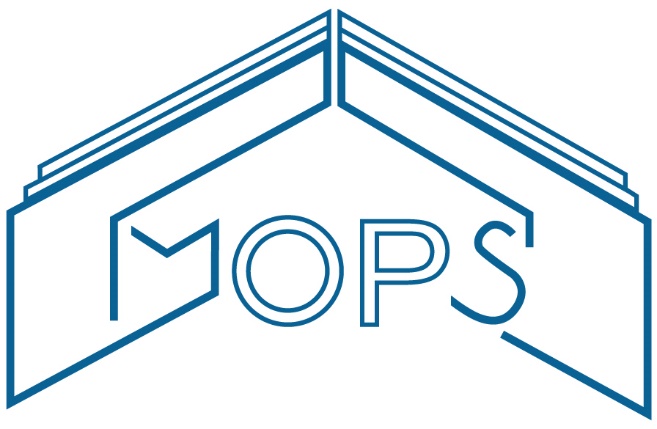 SPRAWOZDANIE Z DZIAŁALNOŚCI                  MIEJSKIEGO OŚRODKA  POMOCY SPOŁECZNEJ  W STALOWEJ WOLI                                ZA ROK 2018SPIS  TREŚCI Wstęp ………………………………………………………………………………………………….  3I. ZADANIA I STRUKTURA ORGANIZACYJNA MIEJSKIEGO OŚRODKA 
    POMOCY SPOŁECZNEJ W STALOWEJ WOLI …………………………………………….. 31.1. Zadania i ramy prawne …………………………………………………………….………..……. 31.2. Struktura organizacyjna .................................................................…………………………...........51.3. Kadra Miejskiego Ośrodka Pomocy Społecznej w Stalowej Woli............….………………….…. 81.4. Pomoc społeczna - podstawowe informacje.........………………………………………………… 9II. CHARAKTERYSTYKA RODZIN OBJĘTYCH WSPARCIEM MIEJSKIEGO 
      OŚRODKA POMOCY SPOŁECZNEJ W STALOWEJ WOLI ……………………………. 11III. FORMY UDZIELANEJ  POMOCY ………………………………………………………….. 143.1    Finansowe formy wsparcia realizowane w 2018 r. ...…………………………………….…….  153.1.1 Świadczenia pieniężne …………………………………………………………….............….... 153.1.2 Świadczenia niepieniężne ……………………………………………………………............… 183.2    Niefinansowe formy wsparcia realizowane w 2018 r. ………………………………………..... 253.2.1 Praca socjalna............................................................................................................................... 253.2.2 Interwencja kryzysowa ................................................................................................................ 273.2.3 Poradnictwo specjalistyczne ........................................................................................................ 27 3.2.4 Procedura Niebieskie Karty ......................................................................................................... 28IV. PRACA Z DZIECKIEM I RODZINĄ ……………………………………………………...… 294.1 Praca socjalna na rzecz rodziny i dziecka ....................................................................................... 294.2 Wsparcie asystenta rodziny .............. …………………………………….……………………… 314.3 System pieczy zastępczej .................................. ……………………………….…………….…... 314.4 Wypoczynek letni ........................................................................................................................... 334.5. Specjalistyczna Placówka Wsparcia Dziennego - Świetlica „Tęcza” ……….………………..… 33V. AKTYWIZACJA OSÓB BEZROBOTNYCH …………………..…………………………….  335.1. Praca socjalna z osobami bezrobotnymi ..……………………………………………………...... 345.2. Klub Integracji Społecznej ……………………………………………………………………....  355.3  Prace społecznie użyteczne ………………………………………………………………….……385.4 "Pomoc w domu" w ramach prac społecznie użytecznych ............................................................. 39VI. PRACA Z OSOBAMI ZAGROŻONYMI WYKLUCZENIEM SPOŁECZNYM …………. 406.1. Praca socjalna z rodzinami dotkniętymi problemem uzależnieniem ...……………..………….... 406.2. Klub Trzeźwego Życia ………………………………………………………………………..…. 416.3. Bezdomność ………………………………………………………………………………….….. 426.4. Pomoc osobom mającym trudności w przystosowaniu się do życia po           zwolnieniu z zakładu karnego ………………………………………………………………....... 43VII. DZIAŁANIA NA RZECZ OSÓB STARSZYCH I NIEPEŁNOSPRAWNYCH …………. 447.1. Zespół ds. pomocy osobom starszym.…………………………………………………………… 447.2. Usługi  opiekuńcze i specjalistyczne usługi opiekuńcze w miejscu zamieszkania ……………... 45 7.3. Dzienny Dom SENIOR+...................................................................……………………………. 467.4 Warsztat Terapii Zajęciowej ……………………………………….……….…………………..... 46VIII. WSPÓŁPRACA Z INNYMI PODMIOTAMI PRZY REALIZACJI ZADAŃ           WYNIKAJĄCYCH Z ROZEZNANYCH  POTRZEB ……………………………………. 48IX. INNE DZIAŁANIA PODEJMOWANE PRZEZ MOPS …………………………………..… 519.1.Koordynacja i realizacja programów społecznych ....................................……............................. 529.2. Organizowanie społeczności lokalnej ........................................................................................... 549.3 Klub Wolontariusza …………………………………………………………………………….... 579.4 Projekty w ramach pracy socjalnej  ……........................................................................................ 589.5 Projekty w ramach rewitalizacji Osiedla Fabrycznego …………………………………………...599.6 Akcje podejmowane przez pracowników MOPS ………………………………………………... 60X. WYDARZENIA OKOLICZNOŚCIOWE I CIEKAWE INICJATYWY ................................ 6110.1 Ciekawe inicjatywy …………………………………………………………………………….. 6110.2 Nagrody i wyróżnienia …………………………………………………………………………. 63 XI. OŚRODEK POMOCY SPOŁECZNEJ ………………………………………………….…… 6411.1 Finansowanie  bieżącej działalności MOPS …………………………………………… 6411.2 Warunki lokalowe ………………………………………………………………………..……... 66XI. PODSUMOWANIE ……………………………………………………………………...……... 67WYKAZ TABEL………………………………………………………………………….…..…..… 77WSTĘPMiejski Ośrodek Pomocy Społecznej w Stalowej Woli na podstawie art. 110 ust. 9 ustawy 
o pomocy społecznej przedstawia sprawozdanie z działalności za 2018 rok w odniesieniu do zadań wynikających z ustawy z dnia 12 marca 2004 r. o pomocy społecznej, ustawy z dnia 9 czerwca 2011 r. o wspieraniu rodziny i systemie pieczy zastępczej oraz zdiagnozowanych problemów społecznych dotyczących mieszkańców Stalowej Woli. W sprawozdaniu ujęto zadania i strukturę organizacyjną Ośrodka, formy wspierania osób 
i rodzin znajdujących się w trudnej sytuacji  życiowej oraz wydatki finansowe na realizację zadań 
z zakresu pomocy społecznej. Wielkość udzielonej pomocy oraz liczbę osób obrazują zestawienia tabelaryczne. 	Przedstawiono również formy aktywizacji klientów pomocy społecznej w zakresie podejmowania działań zmierzających do życiowego usamodzielnienia się osób i rodzin oraz integracji ze środowiskiem w oparciu o programy pomocowe  z zakresu pomocy społecznej realizowane, także 
w partnerstwie z innymi podmiotami.Niezmiennie działania Ośrodka nakierowane na wspieranie mieszkańców naszego miasta wiązały się ze szczególną dbałością o jakość świadczonych usług, profesjonalizm pracowników oraz stałe dopasowywanie form wsparcia do zmieniających się zdiagnozowanych potrzeb lokalnej społeczności. ZADANIA I STRUKTURA ORGANIZACYJNA MIEJSKIEGO OŚRODKA POMOCY SPOŁECZNEJ W STALOWEJ WOLI.1.1. Zadania i ramy prawneZadania w zakresie pomocy społecznej, rodzaje świadczeń, zasady i tryb ich udzielania oraz organizację pomocy społecznej określa ustawa z dnia 12 marca 2004 r. o pomocy społecznej oraz akty wykonawcze do w/w ustawy. Pomoc społeczna, zgodnie z art. 15 Ustawy o pomocy społecznej polega w szczególności na:przyznawaniu i wypłacaniu przewidzianych ustawą świadczeń,pracy socjalnej,prowadzeniu i rozwoju niezbędnej infrastruktury socjalnej,analizie i ocenie zjawisk rodzących zapotrzebowanie na świadczenia z pomocy    
    społecznej,realizacji zadań wynikających z rozeznanych potrzeb społecznych,rozwijaniu nowych form pomocy społecznej i samopomocy w ramach       zidentyfikowanych potrzeb.	Natomiast szczegółowe zadania Ośrodka odnoszące się do zadań własnych 
i własnych obowiązkowych gminy z zakresu pomocy społecznej oraz zleconych gminie wynikają 
z art.17 i art.18 ustawy z dnia 12 marca 2004 r. a zakres ich realizacji został przedstawiony w dalszej części sprawozdania.Miejski Ośrodek Pomocy Społecznej w Stalowej Woli prowadzi bieżącą działalność,  
w tym świadczy pomoc na rzecz mieszkańców miasta, przede wszystkim w oparciu o następujące przepisy prawne: Ustawa z dnia 12 marca 2004 r. o pomocy społecznej (t.j. Dz.U. z 2018 r. poz. 1508 z późn. zm.),Ustawa z dnia 27 sierpnia 2004 r. o świadczeniach opieki zdrowotnej finansowanych ze środków publicznych (tj. Dz. U. z 2018 r., poz. 1510, z późn. zm.),Ustawa z dnia 13 października 1998 r. o systemie ubezpieczeń społecznych (tj. Dz. U. z 2017r., poz. 1778 z późn. zm.),Ustawa z dnia 19 sierpnia 1994 r. o ochronie zdrowia psychicznego (tj. Dz. U. z 2018 r., poz. 1878 z późn. zm.),Ustawa z dnia 27 sierpnia 1997 r. o rehabilitacji zawodowej i społecznej oraz zatrudnianiu osób niepełnosprawnych (tj. Dz. U. z 2018r., poz. 511 z późn. zm.),Ustawa z dnia 29 lipca 2005 r. o przeciwdziałaniu przemocy w rodzinie (t.j. Dz. U. z 2015 r., poz. 1390),Ustawa z dnia 24 kwietnia 2003 r. o działalności pożytku publicznego i o wolontariacie (tj. Dz. U. z 2018 r. poz. 450 z późn. zm.),Ustawa z dnia 20 kwietnia 2004 r. o promocji zatrudnienia i instytucjach rynku pracy (tj. Dz. U. 
z 2018 r., poz. 1265 z późn. zm.),Ustawa z dnia 27 sierpnia 2009 r. o finansach publicznych (t.j. Dz. U. z 2017, poz. 2077 z późn. zm.),Ustawa z dnia 29 stycznia 2004 r. Prawo zamówień publicznych (t.j. Dz. U. z 2018 r. poz. 1968 
z późn. zm.),Ustawa z dnia 17 grudnia 2004 r. o odpowiedzialności za naruszenie dyscypliny finansów publicznych (t.j. Dz. U. z 2018 r., poz. 1458 z późń. zm.),Ustawa z dnia 29 sierpnia 1997 r. o ochronie danych osobowych (t.j. Dz. U. z 2016 r. poz. 922 
z późn. zm.),Ustawa z dnia 10 maja 2018 r. o ochronie danych osobowych (Dz.U. z 2018 r., poz. 1000 z późn. zm.) Ustawa z dnia 9 czerwca 2011 r. o wspieraniu rodziny i systemie pieczy zastępczej (t.j. Dz. U. 
z 2018 r., poz. 998 z późn. zm.),Podstawą działania były również akty wykonawcze do ustawy o pomocy społecznej i innych ustaw 
a w szczególności:Rozporządzenie Ministra Polityki Społecznej z dnia 22 września 2005 r. w sprawie specjalistycznych usług opiekuńczych (Dz. U. z 2005, Nr 189 poz. 1598 z późn. zm.),Rozporządzenie Ministra Rodziny, Pracy i Polityki Społecznej z dnia 25 sierpnia 2016 r. 
w sprawie rodzinnego wywiadu środowiskowego (Dz. U. z 2017 r., poz. 1788),Rozporządzenie Ministra Pracy i Polityki Społecznej z dnia 8 listopada 2010 r. w sprawie wzoru kontraktu socjalnego (Dz.U. z 2010, Nr 218, poz. 1439),Rozporządzenie Ministra Pracy i Polityki Społecznej z dnia 23 sierpnia 2012 r. w sprawie domów pomocy społecznej (Dz. U. z 2012, poz. 964 z później. zm., Rozporządzenie Rady Ministrów z dnia 14 lipca 2015 r. roku w sprawie zweryfikowanych kryteriów dochodowych oraz kwot świadczeń pieniężnych z pomocy społecznej (Dz.U z 2015, poz.1058), Rozporządzenie Rady Ministrów z dnia 11 lipca 2018 r. w sprawie kryteriów dochodowych oraz kwot świadczeń pieniężnych z pomocy społecznej (Dz.U z 2018, poz.1358), Rozporządzenie Rady Ministrów z dnia 13 września 2011 r. w sprawie procedury „Niebieskiej Karty” oraz wzorów formularzy „Niebieska Karta” (Dz. U. z 2011 r., Nr 209 poz. 1245),Rozporządzenie Parlamentu Europejskiego i Rady (UE) 2016/679 z dnia 27 kwietnia 2016 r. 
w sprawie ochrony osób fizycznych w związku z przetwarzaniem danych osobowych w sprawie swobodnego przepływu takich danych oraz uchylenia dyrektywy 95/46/WE (ogólne rozporządzenie o ochronie danych osobowych) - Dz. U. UE. L. 2016.119.1 z dnia 04.05.2016 r.Uchwała Nr 221 Rady Ministrów z 10 grudnia 2013 r. w sprawie ustanowienia wieloletniego programu wspierania finansowego gmin w zakresie dożywiania „Pomoc państwa w zakresie dożywiania” na lata 2014–2020 (t.j. M.P. z 2015 r., poz. 821 z późn. zm.).Uchwała Nr 160 Rady Ministrów z dnia 20 grudnia 2016 r. w sprawie programu kompleksowego wsparcia dla rodzin „Za życiem” (M.P. Poz.1250 z 2016 r.)1.2. Struktura organizacyjna.Obecna struktura organizacyjna Miejskiego Ośrodka Pomocy Społecznej jest odpowiedzią na diagnozowane na przestrzeni wielu lat potrzeby środowiska lokalnego, określone w oparciu o analizę 
i ocenę występujących zjawisk, powodujących zapotrzebowanie na różne formy wsparcia.  W ramach profesjonalizacji działań podejmowanych przez Dział Pomocy Środowiskowej 
i Integracji Społecznej funkcjonują zespoły specjalizujące się w pracy socjalnej z konkretnymi grupami dyspanseryjnymi:Zespół diagnostyczny – diagnozuje sytuację osób i rodzin zgłaszających się do Ośrodka po pomoc, ustala główne przyczyny dysfunkcji rodziny i kieruje do odpowiedniego zespołu problemowego, ewentualnie obsługuje klientów MOPS nie wymagających systematycznego wsparcia w formie pracy socjalnej,Zespół ds. pomocy rodzinie, Zespół ds. pomocy osobom starszym, Zespół ds. profilaktyki uzależnień, Zespół ds. domów pomocy społecznej, Stanowisko ds. osób bezdomnych,Zespół ds. organizowania społeczności lokalnej.Zespół diagnostyczny grupuje pracowników pierwszego kontaktu, którzy diagnozują sytuację osób 
i rodzin zgłaszających się do Ośrodka po pomoc, ustalają główne przyczyny dysfunkcji rodziny 
i kierują do odpowiedniego zespołu problemowego, ewentualnie obsługuje klientów MOPS nie wymagających systematycznego wsparcia w formie pogłębionej pracy socjalnej.Zespoły problemowe pogłębiają diagnozę społeczna, opracowują program pomocy, podejmują działania edukacyjne, motywacyjne, wspierające, w oparciu o wzajemną współpracę z innymi podmiotami i poradnictwo specjalistyczne w sytuacji złożoności występujących problemów. Natomiast inicjowanie i wspieranie oddolnych ruchów samopomocowych i obywatelskich powierzone zostało Organizatorom Społeczności Lokalnej przy wsparciu Klubu Wolontariusza.Dział Usług świadczy usługi opiekuńcze osobom starszym, niepełnosprawnym w tym również osobom z zaburzeniami psychicznymi oraz dzieciom autystycznym, w miejscu zamieszkania. Aktywizacja i integracja społeczna osób i grup zagrożonych wykluczeniem społecznym 
i marginalizacją prowadzona jest w klubach:  Klubie Integracji Społecznej i Klubie Trzeźwego Życia,  oraz w ośrodkach wsparcia dziennego: Dziennym Dom Senior +, Specjalistycznej Placówce Wsparcia Dziennego- Świetlicy „Tęcza”, Warsztacie Terapii Zajęciowej, który jest samodzielną jednostką budżetową.W celu sprawnego identyfikowania lokalnych  potrzeb i określania kierunków rozwoju wybranych zagadnień polityki społecznej utworzone zostało w strukturze organizacyjnej MOPS 
wieloosobowe stanowisko ds. koordynacji programów społecznych, współpracy z organizacjami pozarządowymi. MOPS zabezpiecza obsługę organizacyjno-techniczną Zespołu Interdyscyplinarnego i grup roboczych. Jest to zadanie  obowiązkowe wynikające z Ustawy o przeciwdziałaniu przemocy 
w rodzinie.  Pracę Zespołu i grup roboczych koordynuje wskazany przez Dyrektora MOPS pracownik do którego zadań należy w szczególności:obsługa Zespołu Interdyscyplinarnego:koordynowanie pracy grup roboczych powoływanych do podejmowania interwencji 
w indywidualnych przypadkach przemocy domowej i skuteczności podejmowanych działań.gromadzenie i przechowywanie dokumentacji pracy grup roboczych.W strukturze MOPS znajduje się również Kuchnia, która przygotowuje posiłki dla uczestników ośrodków wsparcia działających przy MOPS tj. Dziennego Domu Senior + oraz Specjalistycznej Placówki Wsparcia Dziennego Świetlicy „Tęcza” a także uczestników kierowanych przez MOPS do Środowiskowych Domów Samopomocy Nr 1 i 2.  W ciągu 2018 roku wydano 39 861 posiłków 
w formie śniadań i obiadów dla uczestników DDS+ i obiadów dla uczestników zajęć w Świetlicy „Tęcza” i ŚDS-ach.Na dzień 31 grudnia 2018 roku wewnętrzny podział organizacyjny przedstawia się 
w sposób przedstawiony według schematu organizacyjnego MOPS w Stalowej Woli.STRUKTURA ORGANIZACYJNA MIEJSKIEGO OŚRODKA POMOCY SPOŁECZNEJ 
W STALOWEJ WOLI 1.3. Kadra Miejskiego Ośrodka Pomocy Społecznej w Stalowej Woli.Utworzenie i utrzymanie ośrodka pomocy społecznej, w tym zapewnienie środków na wynagrodzenia pracowników jest zadaniem obowiązkowym gminy, wynikającym z art. 17 ust.18 ustawy o pomocy społecznej. Kadrę MOPS zatrudnioną na dzień 31 grudnia 2018  r. stanowiło 167 osób tj. 161,75 etatu (w tym 10 osób zatrudnionych w ramach prac interwencyjnych oraz 3 na zastępstwo). Strukturę zatrudnienia przedstawia poniższa tabela. TABELA NR 1       STRUKTURA ZATRUDNIENIA W MOPSDo realizacji zadań wynikających z ustawy o pomocy społecznej Ośrodek Pomocy Społecznej zatrudnia pracowników socjalnych. Zgodnie z Art. 110 ust. 11 Ustawy jw. OPS zatrudnia pracowników  socjalnych  proporcjonalnie  do  liczby  ludności  gminy  w  stosunku jeden pracownik socjalny na 2 tys. mieszkańców, nie mniej jednak niż trzech pracowników lub  proporcjonalnie  do  liczby  rodzin  
i  osób  samotnie  gospodarujących,  objętych  pracą socjalną  w stosunku 1 pracownik socjalny zatrudniony w pełnym wymiarze czasu pracy na nie więcej niż 50 rodzin i osób samotnie gospodarujących.Miarą skuteczności służb pomocy społecznej jest odpowiednio przygotowana do realizacji zadań kadra wyposażona w specjalistyczną wiedzę i doświadczenie. Ustawa o pomocy społecznej określa, kto może zostać pracownikiem socjalnym natomiast kwalifikacje zawodowe asystentów rodzin reguluje ustawa o wspieraniu rodziny i systemie pieczy zastępczej. Również odpowiednie przygotowanie zawodowe posiada pozostała kadra pomocnicza, administracyjno-finansowa z uwagi na stały wzrost liczby realizowanych przez pomoc społeczną zadań i konieczność stałego doskonalenia zawodowego, systematycznego poszerzania posiadanej wiedzy i umiejętności. Większość pracowników Miejskiego Ośrodka Pomocy Społecznej w Stalowej Woli legitymuje się wykształceniem wyższym – 89 osób (52,02%), przy czym wykształcenie wyższe magisterskie posiada 73 osoby, wyższe licencjackie 15 osób oraz 1 osoba posiada tytuł doktora. Ponadto w 2018 roku było zatrudnionych 58 osób (33,92%) z wykształceniem średnim, w tym 28 osób ukończyło szkoły policealne, 17 osób (9,94%) z wykształceniem zawodowym oraz 7 osób z wykształceniem podstawowym (4,09%).  Dodatkowo, dzięki ustawicznemu doskonaleniu wiedzy i kompetencji 
w ramach specjalizacji zawodowych 17 pracowników socjalnych posiada 1-wszy stopień specjalizacji 
i 15 pracowników socjalnych 2-gi stopień specjalizacji. Ponadto w 2018 roku 42 pracowników Ośrodka systematycznie podnosiło swoje kwalifikacje i umiejętności praktyczne poprzez uczestnictwo 
w różnego rodzaju kursach, szkoleniach, konferencjach oraz seminariach organizowanych przez firmy zewnętrzne. Pracownicy socjalni  z uwagi na charakter wykonywanej pracy mają zagwarantowane prawo (art. 121 a ust. 2 ustawy o pomocy społecznej) do korzystania z superwizji prowadzonej przez superwizorów pracy socjalnej. Superwizja pracy socjalnej polega na ustawicznym rozwoju zawodowym pracowników socjalnych, służącym utrzymaniu wysokiego poziomu świadczonych usług, przeciwdziałanie rutynie, zachowaniu i wzmacnianiu kompetencji zawodowych, udzielaniu wsparcia, poszukiwaniu źródeł trudności w pracy i możliwości ich pokonania, zapobieganie wypaleniu zawodowemu.  W ciągu roku sprawozdawczego z superwizji prowadzonej przez certyfikowanego superwizora skorzystało łącznie 13 osób w trakcie 23 sesji grupowych oraz 2 osoby w sesjach indywidualnych. Ponadto 4 asystentów rodziny systematycznie raz w miesiącu uczestniczyło w nieformalnej grupie wsparcia asystentów rodzin województwa podkarpackiego - w Grupie Wymiany Doświadczeń. Celem spotkań było podnoszenie kompetencji zawodowych asystentów rodzin i udzielania wsparcia 
w ramach superwizji koleżeńskiej. MOPS rokrocznie sięga po zatrudnienie subsydiowane na podstawie zawieranych umów 
z Powiatowymi Urzędami Pracy w Stalowej Woli lub Nisku. Łącznie w 2018 roku zatrudnionych było 20 osób w ramach prac interwencyjnych na stanowiskach: pracownik socjalny, opiekunka, pracownik administracyjny - referent.1.4. Pomoc społeczna - informacje podstawowe.Głównym celem pomocy społecznej jest podejmowanie działań dostosowanych do indywidualnych potrzeb osób i rodzin, zmierzających do ich życiowego usamodzielnienia się oraz integracji ze środowiskiem. Potrzeby osób i rodzin powinny zostać uwzględnione, jeżeli odpowiadają celom i mieszczą się w możliwościach pomocy społecznej. Osoby i rodziny korzystające ze wsparcia instytucji pomocy społecznej zobowiązane są do współdziałania w rozwiązywaniu ich trudnej sytuacji życiowej poprzez wykorzystanie własnych zasobów (materialnych i niematerialnych), możliwości 
i uprawnień.Pomocy społecznej udziela się osobom i rodzinom w szczególności z 14 powodów wymienionych w ustawie o pomocy społecznej: ubóstwa, sieroctwa, bezdomności, bezrobocia, niepełnosprawności, długotrwałej lub ciężkiej choroby, przemocy w rodzinie, potrzeby ochrony macierzyństwa lub wielodzietności, bezradności  w sprawach opiekuńczo – wychowawczych i prowadzenia gospodarstwa domowego, zwłaszcza w rodzinach niepełnych lub wielodzietnych, trudności w integracji cudzoziemców, trudności w przystosowaniu do życia po zwolnieniu z zakładu karnego, alkoholizmu lub narkomanii, zdarzenia losowego i sytuacji kryzysowej, klęski żywiołowej lub ekologicznej. Katalog powodów przyznania pomocy społecznej określony w ustawie o pomocy społecznej nie jest zamknięty, nie można więc wykluczyć udzielenia pomocy ze względu na wystąpienie innej niż wymienione 
w ustawie przyczyny.  Również katalog różnych form wsparcia jest wieloraki. MOPS w Stalowej Woli realizuje świadczenia pieniężne oraz niepieniężne (w tym m.in.: posiłek, usługi opiekuńcze w miejscu zamieszkania, schronienie, niezbędne ubranie) ale przede wszystkim szeroko rozumiana praca socjalna na rzecz poprawy funkcjonowania osób i rodzin prowadzona w indywidualnych sprawach a także 
w środowisku lokalnym oraz specjalistyczne poradnictwo prawne i psychologiczne. Praca socjalna polega na wspieraniu lub wywoływaniu zmiany sposobu funkcjonowania osoby i rodziny oraz jej otoczenia, a także wzmacnianie potencjału osób i rodzin do przezwyciężania trudnych sytuacji życiowych.Ustawa o pomocy społecznej określa również próg dochodowy, tzw. kryterium dochodowe, warunkujące prawo do korzystania ze świadczeń pieniężnych pomocy społecznej, które podlega weryfikacji co 3 lata, z uwzględnieniem wyniku badań progu interwencji socjalnej przez Instytut Pracy i Spraw Socjalnych. Ostatnia weryfikacja kwoty kryterium dochodowego miała miejsce w  październiku 2018 roku w związku z czym w skali roku sprawozdawczego prawo do korzystania ze świadczeń pieniężnych wyznaczały dwie różne kwoty kryterium dochodowego wynosiły one odpowiednio: 1)	dla osoby samotnie gospodarującej: do 31 września -  643,00 zł,  a od  1 października – 701 zł2)	w przypadku rodziny - dla osoby w rodzinie : do 31 września - 514,00 zł, a od 1 października – 528 zł.W szczególnie uzasadnionych przypadkach osobie lub rodzinie, której dochód przekracza kryterium dochodowe może być przyznana pomoc bezzwrotna lub na zasadach zwrotu części lub całości kwoty przyznanego świadczenia.Identyfikacja osób wymagających pomocy oraz diagnoza ich sytuacji społecznej następuje 
w drodze wywiadu środowiskowego, który pozwala na określenie powodów, z których jednostka lub rodzina znalazła się w kryzysie i wymaga interwencji ze strony Ośrodka.Przyznanie lub odmowa przyznania świadczeń z pomocy społecznej następuje w formie decyzji administracyjnej za wyjątkiem świadczeń w formie pracy socjalnej, poradnictwa specjalistycznego, interwencji kryzysowej, biletu kredytowanego, uczestnictwa w klubach samopomocy, wynagrodzenia za sprawowanie opieki. Decyzje administracyjne wydaje się w oparciu o przeprowadzony przez pracownika socjalnego wywiad środowiskowy i zebraną w sprawie dokumentację. MOPS w 2018 r. wydał łącznie 7287 decyzji administracyjnych. Poniższa tabela przedstawia liczbę wydawanych w Ośrodku decyzji z podziałem na ich rodzaje. 	TABELA NR 2 DECYZJE ADMINISTRACYJNE W SPRAWACH ŚWIADCZEŃ 
                                     Z POMOCY SPOŁECZNEJSzczególne znaczenie przy rozpatrywaniu wniosków w sprawie świadczeń z pomocy społecznej mają decyzję odmowne z uwagi na ich charakter i konsekwencje dla klientów pomocy społecznej. Głównymi powodami odmowy przyznania świadczeń z pomocy społecznej dla 90 osób/rodzin w 2018 roku były m.in: niespełnienie warunku kryterium dochodowego -  u 27  wnioskodawców,brak przesłanek do przyznania pomocy określonych w art.7 uops - w 9 przypadkach,brak okoliczności uzasadniających udzielenia pomocy (zasada fakultatywności świadczeń 
z pomocy społecznej) – u 26 wnioskodawców,brak współdziałania z pracownikiem socjalnym w rozwiązywaniu trudnej sytuacji życiowej lub marnotrawienie przyznanych świadczeń– w 27 przypadkach,wykazane dysproporcje pomiędzy deklarowaną a faktyczną sytuacja dochodową i majątkową – 
w 1 przypadku.Z prawa wniesienia odwołania do Samorządowego Kolegium Odwoławczego w Tarnobrzegu od wydanych decyzji administracyjnych przez MOPS w 2018 roku skorzystało ogółem 19 osób, 
z czego po rozpatrzeniu przez organ odwoławczy:18 decyzji  zostało utrzymane w mocy przez SKO, natomiast w 2 przypadkach na te decyzje strony wniosły skutecznie skargę do Wojewódzkiego Sądu Administracyjnego, w 1 przypadku nastąpiła zmiana decyzji w miejscu, w trybie samokontroli, zgodnie z art. 132 § 1 k.p.a.CHARAKTERYSTYKA RODZIN OBJĘTYCH WSPARCIEM MOPS	Z danych demograficznych Urzędu Miasta Stalowa Wola wynika że w 2018 roku liczba mieszkańców naszego miasta wynosiła 59 387 osób, z czego 25,20 % stanowiły osoby starsze tj. 
w wieku K-60 lat, M-65 lat życia, 58,79 % osoby w wieku produkcyjnym (K 18-59 lat, M 18-64 lat)
a osoby w wieku od 0 do  17 lat stanowiły  16,01 % ogółu mieszkańców.	W 2018 roku ze wsparcia MOPS skorzystało ogółem 2621 osób z 1450 rodzin, z czego osoby starsze w wieku 60/65 lat stanowiły liczbę 539 osób, czyli 20,56 % ogółu osób objętych działaniami MOPS. Wśród rodzin korzystających z pomocy dominowały gospodarstwa jednoosobowe - 61,59 % ogółu. Rodziny z dziećmi stanowiły 23,93 % ogółu. Poniższe tabele Nr 3 i 4  przedstawiają  typy rodzin objętych wsparciem MOPS.TABELA NR 3     TYPY RODZIN OBJĘTYCH POMOCĄ MOPS TABELA NR 4  RODZINY Z DZIEĆMI OBJĘTE POMOCĄ MOPS Analizując sprawozdawczość z lat poprzednich zauważalne jest zjawisko odchodzenie 
z systemu świadczeń MOPS  rodzin, które otrzymały świadczenia wychowawcze na dziecko, a także świadczenia rodzinne w formie zasiłków dla opiekunów osób niepełnosprawnych. Zaznaczyć jednak należy, że poprawa sytuacji materialnej rodzin nie zawsze przekłada się na poprawę funkcjonowania rodzin w sprawach opiekuńczo-wychowawczych czy umiejętności gospodarowania budżetem domowym. W związku z powyższym do tych rodzin obok świadczeń przyznawanych w drodze decyzji administracyjnych kierowane jest również szeroko rozumiane poradnictwo w ramach pracy socjalnej, asystentury rodzin, poradnictwo psychologiczne i prawne oraz działania środowiskowe. 
W 2018 roku 134 rodzin z dziećmi objętych było wyłącznie specjalistyczną pracą socjalną, co stanowiło 62,04 % ogólnej liczby wszystkich rodzin/osób objętych wyłącznie pracą socjalną.Głównymi powodami udzielenia świadczeń pomocy społecznej przez MOPS w Stalowej Woli  
w drodze decyzji administracyjnej w 2018 r. były: długotrwała lub ciężka choroba, niepełnosprawność, ubóstwo. Zmniejszyła się natomiast, w stosunku do lat ubiegłych, liczba osób i rodzin, które zgłaszały swoją trudną sytuację życiową wynikającą z występującym w rodzinie bezrobociem czy bezradnością w sprawach opiekuńczo-wychowawczych ze szczególnym uwzględnieniem rodzin niepełnych 
i wielodzietnych. Na terenie miasta Stalowej Woli nie zdiagnozowano problemu uchodźctwa 
i wynikającej z tego powodu trudności w adaptacji i integracji  oraz klęski żywiołowej lub ekologicznej.Zaznaczyć należy, że u osób i rodzin pozostających w zakresie działania pomocy społecznej wielokrotnie występuje więcej niż jedna przesłanka objęcia pomocą. Z tych względów poniższa tabela nie obrazuje faktycznej liczby osób korzystających z różnych form świadczeń pomocy społecznej przyznanych w oparciu o decyzje administracyjne. Przytoczone dane w poszczególnych rubrykach tabeli nie podlegają sumowaniu. TABELA NR 5        POWODY PRZYZNANIA POMOCY W ROKU 2018.	Poddając analizie rodziny objęte świadczeniami MOPS (przyznanymi decyzjami administracyjnymi) ze względu na okres pozostawania w trudnej sytuacji stwierdzić należy, że największą grupą świadczeniobiorców stanowią rodziny, które korzystają z systemu pomocy społecznej dłużej niż 3 lata (65,96 % ogółu), jednak w stosunku do roku poprzedniego wielkość ta zmalała o  5,48 %. Natomiast w stosunku do roku ubiegłego zwiększyła się liczba osób/rodzin, które zmuszone były skorzystać z pomocy społecznej po raz pierwszy stanowiąc 22,37 % ogółu rodzin korzystających 
w 2018 roku.Charakterystykę czasookresu korzystania ze świadczeń pomocy społecznej MOPS wg danych za rok 2018 przedstawia tabela Nr 6.TABELA NR 6    RODZINY KORZYSTAJĄCE Z POMOCY SPOŁECZNEJ ZE WZGLĘDU 
                              NA OKRES  POZOSTAWANIA W TRUDNEJ SYTUACJIFORMY UDZIELONEJ POMOCY SPOŁECZNEJPodstawowym działaniem Ośrodka jest praca socjalna i świadczenie usług socjalnych. Formy pomocy finansowej, w tym świadczenie pieniężne oraz niepieniężne (w formie rzeczowej usługowej lub w naturze) stanowią jedynie uzupełnienie tych działań. W 2018 roku ze wsparcia MOPS skorzystało ogółem 1450 rodzin, z czego w formie świadczenia w drodze decyzji administracyjnej 1234 rodziny, natomiast 216 rodzin skorzystało wyłącznie z pomocy w formie pracy socjalnej. TABELA NR 7     RODZINY KORZYSTAJĄCE Z POMOCY SPOŁECZNEJ  W 2018 ROKU
                                WEDŁUG RODZAJU ŚWIADCZEŃW 2018 roku MOPS świadczył różne rodzaje i formy wsparcia, przy czym świadczenie w formie pracy socjalnej realizowane było w każdym przypadku korzystania ze świadczeń pomocy społecznej.Do świadczeń pieniężnych realizowanych w 2018 roku należały:1.  zasiłek stały;2.	zasiłek okresowy;3.	zasiłek celowy i specjalny zasiłek celowy;4.	wynagrodzenie należne opiekunowi z tytułu sprawowania opieki przyznane przez Sąd.Świadczenia niepieniężne:     1.  praca socjalna;	2.  składki na ubezpieczenie społeczne i zdrowotne;	3.  pomoc rzeczowa;	4.  sprawienie pogrzebu;	5.  poradnictwo specjalistyczne;	6.  schronienie;	7.  posiłek;	8.  niezbędne ubranie;	9.  usługi opiekuńcze w miejscu zamieszkania i w ośrodkach wsparcia;   10. specjalistyczne usługi opiekuńcze w miejscu zamieszkania  i w ośrodkach  wsparcia;   11.  pobyt i usługi w domu pomocy społecznej;   12. interwencja kryzysowa.	Prawo do korzystania z powyższych świadczeń, z wyłączeniem wynagrodzenia dla opiekuna 
z tytułu sprawowania opieki, pracy socjalnej i poradnictwa specjalistycznego, uzależnione jest od kryterium dochodowego i przyznawane jest na podstawie decyzji administracyjnej.3.1. Finansowe formy wsparcia zrealizowane w 2018 roku.3.1.1. Świadczenia pieniężne. Zasiłek stały Zasiłek stały jest świadczeniem obligatoryjnym przeznaczonym dla osób  niezdolnych do pracy z powodu wieku lub całkowicie niezdolnych do pracy z tytułu niepełnosprawności.  Kryterium wieku, kwalifikujące do tego zasiłku, oznacza osiągniecie wieku emerytalnego określonego w Ustawie 
o emeryturach i rentach z Funduszu Ubezpieczeń Społecznych. W przypadku niepełnosprawności uprawnienia przysługują tylko osobom legitymującym się niepełnosprawnością w stopniu znacznym lub umiarkowanym lub całkowitą niezdolnością do pracy w rozumieniu przepisów o emeryturach 
i rentach z Funduszu Ubezpieczeń Społecznych.W 2018 roku MOPS przyznał lub kontynuował z lat poprzednich uprawnienia do tego świadczenia dla 363 osoby z 358 rodzin. W skali roku łączna kwota wypłaconych świadczeń,
w całości sfinansowanych z budżetu państwa, wyniosła  1 620 261,00  zł.  Średnia miesięczna wysokość świadczenia wynosiła 474,32 zł Dominującą grupę osób uprawnionych do zasiłku stałego stanowiły osoby z orzeczonym stopniem niepełnosprawności -  315 osób.  Natomiast z powodu wieku i braku uprawnień do własnych świadczeń z systemów zabezpieczenia społecznego prawo do zasiłku stałego posiadało 48 osób. Spośród wszystkich osób uprawnionych do zasiłku stałego 299 osób  to osoby samotnie gospodarujące.  Charakterystykę osób uprawnionych do zasiłku stałego w 2018 roku przedstawia Tabela Nr 8TABELA NR 8      OSOBY UPRAWNIONE DO ZASIŁKU STAŁEGO W 2018 r.Zasiłek okresowy Zasiłek okresowy przysługuje w szczególności ze względu na długotrwałą chorobę, niepełnosprawność, bezrobocie, możliwość utrzymania lub nabycia uprawnień do świadczeń z innych systemów zabezpieczenia społecznego. Kwotę zasiłku ustala się do wysokości różnicy między kryterium dochodowym osoby lub rodziny a posiadanym dochodem z tym, że nie może być ona niższa niż 50% tej różnicy, która stanowi część gwarantowaną zasiłku. W części gwarantowanej zasiłek okresowy jest obligatoryjny i dotowany z budżetu państwa. W ustaleniu kwoty świadczenia, poza częścią gwarantowaną, oraz okresu na jaki zostaje przyznany – zasiłek ma charakter fakultatywnyW 2018 roku zasiłki okresowe przyznano 479 rodzinom (488 osobom), na łączną kwotę 914 520 zł. Średnia wysokość świadczenia wyniosła  279,84 zł, a jego czasokres - 6,7 miesięcy w skali roku. Udział budżetu państwa w sfinansowaniu wydatków związanych z realizacją zasiłku okresowego 
w części gwarantowanej wynosił  861 069 zł co stanowiło  94,16 % ogólnej kwoty wydatkowanej na ten cel, a środki własne gminy w części fakultatywnej wyniosły 53 451 zł czyli 5,84 % łącznej kwoty przyznanych świadczeń. Powodem przyznania zasiłku okresowego w 2018 r. były w szczególności okoliczności przedstawione w poniższej tabeli. TABELA NR 9     ZESTAWIENIE DANYCH DOTYCZĄCYCH REALIZACJI ZASIŁKU  
                              OKRESOWEGO ZE WZGLĘDU NA POWODY JEGO PRZYZNANIA Zasiłek celowy Zasiłek celowy przyznawany jest w celu zaspokojenia niezbędnej potrzeby bytowej,                           w szczególności na pokrycie części lub całości kosztów zakupu żywności, leków i leczenia, opału, odzieży, niezbędnych przedmiotów użytku domowego, drobnych remontów i napraw mieszkań, 
a także kosztów pogrzebu. Jest to świadczenie fakultatywne, zaliczane do zadań obowiązkowych gminy.  Wypłata zasiłków celowych w całości pokrywana jest z budżetu gminy.W 2018 roku zasiłek celowy przyznano 307 osobom w 296 rodzinach i wypłacono 1132 świadczenia. Na realizację tego zadania wydatkowano  237 147 zł.  Tabela Nr 10 przedstawia najczęściej zgłaszane potrzeby na realizację na realizację których przyznawane były zasiłki celowe w roku sprawozdawczym.TABELA NR 10     REALIZACJA ZASIŁKU CELOWEGO W 2018 ROKU  
*Zasiłki celowe na zakup żywności realizowany były głównie w ramach programu „Pomoc państwa w zakresie dożywiania” ” na lata 2014-2020W 2018 roku przyznano również 3 zasiłki celowe w związku poniesionymi startami w wyniku zdarzenia losowego (pożar, kradzież) na łączną kwotę 6728 zł . Świadczenie to przyznawane jest niezależnie od dochodu i może nie podlegać zwrotowi. W szczególnie uzasadnionych przypadkach osobom i rodzinom o dochodach przekraczających kryterium dochodowe może być przyznany:specjalny zasiłek celowy – którego wysokość nie może przekraczać kwoty kryterium dochodowego odpowiednio dla osoby samotnie gospodarującej lub rodziny.  zasiłek okresowy, zasiłek celowy lub  pomoc rzeczowa na zasadach zwrotu – którego wysokość nie jest dookreślona, pod warunkiem zwrotu części lub całości kwoty zasiłku, a zasady jego zwrotu reguluje Uchwała Nr XX/254/15 Rady Miejskiej w Stalowej Woli z dnia 14 grudnia 2015 roku.W roku ubiegłym specjalne zasiłki celowe lub zasiłki celowe przyznawane na zasadach zwrotu  kierowane były do osób i rodzin, które zgłaszały trudności finansowe z powodu wysokich kosztów leczenia lub kosztów remontu a także w wyniku zajęć komorniczych ich własnych dochodów, spłacania zadłużeń bankowych itp. Znaczną grupę świadczeniobiorców stanowiły osoby, których podstawowym źródłem dochodu były niskie świadczenia z ZUS.W 2018 roku specjalne zasiłki celowe przyznano 223 osobom z 222 gospodarstw domowych, wypłacono 710 świadczeń na łączną kwotę 134 353 zł. Średnia wysokość zasiłku wynosiła  189,23 zł.Poniższe zestawienie tabelaryczne przedstawia realizację specjalnego zasiłku celowego w roku 2018, z uwzględnieniem najczęściej zgłaszanych potrzeb. TABELA NR 11 ZESTAWIENIE REALIZACJI SPECJALNEGO ZASIŁKU CELOWEGO
                                W ROKU 2018 Zasiłki celowe na zasadach zwrotu przyznane zostały dla 22 rodzin na łączną kwotę 29 702 zł 
w szczególności na przeprowadzenie niezbędnego remontu, zakup sprzętu rehabilitacyjnego, protezy 
i niezbędnego sprzętu użytku domowego, pokrycie kosztów leczenia, związane ze sprowadzeniem zwłok z za granicy i sprawienie pogrzebu, zakup opału. W większości przypadków odstąpiono od żądania zwrotu poniesionych przez gminę na ten cel wydatków z uwagi na charakter zgłaszanych potrzeb uwzględniając sytuację osobistą i majątkową tych osób i rodzin.Wynagrodzenie za sprawowanie opieki.Świadczenie to, wynikające z Kodeksu Rodzinnego i Opiekuńczego, przysługuje opiekunowi (ustanowionemu przez sąd opiekuńczy) w przypadku, gdy sąd opiekuńczy przyzna na jego żądanie stosowne wynagrodzenie okresowe albo jednorazowe w dniu ustania opieki lub zwolnienia go od niej.  Jest to zadanie zlecone z zakresu administracji rządowej. W odróżnieniu od innych świadczeń 
z pomocy społecznej, przyznawane jest na podstawie postanowienia Sądu, niezależnie od spełnienia kryterium dochodowego z art. 8 ust. 1 ustawy   o pomocy społecznej,  bez decyzji administracyjnej 
i konieczności przeprowadzenia wywiadu środowiskowego. Wynagrodzenie za sprawowanie opieki wypłaca się w wysokości ustalonej przez sąd. W 2018 roku MOPS zrealizował 145 świadczeń miesięcznych  dla 14 osób na łączną kwotę 37 221 zł. Średnia miesięczna wysokość świadczenia wynosiła 256,70 zł.3.1.2. Świadczenia niepieniężneKatalog realizowanych w 2018 roku finansowych form wsparcia obok świadczeń pieniężnych obejmował niektóre rodzaje form pomocy niepieniężnej, tj.: składki na ubezpieczenie zdrowotne, usługi opiekuńcze i specjalistyczne usługi opiekuńcze dla osób z zaburzeniami psychicznymi, posiłek, udzielenie schronienie, sprawienie pogrzebu, opłata za pobyt w domu pomocy społecznej.Składki na ubezpieczenie zdrowotne.Jest to zadanie własne o charakterze obligatoryjnym, dotowane z budżetu państwa 
w wysokości 80 %, a  w 20 % jest obowiązkowym udziałem własnym gminy.MOPS opłacał składki na ubezpieczenie zdrowotne za 317 osób uprawnionych do zasiłku stałego i za 6  osób, które zostały skierowana do MOPS przez Powiatowy Urząd Pracy w Stalowej Woli do uczestnictwa w aktywizacji społecznej i zawodowej, z którą zawarto kontrakt socjalny w ramach Klubu Integracji Społecznej. 	W 2018 roku składki na ubezpieczenie zdrowotne, w całości finansowane z budżetu państwa. Łączna kwota wydatków wyniosła 139 865,00 zł.  Sprawienie pogrzebu.Sprawienie pogrzebu lub pokrycie kosztów pogrzebu należy do obligatoryjnych zadań własnych gminy w sytuacji, gdy osoba zmarła nie nabyła uprawnień do świadczenia pieniężnego z systemu ubezpieczeń społecznych, nie posiada rodziny lub której rodzina z ważnych powodów nie może pochować lub ponieść związanych z pochówkiem kosztów . Obowiązek ten realizuje się w sposób zwyczajowo przyjęty w gminie, zgodnie z wyznaniem zmarłego.W 2018 roku Miejski Ośrodek Pomocy Społecznej sprawił 5 pogrzebów, w tym 2 osobom bezdomnym, zlecając w całości wykonanie usługi firmom pogrzebowym. Łączna kwota wydatków na ten cel wynosiła  12 898 zł.Schronienie.Obowiązek udzielenia schronienia osobie bezdomnej jest zadaniem własnym gminy 
o charakterze obowiązkowym. Zadanie to jest realizowane poprzez przyznanie tymczasowego miejsca noclegowego w schroniskach, noclegowniach, w domach dla bezdomnych i innych miejscach do tego przeznaczonych. W 2018 roku skierowanie do schronisk otrzymało skierowanie łącznie 37 osób, których ostatnim miejscem stałego meldunku było  miasto Stalowa Wola, w tym do  Schroniska im. Św. Brata Alberta 
w Stalowej Woli 33 mężczyzn i  4  kobiety w placówkach poza Stalową Wolą. Za pobyt w Schronisku dla Mężczyzn im. Św. Brata Alberta w Stalowej Woli MOPS nie ponosił odpłatności z uwagi na fakt, że prowadzące placówkę Stalowowolskie Koło Towarzystwa Pomocy im. Św. Brata Alberta otrzymało z budżetu gminy dotację na realizację zadania publicznego pod tytułem „Zapewnienie schronienia osobom bezdomnym”. Natomiast poniesione zostały wydatki za pobyt 4 kobiet w dwóch Schroniskach poza Stalową Wolą (Rudnik i Tarnobrzeg), z którymi zostały zawarte porozumienia przez MOPS  realizując średnio 22 świadczenia miesięczne na łączną kwotę  14 586 zł. Niezbędne ubranie	Przyznanie niezbędnego ubrania należy również do zadań własnych obligatoryjnych gminy. Zabezpieczenie tej potrzeby następuje poprzez dostarczenie osobie potrzebującej bielizny, odzieży  
i obuwia odpowiednich do jej indywidualnych właściwości oraz pory roku. Pomoc ta realizowana jest w formie rzeczowej albo w drodze świadczenia pieniężnego skierowanego na ten cel. Działalność Ośrodka w tym zakresie w formie rzeczowej wspierają organizacje pozarządowe, głównie Polski Komitet Pomocy Społecznej oraz Polski Czerwony Krzyż.W 2018 roku pracownicy socjalni MOPS wydali skierowania do PKPS-u na zabezpieczenie 
w odzież dla 125 rodzin lub osób samotnych. W pozostałych sytuacjach jak np. braku odzieży odpowiedniej do pory roku lub rozmiaru, na zabezpieczenie niezbędnego ubrania przyznano pomoc finansową  dla  108 rodzin na łączną kwotę  16 180,00 zł.Obowiązek zapewnienia posiłku.	Jest to zadanie wchodzące w zakres zadań własnych obowiązkowych gminy. Polega na zapewnieniu jednego gorącego posiłku dziennie osobom nie mogącym go sobie zapewnić we własnym zakresie ze względu na wiek, chorobę, niepełnosprawność, brak środków finansowych czy warunków do przygotowania posiłku. Obejmuje ono również dożywianie dzieci i młodzieży w placówkach oświatowych.Obowiązek zapewnienia posiłku realizowany był w 2018 roku przez MOPS w ramach wieloletniego programu wspierania finansowego gmin w zakresie dożywiania „Pomoc państwa w zakresie dożywiania” na lata 2014-2020, przyjętego Uchwałą Rady Ministrów z dnia 10 grudnia 2013 roku. Program ten przewiduje otrzymanie przez gminę dotacji z budżetu państwa przy zabezpieczeniu co najmniej 40% udziału własnego w kosztach realizacji zadania. Udział ten w szczególnie uzasadnionych wypadkach mógł być zmniejszony, maksymalnie do 20%. W ramach Programu pomoc może być przyznana nieodpłatnie osobom i rodzinom, których dochód nie przekracza 150% kryterium dochodowego (w przypadku uchwalenia przez gminę stosownej uchwały, podwyższającej kryterium dochodowe do tego poziomu),  w jednej z niżej wymienionych form:  a)  posiłku;  b)	świadczenia pieniężnego na zakup posiłku lub żywności;  c)	świadczenia rzeczowego w postaci produktów żywnościowych.W 2018 roku łączne wydatki przeznaczone na realizację Programu wyniosły 886 259,00 zł, 
z czego dotacja z budżetu państwa wynosiła 80 % tj. kwotę 709 007,00 zł,  a 20% udział własny gminy tj. kwota 197 743,00 zł.MOPS realizował obowiązek zapewnienia posiłku w dwóch formach tj. w naturze w ramach przyznanego gotowego posiłku, a dla osób wymagających stosowania szczególnej diety w formie zasiłku celowego na zakup żywności w celu przygotowania posiłku. Świadczenie w formie posiłku realizowane było w placówkach oświatowych (żłobki, przedszkola, szkoły) a także w Restauracji „Słoneczna” prowadzonej przez Spółdzielnię Spożywców „Społem”. Łącznie z posiłków skorzystało 444 osoby z 302 rodzin, z czego 163 to dzieci w przedziale wiekowym od 0 do ukończenia szkoły ponadgimnazjalnej a 284 to osoby dorosłe. Z zasiłku celowego skorzystało 926 osób z 476 rodzin.Tabela nr 12  przedstawia całościowe wykonanie zadania gminy w zakresie zapewnienia posiłku osobom tegoż posiłku potrzebującym, w oparciu o realizowany „Program  państwa w zakresie dożywiania” na lata 2014-2020. Liczby obrazujące ilość osób korzystających z posiłku i zasiłku celowego nie podlegają sumowaniu, gdyż w ciągu roku ta sama osoba mogła zamiennie skorzystać 
z posiłku lub zasiłku celowego,  w związku z czym ujęta jest w obu pozycjach  jednocześnie.TABELA NR 12 REALIZACJA PROGRAMU POMOC PAŃSTWA W ZAKRESIE 
                                    DOŻYWIANIA W 2018 r.	W 2018 r. Miejski Ośrodek Pomocy Społecznej w Stalowej Woli, poza realizowanym Programem „Pomoc państwa w zakresie dożywiania”, udzielał pomocy w formie posiłku osobom zgłaszającym taką potrzebę również w sytuacjach dochodu osoby czy rodziny przekraczającego 150 % kryterium dochodowego w oparciu o Uchwałę Nr XVII/231/11 Rady Miejskiej w Stalowej Woli z dnia 30.09.2011 r. w sprawie określenia zasad zwrotu niektórych świadczeń z pomocy społecznej. Uchwała daje możliwość, w uzasadnionych przypadkach przyznania pomocy w naturze w formie posiłku pod warunkiem zwrotu całości lub części świadczenia. Z tej formy pomocy skorzystało 57 osoby z 44 rodzin. Posiłki realizowane były w Restauracji "Słoneczna" a poniesione na ten cel wydatki wyłącznie w ramach budżetu gminy wyniosły 49 204,00 zł. W 43 wskazanych wyżej przypadkach odstąpiono od żądania zwrotu poniesionych na ten cel wydatków, gdyż ich zwrot mógłby stanowić dla tych rodzin nadmierne obciążenie.Usługi opiekuńcze i specjalistyczne usługi opiekuńcze dla osób z zaburzeniami psychicznymiŚwiadczenie usług opiekuńczych w miejscu zamieszkania, jest zadaniem własnym gminy 
o charakterze obowiązkowym. Usługi opiekuńcze to forma pomocy dla osób starszych 
i niepełnosprawnych, które z powodu wieku, choroby lub innych przyczyn wymagają pomocy innych osób, a takiej pomocy są pozbawione z uwagi na samotne zamieszkiwanie. Mogą być przyznane również wówczas, gdy najbliższa rodzina: wspólnie niezamieszkujący małżonek, wstępni, zstępni takiej pomocy zapewnić nie mogą. W zależności od kondycji fizycznej osoby korzystającej z pomocy w formie usług obejmują one w szczególności: pomoc w zaspokajaniu codziennych potrzeb życiowych takich jak: zakup artykułów spożywczych i innych niezbędnych w gospodarstwie domowym, przygotowanie posiłku, utrzymanie w czystości pomieszczeń używanych przez osobę, opiekę higieniczną i pomoc w czynnościach związanych z fizjologią i toaletą,zamawianie wizyt lekarskich lub zapewnienie kontaktu z lekarzem w sprawach dotyczących zdrowia i realizacji recept,zaleconą przez lekarza pielęgnację, w miarę możliwości zapewnienie kontaktu z otoczeniem i podtrzymywanie indywidualnych zainteresowań,załatwianie spraw urzędowych.	W roku 2018 r. usługami opiekuńczymi objęto 287 osób, wykonano 81 891 godzin usług. Łączny koszt usług wyniósł  2 309 191,00 zł.Dominującą grupę odbiorców usług stanowiły osoby samotne (249 osób z czego 84,34% stanowiły kobiety) oraz osoby w wieku 80-89 lat (137 osób, w tym 88,32% kobiet). Najstarsza osoba objęta usługami miała 102 lata.             W 2018 roku koszt 1 godziny usług wynosił 24,50 zł.  Zasady odpłatności za usługi określała Uchwała Rady Miejskiej z dnia 26 stycznia 2018 r.  Nr LXIX/879/18. Dla osób poniżej kryterium dochodowego oraz powyżej 100 lat życia usługi przysługiwały nieodpłatnie.Tytułem odpłatności za usługi pobrano kwotę  260 977, 89 zł.Specjalistyczne usługi opiekuńcze dla osób z zaburzeniami psychicznymi są zadaniem zleconym o charakterze obligatoryjnym, finansowanym z budżetu państwa. Rodzaje i zakres usług oraz kwalifikacje osób wykonujących usługi określa Rozporządzenie Ministra Polityki Społecznej z dnia 22 września 2005r w sprawie specjalistycznych usług opiekuńczych.Usługi te obejmują działania zmierzające do usprawnienia osób z problemem psychicznym tak, aby mogły w miarę samodzielnie funkcjonować w środowisku. W zakres tych usług wchodzi:rozwijanie i kształtowanie umiejętności zaspokajania podstawowych potrzeb życiowych 
i społecznego funkcjonowania, motywowanie do aktywności, leczenia i rehabilitacji, prowadzenie treningów samoobsługi i dbałości o higienę i wygląd, pomoc w gospodarowaniu pieniędzmi,utrzymywania kontaktów z członkami rodziny i ze społecznością lokalną, organizowania 
i spędzania wolnego czasu, korzystania z usług różnych instytucji, kształtowanie pozytywnych relacji osoby wspieranej z osobami bliskimi, kształtowanie odpowiednich postaw członków rodziny wobec osoby chorej, interwencje i pomoc w życiu w rodzinie, głównie pomoc w radzeniu sobie w sytuacjach kryzysowych (poradnictwo specjalistyczne, wsparcie psychologiczne, rozmowy terapeutyczne), pomoc w załatwianiu spraw urzędowych,rehabilitacja i usprawnianie zaburzonych funkcji organizmu,pomoc w kształtowaniu prawidłowych relacji z otoczeniem.MOPS realizował także specjalistyczne usługi opiekuńcze, które skierowane były do dzieci autystycznych a prowadzone w domu u podopiecznego. W ramach w tych usług dzieci nabywały lub miały wzmacniane podstawowe umiejętności społeczne (np. zabawa, umiejętność naśladowania) rozwijanie umiejętności komunikacji, nawiązywanie kontaktu wzrokowego, motywowanie do podejmowania aktywności itp.W 2018 roku specjalistycznymi usługami opiekuńczymi ogółem było objętych 33 osoby w tym 22 dzieci ze zdiagnozowanym autyzmem. Łącznie wykonano 6 325 godzin usług. Całoroczny koszt wykonania usług wyniósł 183 439,00 zł z czego kwota 153 803,00 zł stanowiła dotację z budżetu państwa, natomiast dofinansowanie z budżetu Gminy wyniosło 29 636,00 zł.Usługi powyższe są odpłatne w zależności od dochodu. Odpłatność jest zróżnicowana dla osób samotnie gospodarujących i osób w rodzinie. Kwestię tę reguluje Rozporządzenie Ministra Polityki Społecznej z dnia 22 września 2005 roku. Tytułem odpłatności w 2018 roku uzyskano kwotę  10 649,02 zł.Charakterystykę osób korzystających w 2018 roku z usług opiekuńczych i specjalistycznych usług opiekuńczych dla osób z zaburzeniami psychicznymi z podziałem na grupy wiekowe i sytuację rodzinną przedstawia Tabela Nr 13.Skierowanie i opłata za pobyt w domu pomocy społecznejSkierowanie osób do domu pomocy społecznej następuje w sytuacji bezwzględnej konieczności, gdy nie można możliwości zapewnienia całodobowej opieki ze strony rodziny lub innych form usług instytucjonalnych. Pobyt w DPS jest odpłatny a obowiązani do wnoszenia tej opłaty są:mieszkaniec domu, nie więcej jednak niż 70% swojego dochodu,małżonek, zstępni przed wstępnymi, jeżeli ich dochód na osobę jest wyższy niż 300% kryterium dochodowego, gmina, z której osoba została skierowana do domu pomocy społecznej –   w wysokości różnicy między rzeczywistym kosztem utrzymania, a opłatami wnoszonymi przez wymienione w dwóch pierwszych punktach osoby.W 2018 roku w domach pomocy społecznej przebywało 160 osób, z czego 31 osób zostało skierowanych w roku sprawozdawczym, w tym 12 na podstawie postanowienia Sądu o umieszczeniu 
w DPS bez zgody osoby zainteresowanej. W ciągu roku kalendarzowego 4 osoby zdecydowały się na opuszczenie placówki i powrót pod opiekę rodziny, 1 osoba została przeniesiona do zakładu opieki paliatywnej, a 24 osób zmarło. MOPS wydatkował łącznie kwotę  3 881 618,00 zł tytułem odpłatności za pobyt w domach pomocy społecznej 147 osób. W przypadku pozostałych 13 osób, osoby te wraz z osobami zobowiązanymi do ponoszenia odpłatności poniosły w całości koszty utrzymania. Odpłatność wnoszona przez mieszkańców DPS wynosiła  1 448 749,00 zł, natomiast kwota wniesiona przez osoby zobowiązane (małżonek, wstępni, zstępni) wyniosła  275 410,00 zł.Średni miesięczny koszt utrzymania mieszkańca w domu pomocy społecznej w 2018 r. wynosił 3 241,00 zł.TABELA NR 13   CHARAKTERYSTYKA OSÓB KORZYSTAJĄCYCH Z USŁUG OPIEKUŃCZYCH ORAZ SPECJALISTYCZNYCH USŁUG    OPIEKUŃCZYCH W 2018 ROKU3.2. Niefinansowe formy wsparcia zrealizowane w 2018 roku.3.2.1. Praca socjalnaW celu profesjonalizacji działań pracowników socjalnych Miejskiego Ośrodka Pomocy Społecznej w Stalowej Woli oraz z potrzeby nieustannego doskonalenia jakości i profesjonalizmu pracy socjalnej w 2018 r. wprowadzono Standardy metodycznego postępowania w pracy socjalnej, które stanowią zestaw zasad i narzędzi właściwych do wykorzystania przy realizacji podstawowej usługi pomocy społecznej jaką jest praca socjalna. Standaryzacja obejmuje pracę socjalną realizowaną metodą indywidualnego przypadku.Praca socjalna jest usługą skierowaną do osób i rodzin z terenu gminy Stalowa Wola, które nie są w stanie pokonać trudnych sytuacji życiowych wykorzystując własne uprawnienia, zasoby 
i możliwości. Celem pracy socjalnej jest umożliwienie, wspieranie lub wywołanie zmiany sposobu funkcjonowania osoby i rodziny oraz jej otoczenia, a także wzmacnianie potencjału osób i rodzin do przezwyciężania trudnych sytuacji życiowych. Świadczona jest osobom i rodzinom, bez względu na posiadany dochód, jest dostosowana do specyficznych, rozeznanych potrzeb osoby, rodziny, środowiska lokalnego. W 2018 roku praca socjalna prowadzona była zarówno z osobami i rodzinami korzystającymi ze świadczeń pomocy społecznej - 1234 rodzin, jak również z osobami i rodzinami, które nie korzystały 
z materialnych form wsparcia a zwracały się o takie wsparcie w formie poradnictwa socjalnego lub 
u których zaburzenia funkcjonowania w różnych obszarach życia społecznego zgłaszane były przez inne osoby lub instytucje - 216 rodzin. Łącznie pracą socjalną objętych było 1450 rodzin. W ramach pracy socjalnej pracownicy socjalni świadczyli poradnictwo socjalne w zakresie prawidłowego wypełniania różnych ról społecznych, motywowali do podejmowania działań w celu poprawy sytuacji swojej lub rodziny, udzielali pomocy zwłaszcza w dążeniu do poprawy sytuacji materialno-bytowej w tym w staraniach o alimenty, świadczenia emerytalno-rentowe, we wnoszeniu spraw sądowych o stosowanie przemocy lub w sytuacji zaniedbań wobec dzieci i innych osób zależnych, kierowaniu do odpowiednich grup wsparcia lub dobranej odpowiednio do stwierdzonego problemu instytucji fachowego pomagania, itp. W tym zakresie współpracowali z Sądem Rejonowym – III Wydział Rodzinny i Nieletnich, kuratorami, Policją, pedagogami szkolnymi, domami dziecka, ośrodkami interwencji kryzysowej, Powiatowym Urzędem Pracy, Zakładem Ubezpieczeń Społecznych,  personelem służby zdrowia, administratorami budynków mieszkalnych, zakładami gazownictwa 
i energetyki, oraz innymi instytucjami.Praca socjalna może być prowadzona w oparciu o kontrakt socjalny lub projekt socjalny.Kontrakt socjalny Kontrakt socjalny stosowany jest w pracy socjalnej jako narzędzie do pracy z indywidualnym przypadkiem. Kontrakt socjalny to pisemna dwustronna umowa zawarta pomiędzy pracownikiem socjalnym reprezentującym ośrodek pomocy społecznej a klientem pomocy społecznej, w celu wzmocnienia aktywności i samodzielności życiowej, zawodowej lub przeciwdziałania wykluczeniu społecznemu. Przystępując do kontraktu socjalnego pracownik socjalny razem z osobą zainteresowaną najpierw ocenia sytuację osoby lub rodziny i jej niewykorzystany potencjał. Na tej podstawie formułowane są cele, które osoba lub rodzina ma osiągnąć, celem przezwyciężenia swoich trudności. Cele precyzuje się zwykle w związku z przyczynami trudnej sytuacji życiowej, źródłami tych przyczyn, słabymi stronami osoby lub rodziny, a także barierami środowiskowymi, przeszkodami i ograniczeniami. Kontrakt socjalny określa też uprawnienia i zobowiązania stron umowy w ramach wspólnie podejmowanych działań obejmujących aktywizowanie i motywowanie klienta do wspólnego szukania 
i wypracowywania kreatywnych rozwiązań zmierzających do poprawy sytuacji osoby lub rodziny. 
W tym kontekście kontrakt socjalny może być zawarty tylko na określonym etapie pracy 
z indywidualnym przypadkiem, po pełnym rozpoznaniu jego możliwości, potencjałów i ograniczeń. Zawierając umowę przedstawiciel jednostki pomocy społecznej uwzględnić musi gotowość osób do współpracy w rozwiązywaniu swoich problemów. Naturalnym zjawiskiem jest powstawanie pewnych oporów w osobach przed podpisaniem dokumentu, co jest polem do odpowiedniego zmotywowania uczestnika przez pracownika socjalnego.W 2018 roku praca socjalna w ramach kontraktu socjalnego prowadzona była z 141 osobami. Projekt socjalnyProjekt jest jednym z wielu narzędzi, którymi posługuje się pracownik socjalny podczas wykonywania profesjonalnej pracy socjalnej. Projekt na ogół odnosi się do jednostek, grup, społeczności lokalnej, które znajdują się czasowo lub trwale w trudnej sytuacji życiowej. projektu socjalnego jest realizacja zintegrowanych działań na rzecz wprowadzenia pozytywnych zmian w życiu określonych rodzin, środowisk, grup społecznych. Przed przystąpieniem do tworzenia projektu socjalnego należy dokonać rozeznania w kwestii istniejących problemów w danej społeczności lokalnej. Należy ustalić skalę istniejącego problemu oraz określić możliwości jego rozwiązania. Następnym etapem jest ustalenie celu, jaki chce się uzyskać, ram czasowych projektu, plan działania a etapem końcowym jest ewaluacja (sprawdzenia i oceny skutków projektu). Działania mogą być podejmowane wobec różnych grup odbiorców. W 2018 roku pracownicy socjalni Zespołu ds. rodzin wraz z Zespołem asystentów rodzin zrealizowali dwa projekty metodą pracy grupowej skierowane do rodzin objętych wsparciem MOPS. 
Z pokolenia na pokolenie przekazywane są pewne wzorce podejścia do życia. Dzieci z rodzin, gdzie występuje problem opiekuńczo-wychowawczy często powielają zachowania rodziców 
w dorosłym życiu i sami stają się beneficjentami jednostek organizacyjnych pomocy społecznej. Celem projektów było propagowanie postaw prospołecznych. Projekt socjalny  pn. „Bez uprzedzeń – poznajmy się”  realizowany w dwóch częściach: Dzień Ukraiński i Dzień Hiszpański. Głównym celem projektu było zapobieganie uprzedzeniom 
i ksenofobii wśród dzieci i młodzieży oraz ich rodziców/opiekunów do obcokrajowców, oraz integracja rodzin z dziećmi. Istotą podejmowanych działań było m. innymi wskazanie na tolerancję, poszanowanie kultury i dorobków innych narodów, stworzenie warunków do integracji rodziców i dzieci oraz propagowanie aktywnych form wspólnego spędzania czasu. W projekcie wzięło udział 27 osób w tym 22 dzieci i młodzieży oraz 5 rodziców.Projekt socjalny pn. „Ratujesz-zyskujesz”   nakierowany na promocje idei pomagania i „dzielenia się sobą” w obliczu konieczności udzielenia pomocy. Projekt  podzielony był na trzy etapy:„Wakacje z krwiodawstwem” – adresatem były dzieci i młodzież od 8 do 15 lat oraz ich  rodzice i opiekunowie. celem była promocja idei pomagania i dzielenia się sobą poprzez krwiodawstwo, kształtowanie pozytywnych postaw prospołecznych wśród dzieci i młodzieży 
i ich rodziców. W tym etapie projektu wzięło udział 42 osoby z 18 rodzin.edukacja społeczna w zakresie dobrowolnego dawstwa krwiotwórczych komórek macierzystych - promowanie działalności Ośrodka Dawców Szpiku Fundacji DKMS podczas pikniku sąsiedzkiego w dniu 21.09.2018 r. organizowanego przez Miejski Ośrodek Pomocy Społecznej na osiedlu Fabrycznym. oraz akcja rejestracji potencjalnych dawców szpiku kostnego i promowanie idei pomagania podczas pikniku sąsiedzkiego. Łącznie zarejestrowano 28 osób jako potencjalnych dawców szpiku kostnego oraz zebrano kwotę 689,08 zł, którą przekazano na działalność Fundacji,nauka udzielania pierwszej pomocy –realizacja tego etapu odbyła się w lutym 2019 roku przy współpracy z Ratownikami medycznymi ze Szpitalnego Oddziału Ratunkowego w Stalowej Woli i miała na celu propagowanie idei pomagania innym poprzez nabycie umiejętności udzielania pierwszej pomocy.3.2.2. Interwencja kryzysowa. Interwencja kryzysowa to zespół działań podejmowanych na rzecz osób i rodzin 
w celu przywrócenia poczucia bezpieczeństwa, uruchomienia mechanizmów kontroli zachowań oraz pomoc w odzyskaniu stabilizacji, wiary we własne siły,  a często wiary w sens życia. Brak skutecznej interwencji w sytuacji powstania kryzysu, może prowadzić do zagrożeń, reakcji niepożądanych 
i nieodwracalnych takich jak: stany depresyjne, alkoholizm, narkomania, bezdomność, samobójstwa. Dlatego też głównym jej celem jest nie tylko doprowadzenie do rozwiązania problemów utrudniających życie, ale i wygaszanie symptomów, stłumienie, wyeliminowanie przyczyn, czyli udzielenie takiej pomocy, która sprzyja samokontroli, adaptacji do nowej sytuacji, uodparniając jednocześnie przed podobnymi załamaniami psychicznymi  w przyszłości. Interwencją kryzysową obejmuje się osoby i rodziny bez względu na posiadany dochód. W 2018 roku interwencją kryzysową objęto 8  rodzin między innymi z powodu: zagrożeń występujących w rodzinie w wyniku przemocy – 6umieszczenia dzieci w placówce interwencji kryzysowej przez Sąd – 1 rodzina umieszczenia osoby w szpitalu z powodu zagrożenia zdrowia i życia (wybuch butli z gazem)  
– 1 rodzina W ramach interwencji kryzysowej udzielane było w szczególności poradnictwo specjalistyczne (prawne i psychologiczne), kompleksowe wsparcie socjalne m.in. zapewnienie schronienia, wystąpienie do Sądu Rejonowego o wgląd w sytuację rodzinną, o leczenie psychiatryczne. Podejmowano ścisłą współpracę z instytucjami działającymi na rzecz danej rodziny. Obok działań interwencyjnych rodziny objęte były również wsparciem w formie świadczeń materialnych z pomocy społecznej oraz specjalistyczną pracą socjalną.3.2.3. Poradnictwo specjalistyczne.Uzupełnieniem pracy socjalnej jest poradnictwo specjalistyczne świadczone osobom 
i rodzinom, bez względu na posiadany dochód, które zgłaszają trudności lub wykazują potrzebę wsparcia w rozwiązywaniu swoich życiowych problemów.W 2018 roku z poradnictwa specjalistycznego udostępnionego przez MOPS w ramach zatrudnionych do tego celu specjalistów z zakresu prawa, psychologii i uzależnień łącznie skorzystało 264 osoby/rodziny –udzielono  420 porad i konsultacji (695 osób w rodzinie) z czego: z poradnictwa prawnego - 57 osób/rodzin – 62 porady z zakresu prawa rodzinnego 
i opiekuńczego, zabezpieczenia społecznego, prawa cywilnego, ochrony praw lokatorów, windykacji długów, z poradnictwa psychologicznego – 162 osoby/rodziny osób – 296 porad i konsultacji w zakresie wszechstronnej pomocy psychologicznej rodzinie w kryzysie, szczególnie z problemem niewydolności wychowawczej rodziny, w opiece nad osobą zależną, uzależnienia, przemocy, przewlekłych chorób, bezrobocia, marginalizacji wynikającej z choroby psychicznej i innych dysfunkcji, z poradnictwa w sprawach uzależnień - 45 osób/rodzin – 62 porady i konsultacje udzielane były osobom i rodzinom, w których zdiagnozowano problem alkoholowy lub  inny rodzaj uzależnień (narkotyki i środki psychotropowe). 3.2.4.  Procedura Niebieskie Karty	„Niebieskie Karty” to procedura obejmująca ogół czynności podejmowanych przez przedstawicieli jednostek organizacyjnych pomocy społecznej, Policji, Miejskiej Komisji Rozwiązywania Problemów Alkoholowych, oświaty i ochrony zdrowia, w związku z uzasadnionym podejrzeniem występowania przemocy w rodzinie.  Łącznie w 2018 roku wparciem MOPS objętych było 182 rodziny, w których występowało zjawisko przemocy  domowej. Pracownicy socjalni zdiagnozowali przypadki przemocy w rodzinie uruchamiając 34 procedury „Niebieskie Karty” poprzez wypełnienie formularza  „Niebieska Karta – A”. Podejmowali działania związane z diagnozą i monitoringiem sytuacji rodziny dotkniętej problemem przemocy domowej w ramach powołanych przez Przewodniczącego Zespołu Interdyscyplinarnego grup roboczych. W 2018 roku pracowało 187 grup roboczych:114  powołanych na podstawie formularzy „Niebieska Karta – A” wypełnionych w 2018 roku   73  kontynuowało pracę   z lat poprzednich.  W skład grup roboczych powoływani byli także dzielnicowi Komendy Powiatowej Policji  w Stalowej Woli oraz w zależności od złożoności sprawy i sytuacji rodzinnej: pedagodzy lub psycholodzy ze szkół lub Poradni Psychologiczno – Pedagogicznej w Stalowej Woli, wychowawcy ze świetlic, przedszkoli, klubu młodzieżowego przy „Oratorium”, psycholodzy/ terapeuci Stalowowolskiego Ośrodka Wsparcia i Interwencji Kryzysowej, kuratorzy sądowi - zawodowi lub społeczni, przedstawiciele ochrony zdrowia -  lekarze i pielęgniarki środowiskowe. Liczba posiedzeń grup roboczych uzależniona była od  złożoności sprawy. W 2018 roku odbyło się  ich 589.Do zadań pracowników socjalnych w ramach grup roboczych należało w szczególności: diagnozowanie sytuacji rodziny,   udzielanie osobie dotkniętej przemocą w rodzinie, w ramach wzmożonej pracy socjalnej, pomocy i wsparcia w zakresie posiadanych kompetencji,  udzielanie wszechstronnej informacji w zakresie możliwości uzyskania specjalistycznego poradnictwa prawnego lub psychologicznego, świadczeń pomocy społecznej,  schronienia 
w ośrodku  interwencji kryzysowej, podejmowanie działań zmierzających do zabezpieczenia dzieci, będących świadkiem lub doznających przemocy,  w tym powiadomienie Sądu Rejonowego w Stalowej Woli - III Wydział Rodzinny i Nieletnich   z prośbą o wgląd w sytuację rodziny,podejmowanie działań w stosunku  do osoby wobec której istnieje podejrzenie, że  stosuje przemoc w rodzinie, poprzez  motywowanie do zmiany zachowania wobec członków rodziny, do korzystania z Programu Korekcyjno-Edukacyjnego, a w przypadku występowania problemu alkoholowego do zachowania abstynencji lub wnioskowanie do Miejskiej Komisji Rozwiązywania Problemów Alkoholowych o zastosowanie działań interwencyjno-motywacyjnych w stosunku do sprawców w kierunku podjęcia leczenia odwykowego. W 2018 roku pracownicy socjalni w ramach pracy w grupach roboczych skierowali 38wniosków do  MKRPA w Stalowej Woli, monitorowanie sytuacji rodziny, w której występuje problem przemocy domowej, dokumentowanie prowadzonego monitoringu i pracy socjalnej,obsługa organizacyjno – techniczna grupy roboczej w zakresie gromadzenia dokumentacji potwierdzającej wszelkie działania podejmowane w ramach procedury „Niebieskie Karty”; współpracy z Przewodniczącym Zespołu Interdyscyplinarnego w zakresie prowadzonej procedury i korespondencji grupy roboczej oraz przekazywania informacji członkom grupy roboczej, niezbędnych do jej prawidłowego funkcjonowania, w tym m.in. o terminach i miejscach posiedzeń grupy.  W 2018 roku grupy robocze zakończyły swoje działania w 77 przypadkach z uwagi na ustanie przemocy i zrealizowanie indywidualnego planu pomocy,  natomiast w 36 przypadkach rozstrzygnięto o braku zasadności podejmowania działań.  W pozostałych przypadkach  grupy robocze  kontynuację działań przeniosły na 2019 rok do momentu gdy jednoznacznie będzie można stwierdzić zaprzestanie stosowania przemocy w rodzinie.PRACA  Z DZIECKIEM I RODZINĄRodziny, które mają trudności w wypełnianiu funkcji opiekuńczo – wychowawczych prowadzeniu gospodarstwa domowego czy brak umiejętności społecznego funkcjonowania potrzebują pomocy 
i wsparcia odpowiednich służb mogą otrzymać wsparcie MOPS w formie:1) specjalistycznej pracy socjalnej na rzecz dziecka i rodziny;2) asystenta rodziny3) placówki wsparcia dziennego4) systemu pieczy zastępczej.4.1. Praca socjalna na rzecz rodziny i dziecka.Specjalistyczna praca socjalna w tych rodzinach i na ich rzecz prowadzona jest przez Zespół ds. Pomocy Rodzinie. Działaniami Zespołu w 2018 r. zostało objętych łącznie 301 rodzin (w tym 359 dzieci). Praca z 110 rodzinami polegała zarówno na świadczeniu pomocy materialnej jak 
i wszechstronnej pracy socjalnej, a 191 rodzin objętych było wyłącznie specjalistyczną pracą socjalną m.in. w związku z prowadzoną procedurą „Niebieskie Karty” czy z uwagi na zdiagnozowane dysfunkcje rodziny, kiedy dobro rodziny i dziecka może być zagrożone oraz na wniosek III Wydziału Rodzinnego i Nieletnich Sądu Rejonowego w Stalowej Woli.Dominującymi problemami występującymi w tych rodzinach były:przemoc – 179  rodzin,bezradność w sprawach opiekuńczo – wychowawczych i w prowadzeniu gospodarstwa domowego – 55 rodzin,wyłącznie bezradność w sprawach opiekuńczo – wychowawczych - 90problem alkoholowy – 115  rodzinbezrobocie – 60 rodzinniepełnosprawność członków rodziny – 79 ubóstwo – 44przewlekła choroba – 96rodziny wielodzietne – 38rodziny niepełne - 85potrzeba ochrony macierzyństwa – 14sytuacja kryzysowa – 7Specjalistyczna praca socjalna prowadzona przez Zespół uwzględnia interdyscyplinarne działania specjalistów, w zależności od potrzeb rodziny, jest to proces pomocy z uwagi na złożoność problemów.Praca socjalna z rodzinami z dziećmi prowadzona jest w szczególności w formie pedagogicznego poradnictwa rodzinnego, które obejmuje szeroko rozumiane problemy funkcjonowania rodziny, w tym problemy wychowawcze w rodzinach. Wykonywane jest w budynku MOPS oraz w miejscu zamieszkania rodziny z dziećmi.  polegała m.in. na:rozpoznawaniu sytuacji rodziny w przestrzeni zawodowej, mieszkaniowej, materialnej, zdrowotnej, opiekuńczo - wychowawczej i funkcjonowania w środowisku, wyłonienie problemów i potrzeb oraz dokonanie ich hierarchii ważności dla poprawy sytuacji rodziny, ustalanie celów i planowanie pracy z rodziną,wspieraniu rodzin przeżywających trudności w wypełnianiu funkcji opiekuńczo - wychowawczych, rozwijaniu i utrwalaniu umiejętności w tym zakresie m.in. poprzez współpracę z asystentami rodzin, wspieranie rodzin uwikłanych w przemoc domową, rozwiązywanie problemu uzależnienia 
i współuzależnienia,motywowaniu do podejmowania aktywności w różnych obszarach w celu poprawy sytuacji rodziny, wspólnym poszukiwaniu rozwiązań i zasobów tkwiących w samej rodzinie jak i w środowisku,podnoszeniu świadomości w zakresie planowania oraz funkcjonowania rodziny,przeciwdziałaniu marginalizacji i degradacji społecznej rodziny, dążenie do reintegracji rodziny,oferowaniu stosunkowo szerokiego wachlarza działań m.in. rozpowszechnianie wśród rodzin informacji o projektach służących zwiększeniu kompetencji zawodowych, społecznych, edukacyjnych, zdrowotnych, zacieśnieniu więzi rodzinnych,zapewnieniu poradnictwa specjalistycznego (wsparcie prawne, psychologiczne, terapeuty ds. uzależnień) i pomoc w docieraniu do instytucji świadczących pomoc na rzecz rodziny,współpraca z instytucjami i z organizacjami pozarządowymi, pracującymi na rzecz rodziny,zapewnienie odpowiednich form pomocy materialnej i rzeczowej także przy wsparciu organizacji pozarządowych, sponsorów i osób prywatnych.Poradnictwem rodzinnym pedagogicznym objętych zostało 379 członków rodziny (w tym rodzice 
i nastolatkowie).W sytuacji szczególnej złożoności problemów praca z rodziną wymagała podejścia interdyscyplinarnego w celu skoordynowania działań wielu służb pomocowych dla zwiększenia skuteczności pomocy. Wówczas, w zależności od złożoności problemów, do współpracy zapraszani byli specjaliści pracy z rodziną, przedstawiciele instytucji działających na rzecz danej rodziny m.in. pedagodzy szkolni, wychowawcy, asystenci rodzin, kuratorzy sądowi, dzielnicowi, pracownicy Stalowowolskiego Ośrodka Wsparcia i Interwencji Kryzysowej, Poradni Psychologiczno – Pedagogicznej, świetlic środowiskowych, Miejskiej Komisji Rozwiązywania Problemów Alkoholowych, Powiatowego Centrum Pomocy Rodzinie, przedstawiciele służby zdrowia itd..Łącznie odbyło się 7 spotkań multiprofesjonalnych w sprawie 6 rodzin.Celem podejmowanej współpracy było budowanie sieci wparcia, zaplanowanie wspólnych, kompleksowych działań w ramach własnych kompetencji, służących poprawie sytuacji rodzin dysfunkcyjnych, analizowanie i diagnozowanie potrzeb, poszukiwanie nowych rozwiązań, ustalanie planu pomocy rodzinie i budowanie sieci wparcia wraz z delegowaniem zadań do realizacji poszczególnym partnerom, przy aktywnym udziale przedstawicieli rodziny wspieranej m.in. małżonków, partnerów, krewnych.W pracy na rzecz rodzin wykorzystywana również była - superwizja koleżeńska. Jest to szczególna forma superwizji grupowej, w której sami współpracownicy jako praktycy pomagają sobie wzajemnie w poszukiwaniu źródeł trudności w pracy i możliwości ich pokonania, zakładając przemienność ról superwizora i superwizowanego. Łącznie odbyło się 19 superwizji koleżeńskich 
w których uczestniczyli – pracownicy socjalni, asystenci, psycholodzy i koordynatorzy Zespołów.W 2018 r. pracownicy socjalni Zespołu w swojej pracy wykorzystywali różne metody i techniki pracy socjalno – wychowawczej, które służą do pogłębiania diagnozy sytuacji rodziny i dostosowania wsparcia do ujawnionych problemów.  Praca socjalna prowadzona był m. innymi w oparciu o kontrakt socjalny z  31 z rodzinami, projekty socjalne oraz metodą pracy grupowej w formie warsztatowej, przedstawioną w rozdziale VIII4.2. Wsparcie asystenta rodziny	Wsparcie asystenta rodziny kierowane jest w szczególności do rodzin: u których występują okresowe trudności w realizacji funkcji opiekuńczo- wychowawczych, zagrożonych umieszczeniem dzieci w pieczy zastępczej lub których dzieci przebywają obecnie w pieczy zastępczej, natomiast istnieje szansa ich powrotu do rodziny biologicznej.Wsparcie asystenta rodziny polega na wzmocnieniu roli i funkcji rodziny, dążenie do jej integracji poprzez podniesienie świadomości w zakresie funkcjonowania rodziny i rozwijania umiejętności opiekuńczo - wychowawczych, zdobywania umiejętności prawidłowego prowadzenia gospodarstwa domowego, pomoc w rozwiązywaniu problemów socjalnych, wychowawczych, zdrowotnych i wiele innych form odpowiednio do zdiagnozowanej sytuacji problemowej rodziny. Asystenci rodziny ściśle współpracują z pracownikami socjalnymi w realizacji ustalonego planu działania w rodzinie objętej wsparciem i na jej rzecz, który zakłada usamodzielnienie się członków rodziny w prawidłowym wypełnianiu ról rodzicielskich i społecznych oraz  stwarzanie dzieciom właściwych warunków w środowisku rodzinnym do ich rozwoju.Od 1 stycznia 2017r. z dniem wejścia w życie ustawy z dnia 4 listopada 2016r. o wsparciu kobiet 
w ciąży i rodzin „Za życiem”, poszerzył się obszar działań asystenta rodziny poprzez przypisanie mu funkcji koordynatora kompleksowego poradnictwa dla kobiet w ciąży i ich rodzin, ze szczególnym uwzględnieniem kobiet w ciąży powikłanej, kobiet w sytuacji niepowodzeń położniczych oraz wsparcia rodzin dzieci, u których zdiagnozowano ciężkie i nieodwracalne upośledzenie albo nieuleczalną chorobę zagrażającą ich życiu, która powstała w prenatalnym okresie rozwoju dziecka lub w czasie porodu. Ponadto do działań asystenta należy współpraca z innymi służbami z różnych systemów.W 2018 roku wsparciem asystenta rodziny objętych było 47 rodzin z liczbą dzieci 108, 
z czego w 19 przypadkach asystentura została przyznana w roku. W 3 przypadkach asystą  zostały objęte rodziny wychowujące dzieci z obciążeniami rozwojowymi, w związku ze specjalnymi potrzebami w zakresie opieki, pielęgnacji i wychowania.   Średnia długość pracy asystenta z rodziną wynosiła 18 miesięcy. Pracę asystenta z rodzinami zakończono w 16 przypadkach, z czego:w wyniku zrealizowanych celów – 13 rodzin, w tym 2 rodziny z ustawy „Za życiem” z powodu braku współpracy - 2 rodziny 1 rodzina zrezygnowała z tej formy wsparcia.Asystenci rodziny ściśle współpracują z pracownikami socjalnymi w realizacji ustalonego planu działania w rodzinie objętej wsparciem i na jej rzecz, który zakłada usamodzielnienie się członków rodziny w prawidłowym wypełnianiu ról rodzicielskich i społecznych oraz  stwarzanie dzieciom właściwych warunków w środowisku rodzinnym do ich rozwoju.4.3.  System pieczy zastępczej	Zgodnie z ustawą o wsparciu rodziny i pieczy zastępczej, w przypadku niemożności zapewnienia dziecku opieki i wychowania przez rodziców powiat, na podstawie orzeczenia sądu, organizuje pieczę zastępczą w formie rodzinnej lub instytucjonalnej. Natomiast gmina, z której dziecko jest umieszczone w pieczy zastępczej, ma obowiązek współuczestniczyć w kosztach jego utrzymania w następujących proporcjach:w pierwszym roku pobytu 10% kosztu pobytu, w drugim roku pobytu 30% kosztu,w trzecim roku i każdym następnym 50% kosztów pobytu.W 2018 roku łącznie w pieczy zastępczej przebywało 53 dzieci. W ciągu roku sprawozdawczego 1 dziecko zostało umieszczone w domu pomocy społecznej, a 5 dzieci powróciło do rodzin macierzystych z placówek opiekuńczych.Na koniec miesiąca grudnia 2018 roku w pieczy zastępczej pozostawało 51 dzieci z 29 rodzin.	Łączne wydatki jakie poniósł w 2018 r. MOPS w ramach budżety gminy wyniosły 446 828,00 zł. Poniesione wydatki na dzieci skierowane do poszczególnych placówek i rodzin zastępczych przedstawia tabela nr 14. Należy zaznaczyć, że liczba dzieci przedstawiona w kolumnach wg udziału % nie podlega sumowaniu w kolumnie ogółem w skali roku ponieważ w trakcie roku kalendarzowego forma pieczy zastępczej w stosunku do 8-ga dzieci, na podstawie rozstrzygnięć Sądu Rejonowego III Wydział Rodzinny i Nieletnich, ulegała zmianie w sposób następujący:3 dzieci z Placówki Interwencyjnej dla Dzieci i Młodzieży Przy ZKOO – w „Oratorium” 
     i 1 dziecko przebywające w rodzinie zastępczej zostało umieszczonych w Domu Dziecka, 4 dzieci przebywających w Domu Dziecka zostało umieszczonych w rodzinach zastępczych.TABELA NR 14   KOSZT POBYTU DZIECI SKIEROWANYCH DO PIECZY ZASTĘPCZEJ 
                               W 2018 ROKU*dzieci z uwagi na korzystanie z różnych form pieczy zastępczej w ciągu roku mogą być liczone wielokrotnie4.4. Wypoczynek letniMOPS w ramach współpracy z Kuratorium Oświatowym w Rzeszowie po raz kolejny mógł wytypować na wyjazdowy wypoczynek letni 26 dzieci z rodzin najuboższych, zagrożonych wykluczeniem społecznym. W roku sprawozdawczym kolonie dla dzieci zorganizowane zostały przez Stowarzyszenie Na Rzecz Dzieci i Młodzieży „Azymut” we Włodawie. Ponadto w ramach działalności pracowników socjalnych ds. organizowania społeczności lokalnej  w okresie wakacyjnym odbyły się różnego rodzaju wydarzenia opisane w dalszej części sprawozdania (rozdział VIII  Inne działania podejmowane przez MOPS -podrozdział 8.2 i 8.3.). Ofertę zapewnienia wypoczynku w mieście oferowała również Specjalistyczna Placówka Wsparcia Dziennego - Świetlica „Tęcza”.4.5.  Specjalistyczna Placówka Wsparcia Dziennego - Świetlica „Tęcza”.Pomoc rodzinie w opiece i wychowywaniu dzieci świadczona może być również 
w placówkach wsparcia dziennego, o których mowa w Ustawie o wsparciu rodziny i systemie pieczy zastępczej. W strukturach MOPS funkcjonuje Specjalistyczna Placówka Wsparcia Dziennego - Świetlica „Tęcza” usytuowana przy Al. Jana Pawła II 5 (45 miejsc statutowych)  oraz filia tej placówki przy ul. ks. J. Popiełuszki 4 ( 30 miejsc statutowych). SPWD – Świetlica „Tęcza” w trakcie roku szkolnego czynna jest przez 5 dni w tygodniu w godzinach od 8.00 do 18.00, natomiast jej Filia w godzinach od 9.00 – 18.00. W okresie wakacji, przerw świątecznych i ferii zimowych placówki pracują w godzinach od 8.00 – 16.00.Działania Świetlicy skierowane są głównie do dzieci w wieku od 6 do 16 lat, wywodzących się 
z rodzin z problemami społecznymi (alkoholizm, przemoc domowa, bezrobocie, ubóstwo, przewlekłe choroby w rodzinie, niewydolność lub bezradność wychowawcza), w tym do dzieci z zaburzeniami 
w zachowaniu, zaburzeniami emocjonalnymi, parcjalnymi i opóźnieniami rozwojowymi, jak również 
z rodzin prawidłowo funkcjonujących w lokalnym środowisku. Pobyt dzieci w Świetlicy jest nieodpłatny i odbywa się za zgodą ich bezpośrednich opiekunów. 	Świetlica „Tęcza” oferuje dzieciom działania i zajęcia prowadzone przez wychowawców 
i opiekunów wyposażonych w specjalistyczną wiedzę i doświadczenie. Z uwagi na specyfikę placówki prowadzone są podstawowe formy działalności tj.: opiekuńczo-socjalnej, edukacyjno-rozwojowej
 i profilaktyczno-wychowawczej oraz z uwagi na jej specjalistyczny charakter działania profilaktyczno-terapeutyczne realizowane przez wychowawców w ramach własnych autorskich programów.	W roku sprawozdawczym z zajęć świetlicowych w obu placówkach Świetlicy „Tęcza” skorzystało łącznie  – 156 dzieci z 131 rodzin, z czego w placówce przy  Al. Jana Pawła II -99 dzieci 
a w filii świetlicy przy ul. ks. J. Popiełuszki – 57 dzieci. AKTYWIZACJA OSÓB BEZROBOTNYCH	Aktywizacja zawodowa oraz wsparcie dla osób bezrobotnych regulowane są w ustawie 
o promocji zatrudnienia i instytucjach rynku pracy oraz realizowane przez wyspecjalizowane służby zatrudnienia, natomiast pomoc społeczna pełni rolę uzupełniającą. Utrata pracy była i jest bardzo dotkliwa, gdyż ubożenie bezrobotnych dokonuje się gwałtownie. Brak pracy przyczynia się do wielu negatywnych zjawisk. Osoby bezrobotne tracące prawo do zasiłku automatycznie stają się klientami systemu pomocy społecznej.W 2018 roku specjalistyczna praca socjalna z osobami bezrobotnymi prowadzona była w Klubie Integracji Społecznej przez starszego specjalistę pracy socjalnej. 5.1. Praca socjalna z osobami bezrobotnymiNajczęściej stosowaną metodą pracy socjalnej z osobami bezrobotnymi i ich rodzinami była praca z indywidualnym przypadkiem. W 2018 roku działania pracownika socjalnego ds. bezrobocia skierowane były do 42 osób bezrobotnych z 41 rodzin.Praca socjalna w szczególności polegała na:diagnozowaniu sytuacji osobistej, rodzinnej, zdrowotnej i zawodowej osób i rodzin, w których dominuje problem bezrobocia,motywowaniu do podnoszenia kwalifikacji, dalszej nauki lub przekwalifikowania zawodowego – pomocy w uzyskaniu dostępu do różnego rodzaju szkoleń (w tym celu pracownicy kierowali osoby bezrobotne do programów unijnych realizowanych przez Powiatowy Urząd Pracy (PUP) 
i Ośrodek – rozpowszechniają informację na temat aktualnych projektów),pomocy w nabywaniu umiejętności poszukiwania pracy, zasobów i ograniczeń własnych 
i rynku pracy oraz możliwości uczestnictwa w grupowych zajęciach aktywizujących w ramach programu oferowanego przez Klub Integracji Społecznej,przygotowaniu osób bezrobotnych do aktywnego uczestnictwa w życiu zawodowym 
i w życiu społeczności lokalnej – kształtowanie odpowiednich postaw,udostępnianiu aktualnych propozycji pracy oferowanych przez PUP w Stalowej Woli, pomocy 
w docieraniu do potencjalnych pracodawców i odpowiedniego weryfikowania ofert,profesjonalnej pomocy przy tworzeniu dokumentów aplikacyjnych i ich uaktualnianiu (CV 
i listu motywacyjnego),ustalaniu możliwości i szans zatrudnienia na istniejącym rynku pracy i wsparcie bezrobotnego 
i jego rodziny w sytuacji pozostawania bez pracy,współpracy z instytucjami działającymi na rzecz pomocy osobom bezrobotnym 
i poszukującym zatrudnienia min. PUP, Centrum Informacji i Planowania Kariery Zawodowej, Regionalnym Ośrodkiem Polityki Społecznej w Rzeszowie, Rzeszowską Agencją Rozwoju Regionalnego i innymi oraz w zależności od współwystępujących problemów,inicjowaniu działań aktywizacyjnych na rzecz osób bezrobotnych (wspólnych klientów) 
w partnerstwie MOPS / PUP / organizacje pozarządowe,zapewnieniu dostępu do poradnictwa specjalistycznego, prawnego oraz psychologicznego,zapewnieniu odpowiednich form pomocy materialnej i rzeczowej rodzinom i osobom wymagających tej pomocy.Podejmowane działania w kierunku rozwiązywania współistniejących problemów w rodzinach osób bezrobotnych dotyczyły między innymi:przemocy domowej,trudności w prawidłowym funkcjonowaniu w wyniku występujących u członków rodziny uzależnień, głównie od alkoholu, problemów opiekuńczo – wychowawczych,niezaradności w prowadzeniu gospodarstwa domowego i racjonalnego gospodarowania posiadanym budżetem, itp.w oparciu o współpracę z III Wydziałem Rodzinnym i Nieletnich Sądu Rejonowego, Policją, placówkami oświatowymi, Poradnią Psychologiczno-Pedagogiczną, Poradnią Leczenia Uzależnień, Miejską Komisją Rozwiązywania Problemów Alkoholowych, organizacjami pozarządowymi.Pracownik socjalny ds. bezrobocia w 2018 roku zawarł 13 kontraktów socjalnych z 13 osobami, jako narzędzie pomocne w procesie usamodzielniania klienta, zwiększające skuteczność udzielanej pomocy w kierunku aktywizacji zawodowej. Dogłębna diagnoza sytuacji życiowej osoby bezrobotnej i jego rodziny pozwoliła na wskazanie mocnych stron klienta, których on sam mógł wcześniej nie dostrzec, a zawarte w kontrakcie socjalnym uzgodnienia pomiędzy pracownikiem a klientem pozwoliły na ukierunkowanie i określenie zadań w ramach obopólnej współpracy w rozwiazywaniu zgłaszanych problemów.Specjalistyczna praca socjalna skierowana do tych osób i ich rodzin prowadzona była także 
w Klubie Integracji Społecznej.5.2. Klub Integracji SpołecznejKlub Integracji Społecznej (KIS) umocowany jest w strukturze organizacyjnej MOPS jako sekcja Działu Pomocy Środowiskowej i Integracji Społecznej. Głównym celem Klubu jest reintegracja społeczna i zawodowa osób, które podlegają wykluczeniu społecznemu ze względu na swoją sytuację życiową uniemożliwiającą lub ograniczającą uczestnictwo w życiu zawodowym, społecznym 
i rodzinnym. Uczestnicy KIS to głównie osoby długotrwale bezrobotne z różnymi problemami m.in. uzależnieniem, przemocą domową, z problemem bezdomności oraz po opuszczeniu zakładu karnego. Warunkiem uczestnictwa w KIS jest realizacja kontraktu socjalnego. W ramach działań Klubu prowadzone są różne bloki mające na celu reintegrację społeczną 
i zawodową:Edukacja i PsychoedukacjaPoradnictwoSamokształcenie i SamopomocSpędzanie czasu wolnegorealizowane między innymi we współpracy z Powiatowym Urzędem Pracy w Stalowej Woli, Centrum Informacji i Planowania Kariery Zawodowej w Tarnobrzegu oraz Centrum Kształcenia Ustawicznego 
i Ośrodkiem Dokształcania i Doskonalenia Zawodowego w Stalowej Woli.	W 2018 r. programie KIS uczestniczyło łącznie 42 osoby (w tym 17 kobiet i 25 mężczyzn), 
w ramach pięciu edycji:jedna edycja Klubu odbyła się w miesiącach od stycznia do kwietnia (12 osób);trzy edycje Klubu w ramach Programu Aktywizacja i Integracja (PAI) odbyły się w okresach:I edycja od 7 maja do 6 lipca (6 osób)II edycja od 6 sierpnia do 5 października (6 osób)III edycja od 15 października do 14 grudnia (6 osób)jedna edycja Klubu odbyła się w miesiącach październik – grudzień (12 osób).Rekrutacja uczestników do Klubu Integracji Społecznej, w tym do Programu Aktywizacja i Integracja 2018 odbyła się w miesiącach luty - marzec 2018 roku spośród 144 osób na podstawie ewidencji osób bezrobotnych w systemie POMOST i SEPI a następnie na podstawie ankiet zgłoszeniowych do KIS oraz przeprowadzonych rozmów indywidualnych przez pracownika socjalnego i Kierownika KIS.Edycje Klubu Integracji Społecznej realizowane w okresie od stycznia do kwietnia oraz od października do grudnia 2018 roku skierowane były do osób pozostających bez pracy, w tym 
w szczególności korzystających ze świadczeń pomocy społecznej. Zajęcia w ramach Klubu odbywały się dwa razy w tygodniu w siedzibie MOPS. Uczestnicy zrealizowali program KIS z zakresu psychoedukacji, edukacji i spędzania czasu wolnego w wymiarze 88 godzin. Natomiast spotkania indywidualne (poradnictwo, doradztwo zawodowe) prowadzone były zgodnie z potrzebami uczestników.Metody pracy w Klubie Integracji Społecznej to: praca w grupach, podgrupach, indywidualna, dyskusje, mini wykłady, projekcje filmów, wypełnianie kwestionariuszy i ankiet, analizowanie, refleksje, „burza mózgów”, odgrywanie scenek i ćwiczenia.Edycje Klubu w ramach Programu Aktywizacja i Integracja były realizowane już po raz czwarty na terenie Gminy Stalowa Wola. Program PAI obejmuje działania w zakresie aktywizacji zawodowej 
i integracji społecznej osób bezrobotnych, realizowane przez powiatowe urzędy pracy (PUP) we współpracy z ośrodkami pomocy społecznej na podstawie Ustawy o promocji zatrudnienia i instytucjach rynku pracy z dnia 20 kwietnia 2004 roku, po zaopiniowaniu przez Powiatową Radę Rynku Pracy. Celem Programu Aktywizacja i Integracja było przełamanie barier utrudniających wejście lub powrót na rynek pracy oraz prawidłowe funkcjonowanie w środowisku zawodowym i społecznym osób bezrobotnych zakwalifikowanych przez PUP do III profilu pomocy, korzystających z pomocy społecznej. Na potrzeby realizacji Programu zawarto w dniu 16 kwietnia 2018 roku pomiędzy MOPS 
a PUP w Stalowej Woli Porozumienie nr 1/2018 w sprawie realizacji działań w zakresie integracji społecznej.Każda z edycji PAI trwała 2 miesiące i obejmowała dwa bloki: aktywizację zawodową oraz integrację społeczną:1) blok aktywizacja zawodowa obejmowała odbycie w ciągu tygodnia 10 godzin prac społecznie użytecznych,2) blok integracja społeczna – obejmowała poradnictwo grupowe i indywidualne (warsztaty, indywidualne konsultacje i praca socjalna), co najmniej 10 godzin w ciągu tygodnia.W ramach reintegracji zawodowej w każdej edycji KIS w PAI uczestnicy realizowali prace społecznie użyteczne w Miejskim Ośrodku Pomocy Społecznej w Stalowej Woli w Dziale Administracyjno – Gospodarczym na stanowiskach sprzątaczka i pracownik gospodarczy. Każda osoba wykonała łącznie 88 godzin prac społecznie użytecznych, za które przysługiwało za każdą godzinę w rozliczeniu miesięcznym świadczenie w wys. 8,10 zł do 31 maja 2018 roku oraz od 1 czerwca 2018 roku 8,30 zł za każdą godzinę wykonywania prac społecznie użytecznych w rozliczeniu miesięcznym. Ponadto po zakończeniu realizacji prac społecznie użytecznych w Programie, czyli po zakończeniu 2 miesięcy udziału w PAI, przysługiwał ekwiwalent za pranie i zużycie własnej odzieży i obuwia.Uczestnictwo w każdej edycji Programu Aktywizacja i Integracja Powiatowy dawało możliwość osobie bezrobotnej ponowne określenie profilu pomocy i dostosować propozycję aktywizacji przez Powiatowy Urząd Pracy.	W ramach wszystkich pięciu edycji Klubu Integracji Społecznej realizowane były warsztaty 
i szkolenia, ale również zajęcia edukacyjne w Centrum Kształcenia Ustawicznego i Ośrodku Dokształcania i Doskonalenia Zawodowego w Stalowej Woli pt. „Wizaż – mój wizerunek” w ramach których, uczestnicy KIS przeszli metamorfozy wyglądu zewnętrznego. Odbyły się także spotkania konsultacyjne z przedstawicielami Komendy Powiatowej Policji w Stalowej Woli na temat bezpieczeństwa oraz konsekwencji związanych z nadużywaniem alkoholu, czy przemocą domową. 	Łącznie uczestnikami KIS w 2018 roku były 42 osoby. Po zakończeniu udziału w Klubie Integracji Społecznej, w tym w PAI :13 osób miało ponownie ustalony profil pomocy przez PUP w Stalowej Woli i w efekcie ustanowiono dla nich II profil, co daje im szansę na skierowanie do nich innych form wsparcia ze strony PUP;7 osób (3 mężczyzn i 4 kobiety) podjęło zatrudnienie na umowę o pracę lub umowę cywilno – prawną (umowa zlecenie).3 osoby (kobiety) kontynuowało w 2018 roku aktywność po zakończeniu PAI w ramach prac społecznie użytecznych na terenie MOPS;14 osób, w tym 3 kobiety zadeklarowały chęć uczestnictwa w pracach społecznie użytecznych 
w MOPS w Stalowej Woli w 2019 roku.Pozostała część osób jest objęta wsparciem tutejszego Ośrodka i kontynuuje działania w kierunku aktywnego poszukiwania pracy. Poniższe tabele przedstawiają analizę występujących dysfunkcji w rodzinach uczestników KIS oraz aktywność zawodową uczestników w trakcie i po zakończeniu programu KIS.TABELA NR 15 PRZESŁANKI KORZYSTANIA Z POMOCY WYSTĘPUJĄCE 
                                        W RODZINACH UCZESTNIKÓW KLUBU INTEGRACJI 
                                       SPOŁECZNEJTABELA NR 16        AKTYWNOŚĆ ZAWODOWA UCZESTNIKÓW  KLUBU INTEGRACJI 
                                   SPOŁECZNEJ 
5.3  Prace społecznie-użyteczneW Miejskim Ośrodku Pomocy Społecznej w Stalowej Woli w okresie w okresie 
od 19 marca do 30 listopada 2018 roku realizowane były po raz czwarty prace społecznie użyteczne dla 28 osób (17 kobiet i 11 mężczyzn) bezrobotnych zarejestrowanych w Powiatowym Urzędzie Pracy 
w Stalowej Woli jako bezrobotne bez prawa do zasiłku, u których ustalono II profil pomocy,  jednocześnie korzystających ze świadczeń pomocy społecznej w tut. MOPS. TABELA NR 17  POWODY KORZYSTANIA Z POMOCY MOPS PRZEZ UCZESTNIKÓW 
                              PRAC SPOŁECZNIE UŻYTECZNYCH:Wykonywanie prac społecznie użytecznych odbywało się na podstawie Porozumienia nr 2/2018 z dnia 1 marca 2018 roku oraz Aneksu nr 1 z dnia 29 czerwca 2018 roku do niniejszego Porozumienia zawartego między Starostą Stalowowolskim a Gminą Stalowa Wola na rzecz, której prace społecznie użyteczne są wykonywane. Na zasadach określonych w art. 72 ust. 6 ustawy z 20 kwietnia 2004 roku 
o promocji zatrudnienia i instytucjach rynku pracy do 31 maja 2018 roku bezrobotnemu przysługiwało świadczenie w wysokości 8,10 zł za każdą godzinę wykonywania prac społecznie użytecznych a od 
1 czerwca 2018 roku  8,30 zł za każdą godzinę wykonywania prac społecznie użytecznych, na podstawie wprowadzenia nowych stawek, kwot i wskaźników przez Departament Funduszy MRPiPS. Świadczenie nie przysługiwało za okres niewykonywania pracy, w tym za okres udokumentowanej niezdolności do pracy. Starosta refundował Gminie ze środków Funduszu Pracy 60% kwoty świadczenia przysługującego bezrobotnemu, natomiast 40% pokrywała Gmina. Prace społecznie użyteczne realizowane były wg odpowiednio zgłoszonych potrzeb, na stanowiskach: sprzątaczka, pracownik gospodarczy, pomoc kuchenna, młodsza opiekunka w:Miejskim Ośrodku Pomocy Społecznej w tym w ośrodkach wsparcia: Dziennym Dom Senior +,   Specjalistycznej Placówce Wsparcia Dziennego Świetlicy „TĘCZA”, Filii Specjalistycznej  Placówki wsparcia Dziennego Świetlicy „TĘCZA”, Warsztacie Terapii Zajęciowej, Kuchni przy  MOPSŚrodowiskowym Domu Samopomocy nr 1 w Stalowej Woli,Domu Pomocy Społecznej im. Józefa Gawła w Stalowej Woli.W ciągu tygodnia pracy osoba skierowana do prac społecznie użytecznych odbywała 10 godzin prac. Łącznie na 1 osobę przypadło 358 godzin prac społecznie użytecznych w okresie od 19 marca do 30 listopada 2018 roku.	W trakcie uczestnictwa w pracach społecznie użytecznych 1 osoba (mężczyzna) podjął zatrudnienie na umowę zlecenie jako pracownik gospodarczy w Miejskim Ośrodku pomocy społecznej w Stalowej Woli. Dodatkową wartością udziału w pracach społecznie użytecznych było ogromne zaangażowanie osób w wykonywane prace, ukazanie swoich wartości jako pracownik, odpowiedzialności, sumienności, dyspozycyjności, dostosowywanie się do zasad i regulaminów organizacyjnych. Ponadto osoby bezrobotne wykonując prace społecznie użyteczne wykazały się zaangażowaniem i odpowiedzialnością na stanowiskach, które wykonywały. Ponadto 17 osób ponownie zostało zgłoszonych przez MOPS w Stalowej Woli do udziału w pracach społecznie użytecznych 
w 2019 roku w okresie od 18 marca do 30 listopada 2019 roku z uwagi na ich zainteresowanie i gotowość do ich realizacji.5.4  „Pomoc w domu” w ramach prac społecznie użytecznych	MOPS w 2018 roku kontynuował rozpoczętą w 2017 roku realizację prac społecznie użytecznych „Pomoc w domu” w ramach realizacji programu kompleksowego wsparcia dla rodzin „Za życiem”, ustanowionego uchwałą Nr 160 Rady Ministrów z dnia 20 grudnia 2016 r.Celem programu jest:wsparcie rodziców i opiekunów osób niepełnosprawnych w realizacji codziennych obowiązków domowych;aktywizacja osób bezrobotnych w ramach prac społecznie użytecznych.Rodzice i opiekunowie osób niepełnosprawnych mogą skorzystać z pomocy osoby bezrobotnej zarejestrowanej w Powiatowym Urzędzie Pracy w Stalowej Woli w ramach prac społecznie użytecznych w realizacji codziennych obowiązków domowych związanych m.in. 
z prowadzeniem domu, pomocą w dotarciu do przychodni specjalistycznej, pomocą 
w załatwieniu niezbędnych spraw urzędowych, realizacją recept itp. w wymiarze 10 godzin 
w ciągu tygodnia. Ta forma pomocy jest niezależna od sytuacji dochodowej i jest nieodpłatna dla rodziny korzystającej z niej. Prace świadczone są przez osoba bezrobotną bezpośrednio 
w miejscu zamieszkania rodziny korzystającej z tej formy pomocy.Wykonywanie prac społecznie użytecznych „Pomoc w domu” odbywało się na podstawie Porozumienia zawartego między Starostą powiatu stalowowolskiego a Gminą Stalowa Wola. Na podstawie porozumienia bezrobotnemu przysługiwało świadczenie w wysokości  8,10 zł za każdą godzinę wykonywania prac społecznie użytecznych a od 1 czerwca 2018 roku  8,30 zł za każdą godzinę wykonywania prac społecznie użytecznych, na podstawie wprowadzenia nowych stawek, kwot 
i wskaźników przez Departament Funduszy MRPiPS.  Starosta refundował Gminie ze środków Funduszu Pracy 100% kwoty świadczenia przysługującego bezrobotnemu, natomiast Gmina Stalowa Wola nie pokrywała żadnych kosztów związanych z wypłatą tego świadczenia.	W 2018 roku 6 rodzin skorzystało ze wsparcia w formie pomocy w domu. 
Do prac społecznie użytecznych skierowano 7 osób (kobiet) bezrobotnych zarejestrowanych w PUP 
w Stalowej Woli jako bezrobotne bez prawa do zasiłku u których ustalono II profil pomocy, a które jednocześnie korzystają ze świadczeń pomocy społecznej w tut. MOPS.Należy nadmienić, iż jedna z uczestniczek prac społecznie użytecznych „Pomoc w domu” w trakcie ich realizacji podjęła zatrudnienie, natomiast druga nabyła prawo do świadczenia emerytalnego z ZUS.VI. PRACA Z OSOBAMI ZAGROŻONYMI WYKLUCZENIEM SPOŁECZNYMGłównym celem w pomocy społecznej jest ograniczenie zjawiska wykluczenia społecznego oraz przygotowanie osób zagrożonych tym zjawiskiem do uczestnictwa w życiu społecznym poprzez prowadzenie wszechstronnych działań na rzecz reintegracji społecznej.6.1. Praca socjalna z rodzinami dotkniętymi problemem uzależnienia.        Jednym z zadań realizowanych przez pomoc społeczną jest udzielanie wsparcia i pomocy dla osób i rodzin, u których rozeznano problem alkoholowy. Pracownicy socjalni MOPS w 2018 roku świadczyli wsparcie w formie świadczeń pomocy społecznej w stosunku do 264 rodzin (367 osób w rodzinach) ze zdiagnozowanym wcześniej problemem alkoholowym. Ofertą pomocy dla osób z problemem alkoholowym i ich rodzin obok świadczeń materialnych jest poradnictwo specjalistyczne, w tym z zakresu pracy socjalnej ukierunkowanej na problem uzależnienia prowadzonej przez Zespół do Spraw Profilaktyki Uzależnień oraz Klub Trzeźwego Życia. Oferta MOPS jest uzupełnieniem istniejących w gminie placówek powołanych do niesienia pomocy osobom borykającym się z problemem uzależnienia  i nakierowany jest na motywowanie do sięgania po fachową pomoc tych, którzy wymagają leczenia i wspieraniu tych,  którzy to leczenie już odbyli po to by wydłużyć czas ich trwania w abstynencji. Pracownik socjalny Zespołu ds. Profilaktyki Uzależnień swoje działania ukierunkowuje  przede wszystkim na motywacji do leczenia, utrzymywania abstynencji osób, które zmagają się z problemem alkoholizmu bez względu na to czy są one zdiagnozowane czy nie. W 2018 r. obejmował on wsparciem  i pomocą 39 osób, w tym 26 osób zdiagnozowanych i 13 nie zdiagnozowanych. Wśród uczestników dominowały osoby samotne. Specjalistyczna praca socjalna z tymi osobami była prowadzona przede wszystkim w środowisku zamieszkania klientów, superwizję koleżeńską każdego uczestnika z udziałem specjalistów tj. instruktora terapii z KTŻ, psychologa, pracownika socjalnego - poprzedzoną rozpoznaniem problemu przy pomocy m.in. „wywiadu z osobą uzależnioną  i szkodliwie pijącą”  co w konsekwencji pozwala na diagnozę problemu i zaproponowanie odpowiednich form wsparcia. Praca socjalna skoncentrowana była również na działaniach adresowanych do alkoholowych sprawców przemocy w rodzinie.W stosunku do  osób podejrzanych o stosowanie przemocy domowej pracownicy socjalni:           informowali o konsekwencjach karnych stosowania przemocy domowej ,motywowali do zmiany zachowania wobec członków rodziny,  do udziału w zajęciach korekcyjno- edukacyjnych „ Dialog”, do podjęcia terapii w związku z uzależnieniem oraz do skorzystania z pomocy psychologicznej, przestrzegali przed stosowaniem zachowań agresywnych wobec członków rodzin, współpracowali z przedstawicielami Miejskiej Komisji Rozwiązywania Problemów Alkoholowych w Stalowej Woli, Komendy Powiatowej Policji w Stalowej Woli, Poradnią Terapii Uzależnienia i Współuzależnienia od Alkoholu w Stalowej Woli, Kuratorskiej Służby Sądowej oraz pedagogami szkół,informowali o konsekwencjach karnych stosowania przemocy domowej.Świadcząc poradnictwo socjalne oraz pomagając dotrzeć do instytucji prowadzących zajęcia 
i grupy wsparcia dla osób uzależnionych i współuzależnionych na bieżąco współpracowali 
z instytucjami działającymi na rzecz poprawy sytuacji klienta m.in. Miejską Komisją Rozwiazywania Problemów Alkoholowych, Poradnią Terapii Uzależnienia i Współuzależnienia od Alkoholu, Wojewódzkim Ośrodkiem Terapii Uzależnień od Alkoholu i Współuzależnienia  w Stalowej Woli, Sądem Rejonowym, Policją. W ramach pracy socjalnej prowadzona była ścisła współpraca pracowników z opiekunem Klubu Trzeźwego Życia.6.2. Klub Trzeźwego Życia.	Klub Trzeźwego Życia jest miejscem, gdzie osoby z problemem alkoholowym uczą się spędzać czas w pozytywny sposób, alternatywnie do wcześniejszych, destrukcyjnych sposobów zachowań.Klub funkcjonuje w budynku MOPS w przystosowanych do tego celu trzech pomieszczeniach piwnicznych: w dwóch prowadzone są zajęcia, natomiast w trzecim znajduje się punkt konsultacyjny dla osób z problemem alkoholowym. Wyposażony jest według potrzeb: m.in. w sprzęt AGD i RTV, komputery z dostępem do internetu, stół do tenisa stołowego, biblioteczkę z fachową literaturą i prasą, co daje możliwość komfortowego prowadzenia zajęć grupowych i rozmów indywidualnych, oraz rozwoju  uczestników. O czystość pomieszczeń dba społeczność klubowa.	Uczestnikami Klubu mogą być osoby zarówno korzystające z różnych świadczeń pomocy społecznej, jak i osoby, które nie są klientami Miejskiego Ośrodka Pomocy Społecznej. Uczestnictwo w Klubie jest bezpłatne. W ramach pracy socjalnej istnieje ścisła współpraca pracowników socjalnych MOPS z opiekunem Klubu.Celem działalności KTŻ w 2018 r było przede wszystkim:pomoc w utrzymywaniu abstynencji przez osoby uzależnione od alkoholu i innych środków psychoaktywnych wraz ze współistniejącymi uzależnieniami od nikotyny lub uzależnieniami behawioralnymi.pomoc osobom deklarującym abstynencje, będących w grupie ryzyka uzależnieniem.pomoc i wsparcie dla uczestników z ugruntowaną abstynencją w rozwoju osobistym oraz nabieraniu przez te osoby kompetencji psychospołecznych. pomoc i wsparcie samopomocowe (nieinstytucjonalne)- Mitingi grupy AA ,,PROMYK’’wsparcie w sytuacjach kryzysowych, zagrażających  utrzymaniem abstynencji przez prowadzenie przez terapeutkę rozmów wspierających, motywacyjnych itd. prowadzenie w Punkcie konsultacyjnym rozmów informacyjnych dla osób szukających pomocy w kwestii uzależnień dla siebie oraz swoich bliskich.uczestnicy oraz osoby zgłaszające się po pomoc mogły również skorzystać z pomocypsychologa zatrudnionego w MOPS, który pełnił dyżury w Punkcie Konsultacyjnym.W roku sprawozdawczym nad prawidłowym funkcjonowaniem klubu opiekę sprawowała zatrudniona w MOPS Instruktorka Terapii Uzależnień  w procesie certyfikacji (była uczestniczka Klubu). Klub czynny był 30 godzin tygodniowo. Każdego dnia w Klubie organizowane były  zajęcia oraz inne formy spędzania czasu przez klubowiczów.Łącznie z oferty Klubu w 2018 roku skorzystało 112 osób, w kontakcie indywidualnym były 44 osoby, z czego 11 skorzystało z pojedynczych rozmów informacyjnych, a 33 osoby pozostawały 
w  dłuższym kontakcie z terapeutką. W 2018r.  z oferty KTŻ skorzystały również  4 osoby bezdomne, przebywające w Schronisku im. Św. Brata Alberta. TABELA Nr 18  LICZBA OSÓB KORZYSTAJĄCYCH Z  OFERTY KLUBU TRZEŹWEGO
                             ŻYCIA   w 2018 r.	Instruktorka Terapii Uzależnień KTŻ włączała się również w działania pracowników socjalnych MOPS w stosunku do młodych kobiet- klientek z rodzin zagrożonych wykluczeniem społecznym.  Przeprowadzone zostały zajęcia profilaktyczne „Nie piję za jego zdrowie-Profilaktyka FAS” 
w zakresie propagowania wiedzy na temat zagrożeń, jakie niesie ze sobą spożywanie alkoholu w trakcie ciąży i jaki wpływ ma picie matki na rozwój płodu. Uczestniczyła również w grupach roboczych ds. przemocy.Ponadto wzięła również udział w konferencji dot. szkolenia młodych kierowców  w Miejskiej Bibliotece Publicznej. Celem spotkania było zwrócenie uwagi na właściwe wyszkolenie młodych kierowców. W spotkaniu oprócz policjantów brali udział przedstawiciele Wojewódzkiego Ośrodka Ruchu Drogowego w Tarnobrzegu, Starostwa Powiatowego w Stalowej Woli, Miejskiego Ośrodka Pomocy Społecznej, a także ratownicy medyczni ze stalowowolskiego szpitala.6.3.  Bezdomność	W 2018 roku działaniami MOPS objętych było 70 osób bezdomnych z 65 rodzin.Działania skierowane do osób bezdomnych obejmowały w swym zakresie: pracę socjalną, zapewnienie noclegu, ciepłego posiłku i niezbędnej odzieży stosownej do pory roku oraz udzielenie pomocy materialnej. Praca socjalna polegała w szczególności na pomocy w odtworzeniu dokumentów, w otrzymaniu ubezpieczenia zdrowotnego, dostępu do pomocy medycznej, psychologicznej i prawnej, pomocy 
w formie korzystania z mitingów w Klubie Trzeźwego Życia przy MOPS, podejmowaniu mediacji 
z rodzinami osób bezdomnych, itp. Pracownik socjalny ds. bezdomności prowadził pracę socjalną 
w oparciu o kontrakt socjalny z 41 osobami bezdomnymi oraz z 1 osobą w ramach Indywidualnego Programu Wychodzenia z Bezdomności. Działania podejmowane w ramach tych narzędzi pracy socjalnej miały na celu pomoc w nawiązaniu kontaktu z rodziną, prowadzenie zdrowego trybu życia 
i zachowania  abstynencji, podnoszeniu kompetencji społecznych i zawodowych. Wymiernym rezultatem udzielonego specjalistycznego wsparcia w ramach pracy socjalnej 
w 2018 r. było m. innymi : uzyskania orzeczenia o niepełnosprawności  przez 13 osób bezdomnych; pomoc i towarzyszenie w sprawach meldunkowo-lokalowych 70 osób; 1 osoba, w ramach Klubu Integracji Społecznej, podniosła kwalifikacje zawodowe i skorzystała z poradnictwa zawodowego i pośrednictwa pracy; 8 osób skorzystało z pomocy w formie odzieży i obuwia w ramach współpracy z Polskim Komitetem Pomocy Społecznej4 osoby regularnie uczęszczało na zajęcia w Klubie Trzeźwego Życia. Ze wsparcia finansowego skorzystało 47 osób bezdomnych. Łącznie potrzebę zabezpieczenia schronienia osobie bezdomnej zrealizowano w 37 przypadkach.	W zakresie zapewnienia bezpieczeństwa i schronienia osobom bezdomnym, pracownik socjalny współpracował z Komendą Powiatowej Policji i Schroniskiem dla Bezdomnych Mężczyzn im. Św. Brata Alberta. Dzięki tym działaniom ujawnionych zostało 15 miejsc przebywania osób bezdomnych poza schroniskiem. W okresie niesprzyjających warunków pogodowych (jesienno-zimowym), prowadzone były działania interwencyjne wspólnie z Policją na terenie dworców PKP, PKS, 
w węzłach ciepłowniczych, ogródkach działkowych, strychach, piwnicach. 	W dniu 19.10.2018 r. w siedzibie MOPS zorganizowane zostało spotkanie interdyscyplinarne, 
w którym wzięli udział przedstawiciele lokalnych instytucji takich jak:  Wydział Spraw Obywatelskich i Zarzadzania Kryzysowego Urzędu Miasta Stalowej Woli, Komenda Powiatowa Policji, Specjalistyczny Powiatowy Zespół Opieki Zdrowotnej, Komenda Straży Pożarnej, Dom Pomocy Społecznej, Stalowowolski Ośrodek Wsparcia i Interwencji Kryzysowej, Zakładu Pielęgnacyjno-Opiekuńczego oraz organizacji pozarządowych: Towarzystwa Pomocy im. Św. Brata Alberta 
w Stalowej Woli. Celem spotkania było podzielenie się doświadczeniami w pracy z osobami bezdomnymi, zaproponowanie nowych rozwiązań służących zminimalizowaniu negatywnych skutków bezdomności, skoordynowanie działań służb porządkowych i pomocowych podejmowanych 
w stosunku do osób bezdomnych. W trakcie spotkania wypracowane zostały procedury postępowania 
z osobami bezdomnymi w okresie zimowym 2018/2019. 6.4. Pomoc osobom mającym trudności w przystosowaniu się do życia po zwolnieniu z zakładu 
       karnego.Osoby opuszczające Zakłady Karne przejawiają trudności w przystosowaniu się do życia  na wolności i odzyskania zdolności do funkcjonowania w społeczeństwie. Zadaniem pomocy społecznej, obok przyznawania świadczeń systemu pomocy społecznej jest także udzielanie wsparcia w zakresie uzyskania poradnictwa prawnego, psychologicznego oraz w formie pracy socjalnej mającej na celu ograniczenie zjawiska wykluczenia społecznego osób opuszczających zakłady karne. Głównym celem pracy socjalnej z osobami po odbyciu kary pozbawienia wolności jest motywowanie do aktywności zmierzającej do reintegracji społecznej oraz prowadzenie działań zmierzających do aktywności zawodowej, między innymi poprzez pomoc w rejestracji w Powiatowym Urzędzie Pracy jako osoby bezrobotnej, wyszukiwaniu ofert pracy. W 2018 roku udzielił pomocy 17 osobom, które opuściły zakłady karne, w zależności od sytuacji dochodowej oraz zgłaszanych potrzeb, zarówno w formie pieniężnej poprzez przyznawanie zasiłków tj. zasiłki okresowe, zasiłki celowe, zasiłki stałe, zasiłki na żywność w ramach „Programu Pomoc Państwa w zakresie dożywiania”, przyznawano również pomoc w formie gorącego posiłku, pomoc rzeczową (odzież) a także szeroko rozumiane poradnictwo w ramach pracy socjalnej.  Głównym celem pracy socjalnej z osobami po odbyciu kary pozbawienia wolności było motywowanie do aktywności zmierzającej do reintegracji społecznej oraz prowadzenie działań zmierzających do aktywności zawodowej, między innymi poprzez pomoc w rejestracji w Powiatowym Urzędzie Pracy jako osoby bezrobotnej, wyszukiwaniu ofert pracy. Praca z osobami opuszczającymi w 2018 roku zakłady karne była szczególnie trudna, gdyż na 17 osób 14 z nich było uzależnionych od alkoholu , z czego 10 osób pijących w sposób ciągły niekontrolowany,  3 osoby bezdomne, prowadzące tułaczy tryb życia, 6 osób posiadających ustalony stopień niepełnosprawności, ograniczający możliwość podjęcia aktywności zawodowej, 2 osoby, które podjęły zatrudnienie na otwartym rynku pracy, były również czynne zawodowo przed osadzeniem 
w zakładzie karnym. Osiem osób po opuszczeniu zakładu karnego powróciło do rodziny, własnych domów i mieszkań, natomiast 6 osób zamieszkało u znajomych.VII .  DZIAŁANIA NA RZECZ OSÓB STARSZYCH  I  NIEPEŁNOSPRAWNYCH	Organizacją profesjonalnej pomocy MOPS skierowanej do osób starszych 
i niepełnosprawnych zajmują się:Dział Pomocy Środowiskowej i Integracji Społecznej - Zespół ds. pomocy osobom starszym Dział UsługDzienny Dom PobytuWarsztat Terapii Zajęciowej.7.1. Zespół ds. pomocy osobom starszym.	Diagnozowaniem problemów i potrzeb osób starszych w ramach Działu Pomocy Środowiskowej i Integracji Społecznej zajmował się Zespół ds. pomocy osobom starszym. Podejmowane przez pracowników socjalnych tego Zespołu działania mają zmierzać do poprawy funkcjonowania osób starszych i rodzin w ich środowisku społecznym, rozwinięcia i podtrzymania w miarę możliwości ich aktywności i samodzielności życiowej. Szczególnie ważna jest tu diagnoza, a także bieżące monitorowanie deficytów i potrzeb ludzi starszych. 	Pracownicy Zespołu ds. osób starszych w 2018 r. swoje profesjonalne działania w formie pracy socjalnej i świadczeń pomocy społecznej kierowali łącznie do 502 środowisk na terenie miasta, wśród których 399 osób to osoby samotnie zamieszkałe a 103 osoby zamieszkiwało w rodziną. 	W ramach podejmowanych działań pomocowych, obok świadczeń pieniężnych czy niepieniężnych w formie usług opiekuńczych, szczególne miejsce zajmuje praca socjalna jako szeroko rozumiane rzecznictwo interesów tej grupy społecznej. Praca socjalna pracowników Zespołu sprowadzała się do wypracowywania właściwych i skutecznych form pomocy kierowanej do osób starszych, głównie dotyczących wsparcia, pomocy w zwalczaniu skutków osamotnienia, w prowadzeniu gospodarstwa domowego oraz podejmowaniu działań zmierzających do większego zaangażowania rodziny w sprawowaniu opieki nad starszymi członkami rodziny wymagającymi takiej pomocy. W zakresie poprawy funkcjonowania osób starszych w środowisku zamieszkania pracownicy świadczyli szeroko rozumiane rzecznictwo ich interesów, pomoc w uzyskaniu  poradnictwa dotyczącego możliwości rozwiązywania problemów i udzielania pomocy przez właściwe instytucje państwowe, samorządowe, organizacje pozarządowe. W ramach rozeznanych potrzeb:103 osoby uzyskały skierowanie do organizacji pozarządowych  (PKPS i PCK) na pomoc w naturze (żywność, środki czystości, odzież), 6 osób uzyskało porady prawne a 2 psychologiczne w ramach poradnictwa specjalistycznego, w 39 przypadkach została zorganizowana pomoc sąsiedzka,do 280 osób skierowane zostały usługi opiekuńcze w miejscu zamieszkania, w tym dla 7 osób 
z zaburzeniami psychicznymi specjalistyczne usługi opiekuńcze,53 osoby otrzymały skierowanie na pobyt w Dziennym Domu Senior +,	W 7 przypadkach, z uwagi na zawiłość problemów wymagających rozwiązań interdyscyplinarnych, odbyły się spotkania multiprofesjonalne ze specjalistami MOPS (psycholog, prawnik) oraz instytucji zewnętrznych w tym służby zdrowia i policji a także członków rodzin. Celem podejmowanej współpracy było zaplanowanie wspólnych, kompleksowych działań w ramach kompetencji poszczególnych podmiotów, służących poprawie funkcjonowania osoby lub budowanie sieci wparcia w najbliższym otoczeniu.	Podejmowane były także działania interwencyjne w sytuacji osób zaniedbanych, opuszczonych, potrzebujących wsparcia instytucjonalnego, leczenia szpitalnego, oraz w sytuacji zgłoszeń wypisu ze szpitala osób, wymagających opieki innych osób. Jednorazowe działania interwencyjne podejmowane były w 47 przypadkach, a ich następstwem w większości spraw było objęcie tych osób wsparciem 
z zakresu ustawy o pomocy społecznej (usługi opiekuńcze, umieszczenie w domu pomocy społecznej)W 2018 roku pracownicy Zespołu ds. pomocy osobom starszym brali udział w zainicjowanej przez MOPS akcji charytatywnej pt. „Stalowowolska Paczka Pomocy Edycja 2018 - Senior”. Koordynatorem akcji było dwóch pracowników Zespołu. W okresie przed Świętami Bożego Narodzenia przygotowano i rozdysponowano 203 paczki dla Seniorów ze Stalowej Woli.7.2.  Usługi opiekuńcze i specjalistyczne usługi opiekuńcze w miejscu zamieszkania.	W sytuacji braku możliwości zapewnienia opieki przez najbliższe otoczenie osobie wymagającej wsparcia w codziennych czynnościach życiowych oferowane były usługi opiekuńcze funkcjonujące 
w strukturach MOPS. Organizacją, koordynacją i monitoringiem usług opiekuńczych oraz specjalistycznych usług opiekuńczych dla osób z zaburzeniami psychicznymi w środowisku klienta zajmuje się Dział Usług.Usługi opiekuńcze w miejscu zamieszkania są szansą utrzymania jak najdłużej osoby starszej, niepełnosprawnej w jej środowisku zamieszkania i zapewnienia jej odpowiedniej opieki, 
a w przypadku osób z zaburzeniami psychicznymi, w tym rodzin z dziećmi z autyzmem, formą wspierająco- opiekuńczą przy odtwarzaniu lub nabywaniu aktywności społecznej.Mając na względzie właściwą organizację usług oraz sprostanie społecznemu zapotrzebowaniu na tę formę wsparcia w 2017 roku zostały opracowane i wdrożone Zarządzeniem Dyrektora MOPS 
Nr 29/2017 Procedury przyznawania i wykonywania usług opiekuńczych w miejscu zamieszkania.	Z uwagi na wzrastające z roku na rok zapotrzebowanie na świadczenie usług opiekuńczych 
w miejscu zamieszkania MOPS uzupełnia braki kadrowe osobami zatrudnionymi w ramach prac interwencyjnych (18 osób), na które zawierane są umowy z Powiatowymi Urzędami Pracy w Stalowej Woli i w Nisku. Opiekunki te zazwyczaj rekrutowane są spośród klientek Ośrodka znajdujących się 
w wyjątkowo trudnej sytuacji życiowej. Ponadto w wyjątkowych sytuacjach w celu zapewnienia usług osobom potrzebującym na bieżąco opieki, również w godzinach popołudniowych i dniach wolnych od pracy, oraz do realizacji indywidualnych programów stymulacyjno-rozwojowych z dziećmi autystycznymi MOPS zatrudnił osoby w ramach umowy zlecenia (9 osób).7. 3. Dzienny Dom SENIOR+	Dzienny Dom Senior+  jest ośrodkiem wsparcia dziennego dla osób starszych. Jest to forma świadczenia półstacjonarnych usług opiekuńczych dla osób starszych, samotnych. Celem działania placówki jest pomoc w zachowaniu sprawności fizycznej i intelektualnej osobom, które zakończyły aktywność zawodową i które z różnych powodów utraciły lub w znacznym stopniu ograniczyły więź rodzinną, a otaczająca ich samotność nie pozwala na prawidłowe funkcjonowanie 
w społeczeństwie. Przesłanką uprawniającą do korzystania z usług w ośrodku wsparcia jest potrzeba częściowej opieki i pomocy w zaspakajaniu niezbędnych potrzeb życiowych ze względu na wiek, chorobę lub niepełnosprawność. Poza usługami opiekuńczymi Dzienny Dom Senior+ zapewnia 2 posiłki dziennie oraz zajęcia terapeutyczne, integracyjne, edukacyjne, rekreacyjno - kulturalne, pracę socjalną, poradnictwo specjalistyczne. 	W 2018 r.  obok działań realizowanych w placówce, podtrzymujących aktywność fizyczną 
i psychiczną, DD „Senior+” stwarzał dla uczestników wiele okazji do czynnego i aktywnego uczestnictwa w życiu społecznym i budowania pozytywnego wizerunku osób w wieku senioralnym, poprzez udział w wycieczkach, wspólnych wyjściach do kina, teatru, na wystawy i inne lokalne imprezy kulturalne. Organizowane były również wystawy prac uczestników placówki wykonanych w ramach terapii zajęciowej, a także uroczystości  związane z tradycjami świątecznymi. Łącznie odbyło się 37 inicjatyw na rzecz uczestników zarówno w zakresie organizacji imprez okolicznościowych jak i spotkań międzypokoleniowych.W ramach podnoszenia aktywności intelektualnej i budowania pozytywnego wizerunku  osób 
w wieku senioralnym uczestnicy DD „Senior+” brali udział w szkoleniach pt.” Szkoła dla dobrych babć i dziadków” oraz w Projekcie „ Podkarpacki E – Senior” nauka obsługi laptopa, komputera, telefonu komórkowego a także w przeglądzie Amatorskiej Twórczości Artystycznej Seniorów „ Bo Radość jest w Nas” w  Miejskim Domu Kultury w Stalowej Woli oraz w Turnieju Gier Towarzyskich. W DD „Senior+” funkcjonuje grupa wolontariuszy „Pomocna dłoń” wśród pracowników 
i uczestników DD „Senior+”, którzy chętnie działają w ramach wolontariatu. W roku 2018 było 22 wolontariuszy w wieku senioralnym. Działalność wolontariuszy skupia się głównie na pomocy i opiece nad osobami niesamodzielnymi, które są jeszcze lub były uczestnikami DD „Senior+”. 	Pobyt w DDS+ jest odpłatny. W 2018 roku dzienny koszt utrzymania 1 uczestnika  wynosił 49,32 zł, w tym koszt wyżywienia 13,93 zł (śniadanie i obiad). Zasady odpłatności za pobyt w DDS+ w 2018 roku regulowała Uchwała Rady Miejskiej 
Nr. LXIV/824/17 z dnia 1 grudnia 2017 r.  Osoby o dochodach poniżej ustawowego kryterium dochodowego korzystały z usług placówki  nieodpłatnie, natomiast pozostałe osoby za odpłatnością ustaloną procentowo w zależności od posiadanego dochodu przy uwzględnieniu udokumentowanych opłat mieszkaniowych, wydatków na leczenie i leki, innych okoliczności. 	W roku 2018 w Dziennym Domu Senior+ przebywało łącznie 53 osoby, w tym 42 kobiet 
i 11 mężczyzn. Najstarsza uczestniczka 96 lat, najmłodsza 62 lata, średnia wieku wynosiła 78,96 lat. 7.4. Warsztat Terapii  Zajęciowej. 	Warsztat Terapii Zajęciowej to placówka przeznaczona dla osób niepełnosprawnych, głównie 
z niepełnosprawnością intelektualną. Podstawowym celem prowadzonej działalności jest rehabilitacja zawodowa i społeczna niepełnosprawnych uczestników Warsztatu.	Rehabilitacja zawodowa prowadzona jest w oparciu o indywidualne, roczne programy rehabilitacji opracowywane przez Radę programową Warsztatu. Celem rehabilitacji zawodowej jest rozwijanie psychofizycznych sprawności oraz podstawowych i specjalistycznych umiejętności zawodowych, aby przygotować podopiecznych do pracy zawodowej. W roku sprawozdawczym rehabilitacja zawodowa prowadzona była w pracowniach: terapii zajęciowej: rozwoju psychicznego i umiejętności społecznych, rozwoju kompetencji zawodowych, stolarskiej, plastycznej, witrażowniczej, krawieckiej, rękodzielniczej, przyrodniczo- dekoratorskiej, czynności dnia codziennego i komputerowo- poligraficznej,Uzupełnieniem rozwoju kompetencji zawodowych w poszczególnych pracowniach było doradztwo 
i poradnictwo zawodowe oraz realizacja zajęć  praktycznych w zakładach  pracy chronionej i na otwartym rynku pracy. Celem programu było zwiększenie wiedzy uczestników o zakładach pracy, ich rodzajach, świadczonej pracy, zatrudnianiu osób niepełnosprawnych, a przede wszystkim poprawa kompetencji zawodowych, zmiana postawy wobec pracy oraz wzrost zainteresowania możliwościami zatrudnienia i korzyściami z tego płynącymi. Nieodłącznym elementem pracy w każdej pracowni był realizowany z uczestnikami trening ekonomiczny w ramach środków finansowych przyznawanych indywidualnie na ten cel. 	Uzupełnieniem programu rehabilitacji zawodowej jest rehabilitacja społeczna poprzez stosowane formy terapii społecznej, medycznej czy psychologicznej mające na celu poprawę sprawności psychofizycznej i wzrost kompetencji społecznych uczestników oraz zwiększenia ich szansy na prawidłowe pełnienie dorosłych ról społecznych, w tym zawodowych.WTZ stawia w pracy terapeutycznej na przygotowanie uczestników do pełnienia dorosłych ról społecznych, proponuje i promuje aktywne i świadome uczestnictwo w życiu społecznym oraz naukę radzenia sobie z trudami dnia codziennego. Aktywne włączanie uczestników w życie społeczne to także okazja do nauki zachowania się  w różnych sytuacjach  społecznych, wskazywanie na znaczenie adekwatnego i poprawnego zachowania w relacjach społecznych, zwracanie uwagi na zachowania naganne, uczenie form grzecznościowych i kultury osobistej.W 2018 roku oferta Warsztatu w zakresie uczestniczenia w życiu społecznym była bardzo różnorodna, obejmowała łącznie 29 wydarzeń (niektóre z nich były formą powtarzalnych wydarzeń). Były to m.innymi wspólne wyjścia do kina, teatru, muzeum a także udziały w olimpiadach specjalnych, wystawach, konkursach i przeglądach twórczości osób niepełnosprawnych. Uczestnicy Warsztatu osiągali wymierne sukcesy, ich prace były doceniane i wyróżniane. W  etapie wojewódzkim konkursu  PEFRON uczestnicy Warsztatu otrzymali :I i III  miejsce w kategorii Grafika i rysunek, II miejsce w kategorii Tkanina i aplikacja, II i III miejsce w kategorii Rzeźba kameralna i płaskorzeźba,Wyróżnienie w kategorii Malarstwo i witraża następnie prezentowane w Miejskim Domu Kultury w Stalowej Woli.Ten aspekt rehabilitacji społecznej jest niezwykle ważny i istotny dla budowania przez uczestników obrazu samego siebie, dla określenia swego miejsca w społeczności, dla podniesienia samooceny, samoakceptacji, samoświadomości, samodzielności, niezależności, odwagi, mobilizacji do własnej aktywności.	Ważnym elementem pracy Warsztatu były także współpraca z rodzinami uczestników 
w zakresie wspierania procesu terapii. Razem z uczestnikami i ich rodzinami organizowane były wydarzenia celebrujące tradycyjne zwyczaje polskie. 	W ciągu 2018 roku rehabilitacją w WTZ objętych było 51 osób niepełnosprawnych, z których 
w ciągu roku 1 osoba zrezygnowała z uwagi na zły stan zdrowia Według stanu na 31.12.2018 r. w grupie Uczestników WTZ były: 25 kobiet i 25 mężczyzn w wieku od 21 do 59 lat, średnia wieku uczestników Warsztatu wynosiła 40 lat.Poniższa tabela przedstawia w sposób liczbowy charakterystykę stopnia niepełnosprawności uczestników Warsztatu.TABELA NR 19       STOPIEŃ NIEPEŁNOSPRAWNOŚCI UCZESTNIKÓW WTZ 
                                    wg stanu na dzień 31.12.2018 r.	Działalność WTZ finansowana była w 90 % przez Państwowy Fundusz Rehabilitacji Osób Niepełnosprawnych i w wysokości 10 % przez samorządy terytorialne/ powiat stalowowolski, niżański i tarnobrzeski/. Wysokość dotacji z poszczególnych powiatów uzależniona była od ilości uczestników z danego powiatu  i okresu trwania rehabilitacji. Ponadto w 2018 r Warsztat korzystał z dodatkowego wsparcia finansowego Gminy Stalowa Wola. VIII. WSPÓŁPRACA Z INNYMI PODMIOTAMI PRZY REALIZACJI ZADAŃ WYNIKAJĄCYCH Z ROZEZNANYCH POTRZEB. W 2018 roku Miejski Ośrodek Pomocy Społecznej w Stalowej Woli współpracował między innymi z następującymi instytucjami i podmiotami:Powiatowy Urząd Pracy w Stalowej Woli – MOPS od 2011 roku realizuje określoną porozumieniem współpracę z Powiatowym Urzędem Pracy w Stalowej Woli przy podejmowaniu działań wzmacniających aktywność osób bezrobotnych, które są jednocześnie klientami Ośrodka i PUP. Współpraca ta polega w szczególności na wymianie informacji umożliwiającej optymalizację zakresu i form pomocy udzielanej przez obie instytucje tej samej osobie, w sposób pozwalający uniknąć powielania wzajemnych działań w zakresie aktywizacji zawodowej osób długotrwale bezrobotnych. Od 2015 roku MOPS w partnerstwie z PUP realizuje Program Aktywizacja 
i Integracja w zakresie aktywizacji i integracji społecznej osób bezrobotnych (zakres współpracy został szczegółowo opisany w rozdziale V. Aktywizacja osób bezrobotnych). Współpraca 
z Powiatowym Urzędem Pracy polega również na przekazywaniu aktualnych ofert pracy, staży oraz praktyk, informowaniu o aktualnych projektach i programach specjalnych, które realizowane są na rzecz osób bezrobotnych będących w szczególnie trudnej sytuacji na rynku pracy, informowaniu 
o targach i giełdach pracy oraz grupowych poradach zawodowych.Centrum Informacji i Planowania Kariery Zawodowej w Rzeszowie – Filia w Tarnobrzegu – stała współpraca w zakresie aktywizacji i doradztwa zawodowego osób wykluczonych społecznie 
z powodu bezrobocia, uzależnienia, bezdomności. Kierowani tam przez pracowników socjalnych klienci MOPS mieli możliwość skorzystania z bezpłatnego doradztwa zawodowego, poradnictwa w zakresie sporządzenia dokumentów aplikacyjnych oraz bezpłatnego dostępu do komputera, drukarki i internetu. Zainteresowani uzyskali profesjonalne doradztwo w zakresie pisania CV, listu motywacyjnego, które następnie za pośrednictwem poczty e-mail mogli przesłać do pracodawców lub wydrukować i doręczyć do zakładów pracy.Centrum Kształcenia Ustawicznego i Ośrodek Dokształcania i Doskonalenia Zawodowego 
w Stalowej Woli – współpraca w zakresie organizacji działań środowiskowych (np. pikników, Akcji Charytatywnej „Stalowowolska Paczka Pomocy”), zajęć warsztatowych z zakresu wizażu, usług kosmetycznych i fryzjerskich dla seniorów z Dziennego Domu Senior+ oraz uczestników Klubu Integracji Społecznej i Klubu „Wesoła gromadka” świadczonych przez uczennice w zawodach technik usług kosmetycznych i technik fryzjerstwa oraz wykwalifikowaną kadrę nauczycielską CKU.Powiatowe Centrum Pomocy Rodzinie w Stalowej Woli – współpraca w zakresie poradnictwa rodzinnego, interwencji kryzysowych, w sprawie kierowania i umieszczenia w domach pomocy społecznej, kierowania osób na Zespół ds. Orzekania o Niepełnosprawności, wymiana informacji  w sprawach asystentury rodzin biologicznych dzieci umieszczonych w pieczy zastępczej, wychowanków Domu Dziecka oraz wychowanków usamodzielniających się oraz innych zadań wynikających z realizowanych ustaw .Komenda Powiatowa Policji w Stalowej Woli – współpraca w sytuacjach kryzysowych, zwłaszcza w przypadkach interwencji dot. stosowania przemocy w rodzinie, osób chorych psychicznie, demoralizacji nieletnich oraz w zakresie zabezpieczenia osób bezdomnych przed skutkami zimy oraz w sytuacjach podejmowanych przez policję interwencji u samotnych osób chorych 
i starszych. Ponadto współpraca z dzielnicowymi w zakresie pracy z klientami tzw. „trudnymi” 
z możliwością korzystania z asysty w sytuacjach zagrożenia dla pracowników MOPS w czasie wykonywania czynności służbowych. Przedstawiciele KPP współpracowali również z Klubem Integracji Społecznej w ramach zajęć edukacyjnych z zakresu bezpieczeństwa dla osób uczestniczących w działaniach Klubu. Tematyka poruszana na zajęciach to: bezpieczeństwo na drodze, profilaktyka uzależnień oraz przemoc w rodzinie.Sąd Rejonowy w Stalowej Woli – kierowanie pism w sprawie wglądu w sytuację rodzin, 
w których istnieje podejrzenie nienależytego wykonywania władzy rodzicielskiej, wydawanie opinii na prośbę Sądu o funkcjonowaniu rodzin w stosunku do których Sąd ograniczył władzę rodzicielską, kierowanie wniosków w sprawie leczenia psychiatrycznego lub kierowania do domów pomocy społecznej osób w sytuacjach zagrożenia życia i zdrowia osoby lub środowiska bez zgody uczestnika, wnioskowanie o zamknięte leczenie odwykowe. Współpraca  z kuratorami sądowymi 
i społecznymi w przypadku rodzin objętych nadzorem kuratorskim.Prokuratura Rejonowa w Stalowej Woli – składanie wniosków o wszczęcie postępowania 
w przypadku zgłoszenia przemocy w rodzinie, podejrzenia o zaniedbywania w stosunku do osób zależnych lub innych spraw klientów MOPS wymagających rozpoznania wychodzącego poza zakres kompetencji pracownika socjalnego, w tym również ubezwłasnowolnienie i leczenie odwykowe.Stalowowolski Ośrodek Wsparcia i Interwencji Kryzysowej – współpraca na rzecz klienta objętego wsparciem zarówno przez MOPS jak i SOWiIK w ramach zespołów superwizyjnych, konsultacje w sprawach indywidualnych klientów.Zakłady Opieki Zdrowotnej – w sprawie ustalania konieczności zabezpieczenia usług w miejscu zamieszkania po zakończeniu leczenia szpitalnego, kompletowania dokumentów dla osób ubiegających się o skierowanie do domów pomocy społecznej lub zakładów opiekuńczo-leczniczych, itp.Placówki oświatowe (szkoły, przedszkola) – współdziałanie z pedagogami szkolnymi w zakresie udzielania pomocy dzieciom i ich rodzinom, a także w sprawie dożywiania uczniów w czasie trwania roku szkolnego oraz ferii zimowych i wakacji letnich.Kuratorium Oświaty w Rzeszowie – w sprawie wypoczynku letniego dla dzieci 
i młodzieży z rodzin zagrożonych wykluczeniem społecznym.Urząd Miasta Stalowa Wola - wymiana informacji, przeprowadzanie wywiadów środowiskowych w celu ustalenia uprawnień do świadczeń rodzinnych, świadczeń pielęgnacyjnych, ubezpieczenia zdrowotnego, dodatku mieszkaniowego, opiniowanie wniosków o przydział lokalu socjalnego, współpraca przy realizacji prac społecznie użytecznych.Miejska Komisja ds. Rozwiązywania Problemów Alkoholowych– wnioskowanie w sprawie osób uzależnionych od alkoholu na przymusowe leczenie odwykowe.Poradnia Psychologiczno – Pedagogiczna w Stalowej Woli – w zakresie pomocy pedagogicznej 
i psychologicznej dzieciom z problemami w nauce i zachowaniu.ZUS/ KRUS – wzajemna wymiana informacji w zakresie uprawnień klientów MOPS do świadczeń zabezpieczenia społecznego.Inne Ośrodki Pomocy Społecznej – wymiana informacji w sprawie świadczeniobiorców możliwości uzyskania wsparcia ze strony oddzielnie zamieszkałych członków rodzin, refundacje świadczeń  z zakresu pomocy społecznej.Zakład Administracji Budynków, Rejon Energetyczny, Rejon Gazowniczy, Miejski Zakład Komunalny, Miejski Zakład Budynków - kontakty w sprawie płatności, zadłużeń, negocjacje 
w sprawie terminów płatności i rozłożeń zadłużenia na raty, ponadto z administracją budynków mieszkalnych w sprawie przeprowadzenia niezbędnych remontów i dezynfekcji w mieszkaniach klientów MOPS, itp..Ważnym partnerem pomocy społecznej jako instytucji polityki socjalnej państwa na szczeblu lokalnym jest III sektor czyli organizacje pozarządowe, często działające i specjalizujące się w kręgu działań na rzecz określonych grup zagrożonych lub dotkniętych już wykluczeniem społecznym. Miejski Ośrodek Pomocy Społecznej w ramach wzajemnej współpracy ze stowarzyszeniami 
i organizacjami już od kilkunastu lat udostępnia niżej wymienionym stowarzyszeniom bezpłatnie swoje pomieszczenia (salę konferencyjną) na spotkania integracyjne i prowadzenie działalności statutowej 
w budynku Ośrodka:- Stowarzyszeniu na Rzecz Osób Niepełnosprawnych Ruchowo „SONIR” ,- Stowarzyszeniu Rehabilitacyjnemu Kobiet po Mastektomii ”AMAZONKA”,- Klubowi Seniora „Pogodna Jesień”.W 2018 roku wiele projektów i działań na rzecz grup zagrożonych lub dotkniętych wykluczeniem społecznym MOPS realizował we współpracy z organizacjami pozarządowymi, takimi jak: Stowarzyszenie Centrum Aktywności Społecznej SPECTRUM, Polski Komitet Pomocy Społecznej, Polski Czerwony Krzyż, Parafialny Oddział Akcji Katolickiej przy kościele św. Floriana, Stowarzyszenie na rzecz dzieci i młodzieży ORATORIUM, Stowarzyszenie Ruch Pomocy Psychologicznej INTEGRACJA.Oddziały Stalowowolskie: Polskiego Komitetu Pomocy Społecznej i Polskiego Czerwonego Krzyża wspierają działalność MOPS-u w zakresie zabezpieczenia w formie rzeczowej, tj. niezbędnego ubrania, żywności i innych artykułów pierwszej potrzeby osobom i rodzinom takiego wsparcia potrzebującym. W ramach współpracy z PKPS i PCK wydanych zostało 1095 skierowań z czego m.in.:- na odzież używaną i środki czystości dla 125 rodzin- żywność szczególnie w okresie przedświątecznym osób starszych, samotnych, w trudnej sytuacji materialnej dla 33 osób,- na artykuły spożywcze w ramach Programu Operacyjnego Pomoc Żywnościowa na lata 2014-2020 – dla 663 rodzin.Po raz kolejny, we współpracy z PKPS, możliwe było udzielenie pomocy żywnościowej najbiedniejszym mieszkańcom Stalowej Woli w ramach Program Operacyjny Pomoc Żywnościowa na lata 2014-2020  na podstawie skierowania wydawanego przez pracowników socjalnych MOPS po spełnieni u warunków określonych w Programie.Ponadto Prezes Oddziału Terenowego PCK w 2018 roku wziął udział w działaniach projektu socjalnego pn. „Ratujesz-Zyskujesz” i poprowadził prelekcje na temat krwiodawstwa dla klientów (dzieci i rodziców) Zespołu ds. Pomocy Rodzinie w tut. Ośrodku. Stalowowolskie Koło Towarzystwa Pomocy im. Św. Brata Alberta - współpraca 
z Towarzystwem polega na nie tylko na zabezpieczeniu schronienia osobom bezdomnym, ale również na podejmowaniu działań związanych ze zmianą postrzegania osoby bezdomnej 
i reagowania na jej potrzeby. Ponadto Ośrodek ściśle współpracuje prowadzonym przez Towarzystwo z Domem Dziecka „Ochronka” w zakresie wsparcia usamodzielniających się wychowanków placówki oraz uczestnictwa przedstawicieli MOPS w zespołach rekwalifikacyjnych dotyczących możliwości powrotu dzieci do rodzin macierzystych.Stowarzyszenie na Rzecz Dzieci i Młodzieży „ORATORIUM”,  w zakresie zapewnienia fachowej opieki dzieciom i młodzieży z rodzin dysfunkcyjnych będących w zainteresowaniu MOPS oraz wymiany informacji w ramach prowadzonej działalności statutowej.Stowarzyszenie Centrum Aktywności Społecznej SPECTRUM (stowarzyszenie powołane przez pracowników Miejskiego Ośrodka Pomocy Społecznej w Stalowej Woli) podejmowało 
w partnerstwie z MOPS kilka projektów na rzecz klientów pomocy społecznej, w tym 
w szczególności dzieci, poprzez organizację zajęć z zakresu aktywnego spędzania czasu wolnego, nowatorskich form rekreacji podczas wakacji szkolnych. Ponadto działalność stowarzyszenia dotyczy rozwoju i promocji wolontariatu na terenie gminy Stalowa Wola m.in. wśród młodzieży 
i osób starszych poprzez wsparcie inicjatyw Klubu Wolontariusza przy MOPS. Członkowie Stowarzyszenia starają się pozyskiwać środki finansowe na realizację nowych form wsparcia dla mieszkańców Gminy z zakresu pomocy społecznej, które wzmacniają działalność Ośrodka opisaną już we wcześniejszej części sprawozdania. Stowarzyszenie stało się również w 2016 roku partnerem Gminy Stalowa Wola w realizacji projektu rozbudowy MOPS w Stalowej Woli i od 2018 roku realizuje działania w ramach zawartego partnerstwa tj. szkolenia dla wolontariuszy 
z zakresu motywacji do pracy wolontarystycznej i możliwości jakie stwarza wolontariat, a także 
w zakresie prowadzenia bazy wolontariuszy gotowych do działań na rzecz mieszkańców Stalowej Woli, w tym klientów MOPS oraz działań w obszarze promocji projektu dotyczącego rozbudowy 
i przebudowy MOPS.Stowarzyszenie Rodziców Dzieci Autystycznych  - rodzice i opiekunowie dzieci z autyzmem lub z zespołem Aspergera potrzebujący wsparcia i chętni do pogłębiania wiedzy i umiejętności wychowawczych w kontakcie ze swoim dzieckiem mogli wziąć  udział w Grupach Wsparcia organizowanych wspólnie przez Stowarzyszenie i MOPS. Miejscem potkań była: Specjalistyczna Placówka Wsparcia Dziennego Świetlica "Tęcza" przy Al. Jana Pawła II 5. IX. INNE DZIAŁANIA PODEJMOWANE PRZEZ MOPS.	Miejski Ośrodek Pomocy Społecznej w Stalowej Woli już od wielu lat podejmuje  działania mające na celu diagnozowanie potrzeb środowiska lokalnego, które następnie stanowią bazę do inicjowania, opracowywania, wdrażania i rozwijania regionalnych i lokalnych programów z obszaru pomocy społecznej, ukierunkowanych na podnoszeniu jakości życia osób zagrożonych wykluczeniem społecznym. W strukturze MOPS zadanie to zostało powierzone pracownikom ds. koordynacji programów społecznych, współpracy z organizacjami pozarządowymi i realizacji programów społecznych. Natomiast inicjowanie i wspieranie oddolnych ruchów samopomocowych 
i obywatelskich powierzone zostało Organizatorom Społeczności Lokalnej.9.1. Koordynacja i realizacja programów społecznych 	Do działań podejmowanych w 2018 r. przez MOPS w zakresie opracowywania, wdrażania, monitorowania oraz aktualizowania programów społecznych należały m.in.: Opracowanie i przedłożenie w I kwartale 2019 roku sprawozdań Radzie Miejskiej w Stalowej Woli z realizacji w 2018 roku przez jednostki gminy i inne podmioty następujących programów: Gminny Program Wychodzenia z Bezdomności na lata 2016 – 2019 przyjęty Uchwałą 
Nr XLI/506/16 Rady Miejskiej w Stalowej Woli z dnia 24 października 2016 roku.Program Wspierania Rodziny dla Gminy Stalowa Wola na lata 2018 – 2020 przyjęty Uchwałą 
Nr LXXI/926/18 Rady Miejskiej w Stalowej Woli z dnia 23 marca 2018r.Stalowowolski Program Wspierania Seniorów na lata 2017 – 2020 przyjęty Uchwałą 
Nr XLIX/630/17 Rady Miejskiej w Stalowej Woli z dnia 24 marca 2017 r. Gminny Program Przeciwdziałania Przemocy oraz Ochrony Ofiar Przemocy w Rodzinie na lata 2017 – 2020 przyjętego Uchwałą Nr L/630/17 Rady Miejskiej w Stalowej Woli z dnia 24 marca 2017 r. W sprawozdaniach dokonano zestawienia danych oraz analizy wskaźników osiągniętych w trakcie realizacji Programów. Sprawozdania obejmowały podsumowanie działań podejmowanych w  roku 2018.  Ewaluacja Gminny Program Przeciwdziałania Przemocy oraz Ochrony Ofiar Przemocy w Rodzinie na lata 2017 – 2020. Z perspektywy dwóch lat sprawozdawczości z realizacji Programu nastąpiła konieczność ewaluacji w zakresie działań, wskaźników i podmiotów wskazanych jako realizatorzy działań,  która została przeprowadzona przez członków Zespołu Interdyscyplinarnego a następnie zawarta w tabelach o tych samych tytułach tj.: Obszar I  Profilaktyka i edukacja społeczna; Obszar II  Ochrona i pomoc osobom dotkniętym przemocą w rodzinie; Obszar III  Oddziaływanie na osoby stosujące przemoc w rodzinie; Obszar IV Podnoszenie kompetencji służb i przedstawicieli podmiotów realizujących działania z zakresu przeciwdziałania przemocy w rodzinie przyjętego Uchwałą Nr V/43/2019 Rady Miejskiej w Stalowej Woli z dnia 25 stycznia 2019 roku. Do uczestnictwa w pracach zaproszeni zostali przedstawiciele podmiotów z terenu miasta Stalowej Woli, zaangażowanych w problematykę przemocy. 	W 2018 roku MOPS realizował dwa projekty przygotowane przez Zespół ds. koordynacji programów społecznych, współpracy z organizacjami pozarządowymi i realizacji programów społecznych i złożone w 2017 roku na pozyskanie zewnętrznych środków finansowych na podniesienie standardów usług społecznych w dwóch placówkach:W Dziennym Domu „Senior+” w okresie 1.01.2018r. do 31.12.2018r. w ramach Programu Wieloletniego „Senior+” na lata 2015 – 2020 - Edycja 2018 moduł II – Zapewnienie funkcjonowania DD „Senior +”. Celem strategicznym Programu jest zwiększenie aktywnego uczestnictwa w życiu społecznym seniorów poprzez rozbudowę infrastruktury ośrodków wsparcia w środowisku lokalnym oraz zwiększenie miejsc w placówkach „Senior +”.  Założeniem modułu II Projektu było dofinansowanie działań związanych z bieżącym utrzymaniem i działalnością placówki, przy czym dotacja nie mogła stanowić więcej niż 40 % całkowitego kosztu realizacji zadania. Z oferty DD Senior+ skorzystało 53 osoby.Realizacja projektu pozwoliła na zwiększenie aktywności uczestników placówki, poprzez zwiększoną liczbę spotkań integracyjnych i plenerowych, wycieczek rekreacyjno-krajoznawczych, prelekcji i szkoleń warsztatowych.Wartość projektu 367 307,00 zł.Dotacja z budżetu państwa 185 907,56 zł.  W Specjalistycznej Placówce Wsparcia Dziennego Świetlica „Tęcza” i jej Filii okresie od 01.04.2018r. do 28.02.2019r. projekt pn. „Więcej niż świetlica” w ramach Regionalnego Programu Operacyjnego Województwa Podkarpackiego na lata 2014 – 2020 . Celem projektu było zwiększenie dostępności do usług społecznych w szczególności usług środowiskowych Skierowany był do 75 uczestników i ich rodzin, osób zagrożonych ubóstwem i wykluczeniem społecznym. Oferta projektu dała szanse na rozwój hobby, zainteresowań, kształtowanie osobowości oraz uczestnictwo w życiu społecznym dzieci i młodzieży. W ramach oferowanego wsparcia zostało zrealizowanych szereg działań mających na celu zwiększenie umiejętności organizowania i spędzania czasu wolnego przez wychowanków obu Placówek m. in.: warsztaty z robotyki programowania z użyciem klocków LEGO; zajęcia ruchowe ZUMBA; rodzinne warsztaty plastyczne; indywidualna terapia logopedyczna, terapia Biofeedback, dogoterapia.  W ramach realizowanego projektu dodatkowo zorganizowano Piknik Rodzinny , edukacyjno – zdrowotny wyjazd wakacyjny do Gdańska dla 50 dzieci – wychowanków SPWD Świetlica Tęcza 
i jej Filii oraz dwa Międzyświetlicowe turnieje piłki nożnej.Wartość ogólna projektu:  304 290,05 zł.Wartość dofinansowania: 281 077,01 zł. „Podkarpacki E – senior”W roku sprawozdawczym MOPS w partnerstwie z Rzeszowską Agencją Rozwoju Regionalnego S.A realizował projekt pn. „Podkarpacki E – senior” w ramach działania 3.1 Działania szkoleniowe na rzecz rozwoju kompetencji cyfrowych Program Operacyjny Polska Cyfrowa na lata 2014 – 2020, Uczestnikami projektu było 11 seniorów w wieku 65+ z DD „Senior+” oraz Stowarzyszenia „Radość Jesieni”.  Działania projektowe skierowane były na zrealizowanie szkoleń  z zakresu podstawowej obsługi laptopa, tabletu, smartphone w tematyce: zdrowia (wykorzystywania elektronicznego sprzęty 
w celu zdobycia wiedzy o zdrowym odżywianiu, zdrowym stylu życia itp.); relacji społecznych (wykorzystywania sprzętu elektronicznego w kontaktach z rodziną, znajomymi zamieszkałych 
w innych krajach z możliwością ich zobaczenia itp.); odpoczynku i hobby (wykorzystanie sprzętu elektronicznego w celu uzyskania wiedzy o lokalnie organizowanych wydarzeniach itp.); finansów (wykorzystywania sprzętu elektronicznego do zakładania konta bankowego, zakupów online itp.); spraw codziennych (wykorzystywanie sprzętu elektronicznego w celu zaplanowania podróży, zakupów, biletów itp.).	W dniu 14.12.2018 roku  MOPS złożył projekt pn. „ Anioł Stróż” w ramach Regionalnego Programu Operacyjnego Województwa Podkarpackiego na lata 2014 – 2020 Działanie 8.3 Zwiększenie dostępu do usług społecznych i zdrowotnych. Celem projektu jest zwiększenie dostępu do usług społecznych, poprawa warunków opieki domowej oraz wzrost aktywności społecznej 50 niesamodzielnych osób , które ze względu na wiek, stan zdrowia i/lub niepełnosprawność wymagają opieki w związku z niemożnością samodzielnego wykonywania co najmniej jednej czynności dnia codziennego, zamieszkałych na terenie Gminy Stalowa Wola  poprzez realizację indywidualnych 
i kompleksowych sąsiedzkich usług opiekuńczych, specjalistycznych usług opiekuńczych i usług asystenckich z wykorzystaniem nowoczesnych technologii i niezbędnego sprzętu wspomaganego”. Planowany okres realizacji projektu od 01.05.2019 r. do 01.12.2021 r. Projekt jest cały czas na etapie rozpatrywania wniosku po złożonym proteście, który został uwzględniony. 9.2. Organizowanie Społeczności Lokalnej (OSL)Organizowanie społeczności lokalnej (OSL) to metoda pracy socjalnej ukierunkowana na rozwój społeczności. MOPS realizuje OSL na terenie miasta Stalowa Wola jako jeden z pierwszych 
w województwie podkarpackim oraz wśród nielicznych Ośrodków w Polsce od 2014. Praca socjalna w ramach tej metody, realizowana przez Zespół ds. organizowania społeczności lokalnej, polega na uczeniu małych społeczności jak mogą sobie pomóc poprzez wykorzystanie otaczających ich zasobów najbliższego środowiska. We wszystkie działania angażowani są mieszkańcy, pracownicy MOPS oraz partnerzy. Jednym z elementów powyższego modelu są działania oparte na partnerstwie instytucji i osób, które swoim zasięgiem oddziaływają na daną społeczność. Z roku na rok stale poszerza się sieć kontaktów i partnerów nieformalnych. Partnerzy realizujący poszczególne działania wykazują się dużym zaangażowaniem. Dzięki współpracy wielu instytucji, firm prywatnych oraz organizacji pozarządowych udaje się osiągać pozytywne zmiany w społeczności lokalnej. W roku 2018 odbyło się 7 spotkań obywatelskich, 6 spotkań z partnerami oraz nawiązano kontakty
z 31 lokalnymi firmami (sponsorami działań w ramach OSL) oraz instytucjami i organizacjami pozarządowymi. Działania Zespołu ds. organizowania społeczności lokalnej prowadzone były we współpracy z mieszkańcami bloków przy ul. Podleśna 1,2,3,5, ul. 1-go Sierpnia 13,15,17,22, ul. Kilińskiego 2, ul. Dmowskiego 12,13,14,15,16,17,18,19 oraz domów przy ul. 1-go Sierpnia 19, ul. Okrzei i ul. Bema.W obszarze bloku przy ul. Podleśna 2 zostały zrealizowane dwie wspólne inicjatywy:projekt „Sąsiedzki klombik”, który jako jeden z 15 w Polsce otrzymał dotację w ramach konkursu granatowego „Zielona Ławeczka” z Fundacji Banku Ochrony Środowiska. Projekt powstał we współpracy Zespołu Sąsiedzkiego, Zespołu ds. organizowania społeczności lokalnej,  Miejskiego Zakładu Budynków Sp. z o.o., Zakładu Administracji Budynków oraz Urzędu Miasta w Stalowej Woli. Cel wspólny - zagospodarowanie zaniedbanego terenu na osiedlu, stworzenie przestrzeni do odpoczynku i spotkań, zbudowanie relacji sąsiedzkich poprzez stworzenie mini ogrodu przed budynkiem- został osiągnięty.inicjatywa przeniesienia placu zabaw, która w rezultacie zakończyła się wytyczeniem nowej lokalizacji oraz projektu nowego placu zabaw spełniającego oczekiwania mieszkańców 
a w szczególności bezpieczeństwa dzieci. Chcąc poprawić estetykę swojego otoczenia mieszkańcy bloku przy ul. Podleśnej 2 zwrócili także uwagę na zaniedbane ściany garaży znajdujących się przy bloku, które chcieli odmalować. Na dwóch ścianach w lipcu 2018 roku zostało wykonane kolorowe graffiti nawiązujące do Osiedla. Zrealizowane inicjatywy  są dowodem na to, że przy niewielkim wsparciu możliwe jest dokonanie pozytywnej zmiany w lokalnej społeczności. Ogromne zaangażowanie mieszkańców i lokalnych instytucji w realizację inicjatywy wpłynęło na wzrost aktywności społecznej, integracji oraz na budowanie kapitału społecznego. Wychodząc na przeciw oczekiwaniom mieszkańców pracownicy Zespołu organizowania społeczności lokalnej we współpracy ze Stowarzyszaniem Centrum Aktywności „SPECTRUM”
w listopadzie 2018 roku w ramach ogłoszonej V edycji programu „Decydujesz, pomagamy”, której organizatorem jest Tesco Polska, Fundacja Tesco i Pracownia Badań i Innowacji Społecznych „Stocznia”, przygotowali projekt pn. „Stalowe Graffiti” dotyczący dofinansowania na odnowienie murów garaży i stacji transformatorowej przy bloku Podleśna 2 poprzez wykonanie na ścianach graffiti.  Realizacja projektu nastąpi w 2019 roku.Wspólna praca, integracja oraz zmiany jakie zaszły w wizerunku bloku przy ul. Podleśna 2 sprawiły, że wzrosła również aktywność  społeczności bloków przy ul. Kilińskiego 2 i 1-go Sierpnia 22. Mieszkańcy obu bloków zgodnie podkreślają, że chcą się angażować w działania na rzecz lokalnej społeczności, chcą być inicjatorami zmian, nie chcą być biernymi obserwatorami. Mieszkańcy chcą włączyć się w zaplanowanie wspólnej przestrzeni, stopniowo powiększa się ilość osób zainteresowanych wspólnym działaniem, czego dowodem jest wzrost aktywności podczas spotkań obywatelskich. Klub „Wesoła Gromadka”.Miejscem, które sprzyja oddolnym inicjatywom mieszkańców oraz pracy ze społecznością lokalną jest Klub „Wesoła Gromadka”. Klub jest usytuowany w wynajmowanym lokalu (budynek firmy SKAREM), poza budynkiem MOPS, w sąsiedztwie z blokami przy ul. 1-go Sierpnia 22 oraz Podleśna 2. Klub ma ustalone godziny otwarcia. Działania w ramach OSL skierowane były do wszystkich mieszkańców wybranego obszaru, jednak zdecydowaną większość stanowiły rodziny zagrożone wykluczeniem społecznym, w których występuje wiele problemów m.in. uzależnienia, przemoc, bezrobocie, bezradność w sprawach opiekuńczo - wychowawczych. Na potrzeby stałej, regularnej pracy, nawiązywania pozytywnych relacji z mieszkańcami terenu objętego działaniami OSL w celu organizacji wspólnych działań na rzecz najbliższego otoczenia, a także swoich rodzin zatrudniony został animator w ramach umowy zlecenie. 	W 2018 r. uczestnikami Klubu było 39 dzieci wraz z najbliższym otoczeniem tj. rodzicami, opiekunami, dziadkami, sąsiadami. Dzieci brały udział w różnych imprezach dzięki nawiązaniu współpracy z Centrum Kształcenia Ustawicznego i Ośrodkiem Dokształcania i Doskonalenia Zawodowego, Komendą Powiatową Policji, Komendą Powiatową Państwowej Straży Pożarnej, Miejską Biblioteką Publiczną oraz wieloma firmami z terenu Miasta Stalowej Woli dzięki którym możliwe było zorganizowanie wielu akcji i inicjatyw społecznych m.in. wakacje, mikołajki, pikniki.Lokal w którym mieści się Klub Wesoła Gromadka, to miejsce otwarte i dedykowane wszystkim mieszkańcom, wyodrębnionej części Osiedla Fabrycznego. W ramach osiedlowych spotkań odbyły się warsztaty zdobienia plam wielkanocnych, spotkanie z okazji Dnia Kobiet połączone w z warsztatami decoupage, cykl spotkań „Sąsiedzkie pasje - czyli spotkania z pomysłem” podczas których odbywały się warsztaty kreatywne. W ramach współpracy z Klubem Integracji Społecznej i Centrum Kształcenia Ustawicznego i Ośrodkiem Dokształcania i Doskonalenia Zawodowego zorganizowano dla kobiet  warsztaty „Wizaż mój wizerunek”.W kalendarz imprez na Osiedlu Fabrycznym wpisały się również pikniki organizowane we współpracy z mieszkańcami, innymi instytucjami, organizacjami pozarządowymi oraz grupami inicjatywnymi. W czerwcu 2018 r. na placu za Szkołą Katolicką odbył się Rodzinny Piknik Kocykowy, a we wrześniu 2018 r. V Piknik Sąsiedzki.Imprezy te odgrywają bardzo ważną rolę w integracji i aktywizacji mieszkańców Osiedla. Dzięki zaangażowaniu przedstawicieli wszystkich sektorów pikniki są okazją do nawiązywania relacji, sąsiedzkich, umacniania więzi rodzinnych, współpracy partnerskiej na każdym poziomie. Wśród mieszkańców zauważamy znaczące zmiany postaw: z biernej do aktywnej, z roszczeniowej do partnerskiej, następuje poprawa komunikacji pomiędzy mieszkańcami, mieszkańcy są bardziej otwarci na współpracę między sobą oraz innymi instytucjami.  Klub „Wesoła Gromadka”, to również miejsce, w którym w okresie wakacji w sposób szczególny organizowany był czas wolny dla dzieci i ich rodzin w oparciu o planowanie tematyki zajęć oraz miejsca wycieczek przez samych rodziców/opiekunów dzieci. W organizację zajęć podczas wakacji włączyli się partnerzy z sektora prywatnego (Nadleśnictwo Rozwadów, HSW-Lorresta Sp. z o.o., UNIWHEELS Production (Poland) Sp. z o.o., Skarem Sp. z o.o., HALMAR Sp. z o.o.).Projekty realizowane w ramach działalności „Klubu Wesoła Gromadka”:„Mały majsterkowicz dla przyrody” (04.2019 r – 11.2019 r.)  skierowany do rodzin z dziećmi 
w wieku od 4 do 12 lat zamieszkałych w szczególności na Osiedlu Fabrycznym i uczęszczających do Klubu Wesoła Gromadka. Głównym celem projektu była aktywizacja i integracja rodzin z dziećmi.
W ramach  działań zrealizowano cykl 6 warsztatów z zakresu: BHP majsterkowicza oraz montaż osłonek na doniczki balkonowe, zdobienia osłonek na doniczki techniką decoupage, sadzenia kwiatów, ziół, wysianie nasion w donicach, podlewanie i pielęgnowanie zasadzonych roślin, montażu karmników dla ptaków,  zdobienie karmników techniką decoupage oraz rozwieszanie karmników na drzewach (Osiedle Fabryczne) i dokarmianie ptaków. Przygotowane osłonki z posadzonymi roślinkami (ziołami, warzywami i kwiatami) zostały w Klubie Wesoła Gromadka, natomiast przyozdobione karmniki zostały wspólnie przez uczestników projektu zawieszone na drzewach (przy bloku na ul. Podleśna 2 i ul. 1go Sierpnia 22). Projekt został zrealizowany dzięki wsparciu i współpracy przedstawicieli Rady Miejskiej
w Stalowej Woli, Miejskiego Zakładu Budynków w Stalowej Woli, rodziców dzieci
i mieszkańców bloku przy ul. Podleśna 2 i ul. 1 go Sierpnia 22 w Stalowej Woli, firmie Ikea Industry Poland i Zakład Stolarski Stanpor. Realizacja projektu przyczyniła się do poszerzenia wiedzy uczestników z zakresu dbania o najbliższe otoczenie z późniejszą korzyścią dla przyrody. Warsztaty pokazały uczestnikom jak w sposób kreatywny można spędzać czas wolny.   Praca zespołowa wpłynęła również na poziom integracji wśród uczestników projektu, zacieśnienie więzi i wzmocnienie nawiązanych już przyjaźni a także przyczyniły się do poczucia sprawstwa wśród uczestników zarówno najmłodszych, jak i dorosłych. Zaangażowanie partnerów, firm prywatnych oraz instytucji publicznych wpłynęło na budowanie kapitału społecznego. „Spacerem po polskiej krainie” (08.2019 r. – 11.2019 r.) skierowany do rodzin zamieszkałych na terenie Osiedla Fabrycznego, a w szczególności dzieci w wieku 3-12 lat. Projekt był związany 
z obchodami 100 rocznicy odzyskania przez Polskę niepodległości i został objęty honorowym patronatem Instytutu Pamięci Narodowej. Celem projektu było zwiększenie aktywności i integracji międzypokoleniowej na Osiedlu Fabrycznym. W ramach projektu przeprowadzono cykl warsztatów edukacyjnych dla dzieci, Rodzinny Turniej Wiedzy o Polsce, Rodzinny Konkurs Plastyczny oraz podsumowujące Spotkanie Patriotyczne. Dzięki uczestnictwu w organizowanych zajęciach, dzieci 
i ich rodziny miały okazję nie tylko dowiedzieć się czegoś nowego o Polsce, ale także spędzić wspólnie czas w sposób konstruktywny, zacieśnić więzi rodzinne i sąsiedzkie. Projekt był realizowany przy współpracy ze Stalowowolskim Stowarzyszeniem „Stalowi Patrioci”, Grupą Wokalną „Pałacyk Michla” z akompaniatorem Edwardem Horoszko oraz Filią Placówki Wsparcia Dziennego Świetlicy „Tęcza” w Stalowej Woli. Nagrody w Rodzinnym Konkursie Plastycznym i Rodzinnym Turnieju Wiedzy oraz organizację Spotkania Patriotycznego ufundowały firmy prywatne: Instytut Pamięci Narodowej – Oddział w Rzeszowie, Hipermarket Tesco w Stalowej Woli, Fabryka Zabawy, kino Helios Stalowa Wola, Firma Handlowo-Księgarska Stańczyk oraz Przedsiębiorstwo Produkcyjno-Handlowo-Usługowe Avanti – Cukiernia Alicja w Stalowej Woli. W 2018 roku Zespół ds. organizowania społeczność lokalnej poszerzył swój obszar działania 
o kolejne bloki przy ul. Siedlanowskiego 2,4,6,8,10. Została przeprowadzona anonimowa ankieta wśród wszystkich mieszkańców w wieku 18-60 lat oraz rozmowy z mieszkańcami. W rezultacie opracowano „Mapę zasobów i potrzeb bloków przy ul. Marcelego Siedlanowskiego 2,4,6,8,10”.Po dokonaniu oceny problemów występujących na terenie osiedla przyjęto, iż osiąganie założonych celów odbywać się będzie przy wykorzystaniu istniejącego systemu pomocy społecznej i przy współpracy z instytucjami oraz organizacjami pozarządowymi. Plan działań organizatorów społeczności lokalnej na kolejne lata skupiać się będzie na następujących kwestiach: aktywizacja społeczna i zawodowa osób bezrobotnych, pomoc rodzinom znajdującym się w trudnej sytuacji życiowej ze szczególnym uwzględnieniem działań na rzecz dzieci, młodzieży i seniorów zwiększenie ofert alternatywnego spędzania czasu wolnego mieszkańcom osiedla, pomoc osobom starszym 
i niepełnosprawnym.9.3.  Klub Wolontariusza 	W 2018 roku kontynuował swoją działalność Klub Wolontariusza przy MOPS, którego siedziba do 22 kwietnia 2018 roku znajdowała się w pomieszczeniach w Klubu „Wesoła Gromadka” (ul. 1-go Sierpnia 24) a następnie została przeniesiona do  nowej części budynku MOPS (ul Dmowskiego 1). Klub czynny był dwa razy w tygodniu (łącznie 8 godzin). Osobą bezpośrednio odpowiedzialną za realizację programu i działalność Klubu był Koordynator Klubu Wolontariusza zatrudniony na umowę zlecenie. Od października koordynatorem Klubu była osoba zatrudniona jako animator w Klubie „Wesoła Gromadka”.Rodzaj działalności Klubu Wolontariusza na wzór lat poprzednich, wynikał z potrzeb lokalnego środowiska, ponieważ brakowało na terenie miasta Stalowa Wola miejsca, w którym skupione byłyby oferty pracy wolontarystycznej oraz baza wolontariuszy, którzy w ramach swojego czasu wolnego oraz posiadanych umiejętności i predyspozycji osobistych pomagaliby osobom potrzebującym, w tym 
w szczególności osobom starszym i dzieciom. Pod koniec roku 2018 przenalizowano bazę wolontariuszy pod kątem ich aktywności, w efekcie czego dokonano aktualizacji pozostawiając tylko osoby wykazujące zaangażowanie w ciągu ostatnich dwóch lat. Aktualna łączna liczba Wolontariuszy zarejestrowanych w bazie wynosiła 39 osób (na koniec 2018 roku). W okresie od stycznia do grudnia 2018 w ramach działalności Klubu Wolontariusza obok promocji idei wolontariatu oraz działalności Klubu Wolontariusza w społeczności lokalnej zrealizowano następujące działania: Rekrutacja i kwalifikacja do współpracy osób zainteresowanych pracą w charakterze Wolontariusza- zarejestrowano 16 nowych Wolontariuszy, w tym 9 osób dorosłych oraz 7 Wolontariuszy niepełnoletnich, którzy dołączyli do grupy młodzieżowych Wolontariuszy. Zorganizowanie dla Wolontariuszy zrzeszonych w Klubie cyklu szkoleń i spotkań przygotowujących do podejmowania określonych działań, w tym szkolenie „Dlaczego warto zostać Wolontariuszem” i „Motywacja do pracy wolontarystycznej”.  Szkolenia w ramach projektu „WOLONTARIAT JEST COOL” dofinansowanego ze środków Gminy Stalowa Wola dla potencjalnych kandydatów na wolontariuszy.Prowadzenie bazy danych Wolontariuszy i Korzystających (w tym dobór Wolontariuszy do potrzeb Korzystających).Utworzenie i prowadzenie bazy ofert pracy dla Wolontariuszy.  Utworzenie i prowadzenie rejestru porozumień wolontarystycznych – podpisanie
7 porozumień o współpracy z Wolontariuszami działającymi w sposób ciągły. Praca w oparciu 
o porozumienie skierowana była do podopiecznych Specjalistycznej Placówki Wsparcia Dziennego w Stalowej Woli – Świetlicy „Tęcza” oraz jej Filii, Placówki Wsparcia Dziennego 
w Rozwadowie – Świetlicy „Promyczek”, Klubu „Wesoła Gromadka”.Utworzenie i prowadzenie bazy ofert pracy dla wolontariuszy - wpłynęło 6 ofert pracy dotyczących pomocy dzieciom i młodzieży w nauce (głównie w matematyce i języku angielskim), pomocy 
w organizacji zajęć integracyjnych i spotkań dla mieszkańców miasta Stalowa Wola  oraz udziału w akcjach charytatywnych. Inna działalność wolontariuszy - wolontariusze włączali się również w różnego rodzaju akcje: organizacja pikników (Rodzinny Piknik Kocykowy, Piknik Sąsiedzki, Piknik Integracyjny Przedszkola nr 9 w Stalowej Woli) i innych imprez (Dzień Otwarty w Klubie „Wesoła Gromadka”, Opłatek Maltański), akcje charytatywne („Stalowowolska Paczka Pomocy – Edycja: Senior”). 9.4. Projekty w ramach środowiskowej pracy socjalnej Zespół ds. pomocy rodzinie realizował pracę socjalną metodą pracy grupowej w formie szkoleń i warsztatów ukierunkowanej na profilaktykę w zakresie odpowiedzialnego rodzicielstwa .Szkoła dla rodziców pn. „I Ty zostań Super Rodzicem” Warsztaty z zakresu wzmacniania i podwyższania kompetencji rodzicielskich dla 20 osób. Uczestnikami szkoleń przeprowadzonych przez psychologa zatrudnionego w MOPS byli klienci tut. Ośrodka, mający trudności z właściwym wypełnianiem swoich obowiązków rodzicielskich. Miejscem spotkań była sala konferencyjna oraz Klub dla dzieci i rodzica w MOPSWarsztaty realizowane  były w dwóch grupach w cyklu 5 warsztatów dla każdej z grup:I grupa – od 25.09.2018r. - 23.10.2018r.II grupa – od 27.09.2018r. - 25.10.2018r.Celem warsztatów było:wsparcie rodziców w radzeniu sobie w codziennych kontaktach z dziećmi;budowanie relacji rodzic – dziecko poprzez kształtowanie relacji opartych na wzajemnym szacunku;zmiana postaw rodzicielskich na takie, które minimalizują ryzyko wystąpienia zachowań problemowych, ryzykownych i zaburzeń emocjonalnych u dzieci i młodzieży.FAS – odpowiedzialne rodzicielstwo Szkolenia warsztatowe z zakresu odpowiedzialnego rodzicielstwa dla młodych rodziców w wieku prokreacyjnym, klientów tut. Ośrodka, w tym objętych wsparciem asystenta rodziny. W zajęciach uczestniczyło 12 osób.Celem szkoleń było nabycie świadomości kształtowania odpowiedzialnej postawy rodzicielskiej i uświadamianie  
   rodzicom wpływu alkoholu na poczęcie dziecka, rozwój ciąży i w przyszłości deficyty z jakimi obciążone jest dziecko zapoznanie ze specyfiką funkcjonowania rodziny z problemem alkoholowym.Szkolenia zostały przeprowadzone w cyklu 5 spotkań w okresie od 27. 11.2018r. do 14.12.2018r. :I zajęcia -warsztaty motywacyjno- integracyjne  przeprowadzone przez psychologa MOPS II  zajęcia pn. „Nie piję za Jego zdrowie”, przeprowadzone przez instruktora terapii uzależnień MOPS,III zajęcia „Gdy system szwankuje” – dysfunkcje i zagrożenia rodziny - prowadzone przez instruktora terapii uzależnień MOPS,IV zajęcia –uświadomienie konsekwencji spożywania alkoholu i innych używek przez kobiety w ciąży i wpływu tych decyzji na rozwój dziecka, z udziałem specjalisty ginekologa,V zajęcia pn. „ZaFAScynowana” – przedstawione zostało świadectwo przez rodzica, który wychowuje dziecko z FAS. Szkoła dla dobrych Babć i Dziadków Zajęcia szkoleniowe skierowane do starszej grupy odbiorców, klientów tut. Ośrodka, którzy mają swoje wnuki lub przygotowują się do tej roli.  Była to grupa 18 osób (17 babć i 1 dziadek).Szkolenie było prowadzone w okresie od 7.11.2018r. do 4.12.2018r. przez terapeutów, psychologów ze Stowarzyszenia Pomocy Psychologicznej „INTEGRACJA”–  na sali konferencyjnej MOPS.Celem szkolenia było przygotowanie się do tak ważnej roli życiowej babci i dziadka, aby w systemie rodziny można było współgrać, uzupełniać się i stanowić dla siebie wsparcie.Zajęcia składały się z cyklu spotkań:I spotkanie – „Zawsze jest czas na bycie dobrą babcią i dziadkiem” ,II spotkanie – „Więzi w rodzinie – rola starszego pokolenia w ich tworzeniu i podtrzymaniu”,III spotkanie – „Role w rodzinie – miejsce i zadania babć i dziadków”,IV spotkanie – „Granice w rodzinie – jak stać się wzorem do naśladowania bez łamania granic” ,V spotkanie – „Porozumiewanie się w rodzinie – właściwa komunikacja narzędziem w stawaniu się dobrą babcią i dziadkiem”.9.5.  Projekty w ramach rewitalizacji Osiedla Fabrycznego	Pracownicy MOPS w roku 2013 założyli i zarejestrowali w Krajowym Rejestrze Sądowym 
w Rzeszowie Stowarzyszenie Centrum Aktywności Społecznej "SPECTRUM”, którego działalność statutowa wkomponowana jest w obszar działań pomocy społecznej. Funkcjonowanie Stowarzyszenia „SPECTRUM” daje możliwość aplikowania o środki zewnętrzne w ramach konkursów Funduszu Inicjatyw Obywatelskich, w których nie mogą brać udziału bezpośrednio jednostki organizacyjne pomocy społecznej. W ramach partnerskiej współpracy Zespołu ds. organizowania społeczności lokalnej ze Stowarzyszeniem SPECTRUM dzięki dofinansowaniu ze środków Gminy Stalowa Wola 
w ramach projektu "Modelowanie kompleksowej rewitalizacji Stalowej Woli z wykorzystaniem narzędzi partycypacji społecznej", oraz  ze środków Unii Europejskiej, w ramach Funduszu Spójności oraz budżetu państwa, realizowanego w ramach Programu Operacyjnego Pomoc Techniczna 2014-2020 zrealizowano 3 projekty skierowane do mieszkańców Osiedla fabrycznego w Stalowej Woli:„Rodzinne ferie na Fabrycznym” (01- 02.2018 r.) –W ramach projektu odbywały się zajęcia kreatywne, kulinarne, teatralne i integracyjne (po 20 dzieci). Dla 40 uczestników (dzieci 
i rodzice/opiekunowie) zorganizowano wyjazd do Gospodarstwa Agroturystycznego „Madejówka” w Obojnej. Ferie zakończyły się zabawą karnawałową zorganizowaną przy ścisłej współpracy z rodzicami dzieci. „Rodzinny Piknik Kocykowy na Osiedlu Fabrycznym” (06.2018 r.) – W pikniku uczestniczyło około 300 osób (rodziny z dziećmi)  dla których przygotowano dużo atrakcji m.in. gry i konkursy z nagrodami, fotobudka, modelowanie balonów, dmuchana zjeżdżalnia, mega piłkarzyki, mecz towarzyski w zbijaka o Puchar Prezydenta Miasta Stalowej Woli, konkurs na Króla Strzelców, malowanie buziek, włosów, fantazyjne fryzury, wspólne grillowanie, popcorn i wata cukrowa dla wszystkich. „Rodzinne wakacje na Fabrycznym” (06.2018 r. – 07.2018 r.) –w ramach projektu dla 20 dzieci zrealizowano warsztaty „Poznajemy kultury świata”, zajęcia edukacyjno-integracyjne 
i warsztaty kulinarne, a także wyjazd integracyjny do Gospodarstwa Agroturystycznego „Madejówka” w Obojnej oraz wycieczkę do „Magicznych Ogrodów” w Janowcu (oba wyjazdy dla 35 uczestników – dzieci z rodzicami/opiekunami).Głównymi celami  projektów było zwiększenie aktywności i integracji oraz wzmocnienie więzi rodzinnych, sąsiedzkich wśród mieszkańców obszaru rewitalizacji Osiedla FabrycznegoPonadto Stowarzyszenie Centrum Aktywności Społecznej SPECTRUM w partnerstwie  
Miejskim Ośrodkiem Pomocy w Stalowej Woli (Zespół ds. organizowania społeczności lokalnej) przygotowali projekt „Aktywna rodzinka” (08.2018 r. – 11.2018 r), który mógł być zrealizowany w ramach programu „Decydujesz pomagamy" organizowanego przez Tesco Polska przy wsparciu Fundacji Tesco oraz Pracowni Badań i Innowacji Społecznych "Stocznia".  Projekt „Aktywna rodzinka” w głosowaniu klientów sklepów TESCO Stalowej zajął pierwsze miejsce 
i uzyskał dofinansowanie na realizację zaplanowanych działań dla rodzin z dziećmi z terenu Stalowej Woli.  Zrealizowano: 6 warsztatów kreatywnych, podczas których pod okiem animatora uczestnicy poznali ciekawe materiały i techniki plastyczne m.in. decoupage, quilling, malowanie na foli oraz 6 warsztatów kulinarnych prowadzonych przez zaproszonych gości promujących zdrowy styl odżywiania wśród najmłodszych, Uczestnicy projektu aktywnie włączyli się 
w organizację V Pikniku Sąsiedzkiego.	Wartość zrealizowanych projektów przez Stowarzyszenie Centrum Aktywności Społecznej SPECTRUM  w partnerstwie z MOPS Stalowa Wola- Organizatorami Społeczności Lokalnej przedstawia tabela  nr  20.TABELA NR  20   WARTOŚĆ PROJEKTÓW REALIZOWANYCH NA OSIEDLU 
                                FABRYCZNYM 9.6.  Akcje  podejmowane przez pracowników MOPSAkcja „Czysty Aniołek”Miejski Ośrodek Pomocy Społecznej w Stalowej Woli w miesiącu 04.2018r. przyłączył się do Ogólnopolskiej akcji „Czysty Aniołek” zainicjowanej przez Stowarzyszenie „Piękne Anioły”, która trwała do 30.06.2018r. Honorowy patronat nad akcją objął Rzecznik Praw Dziecka - Pan Marek Michalak. Ośrodek za pośrednictwem mediów zaprosił wszystkich mieszkańców naszego miasta, 
szkoły, przedszkola, instytucje, parafie, osoby prywatne do udziału w tej  inicjatywie społecznej.Celem akcji było wparcie najmłodszych mieszkańców Stalowej Woli z rodzin z trudnościami opiekuńczymi, promowanie i kształtowanie wśród nich nawyków higienicznych oraz zdrowego stylu życia.  Zbiórka dotyczyła podstawowych, ale niezbędnych rzeczy jak m.in.: mydła, szampony, szczoteczki do zębów, ręczniki.Do akcji włączyło się 14 instytucji, w tym 9 Przedszkoli, 4 Publiczne Szkoły Podstawowe, pracownicy MOPS oraz Szczep Harcerski Zaklików.Zbiórka była prowadzona do 30.06.2018r.Dzięki hojności darczyńców z zebranych produktów udało się przygotować 36 paczek i obdarować nimi 79 dzieci z rodzin z trudnościami opiekuńczymi.Akcja charytatywna „Stalowowolska Paczka Pomocy”  
         Miejski Ośrodek Pomocy Społecznej w Stalowej Woli wraz z partnerami w 2018 roku po raz pierwszy zorganizował Akcję Charytatywną „Stalowowolska Paczka Pomocy – Edycja 2018 SENIOR”. W tym celu został powołany społeczny komitet, w składzie: Pani Maria Piekarz (CKU), Pan Piotr Pierścionek (Dyrektor MOPS) i Pani Agnieszka Żymek (PCPR). Akcja została zgłoszona 
i zarejestrowana w Ministerstwie Spraw Wewnętrznych i Administracji jako zbiórka publiczna. Patronat honorowy nad Akcją objęli Senator Rzeczypospolitej Polskiej Pani Janina Sagatowska, Poseł na Sejm Rzeczypospolitej Polskiej Pan Rafał Weber, Prezydent Miasta Pan Lucjusz Nadbereżny, Przewodniczący Rady Miejskiej Pan Stanisław Sobieraj i Starosta Powiatu Stalowowolskiego Pan Janusz Zarzeczny. Patronat medialny zapewniły lokalne media: Portal informacyjny Stw24, Stalowe Miasto, Gazeta Codzienna Echo Dnia, Wydawnictwo Sztafeta, Magazyn Nadsański „Nasz Czas”, Tygodnik Katolicki „Gość Niedzielny”, Telewizja Kablowa Stella, Radio Leliwa, Polskie Radio Rzeszów i Telewizja Polska Oddział 
w Rzeszowie. W Akcję włączyło się: 13 przedszkoli,  18 szkół, 19 instytucji,  13 firm, hipermarket TESCO,  Katolicki Uniwersytet Lubelski - Wydział Zamiejscowy w Stalowej Woli,  SANBANK – Bank Spółdzielczy w Stalowej Woli, Związek Nauczycielstwa Polskiego - Sekcja Emerytów i Rencistów 
w Stalowej Woli, parafie, stowarzyszenia i kluby seniora. Zbiórka darów odbywała się na terenie Stalowej Woli w miejscach publicznych, oznakowanych plakatem z logo Akcji. Zbierano artykuły spożywcze i chemiczne. W ramach Akcji, zgodnie 
z regulaminem, nie zbierano środków finansowych. Doboru odbiorców paczki dokonano na podstawie „kart zgłoszeniowych” przekazanych przez ośrodki wsparcia dziennego działające na rzecz osób starszych tj. kluby seniora, stowarzyszenia. Ponadto karty sporządzone zostały przez Powiatowe Centrum Pomocy Rodzinie i pracowników socjalnych Miejskiego Ośrodka Pomocy Społecznej. Zaplanowano dary dla podopiecznych Ośrodka znajdującym się w trudnej sytuacji materialnej oraz przeprowadzono rozmowy i wytypowano osoby, które same zgłosiły się do Ośrodka lub też o ich trudnym położeniu poinformowali sąsiedzi albo znajomi.  W czasie Akcji zebrano 5 283 sztuki artykułów spożywczych, 3 807 sztuk artykułów chemicznych i 10 sztuk innych darów rzeczowych. W okresie przedświątecznym – do 20 grudnia 2018 roku tj. dzień wcześniej niż przewidywał regulamin,  pracownicy Miejskiego Ośrodka Pomocy Społecznej i wolontariusze z Klubu Wolontariatu przekazali dary osobiście dostarczając je bezpośrednio do domów Seniorów. W ramach Akcji obdarowanych zostało 203 osoby w wieku powyżej 60 roku życia, znajdujących się w trudnej sytuacji finansowej.X.  WYDARZENIA OKOLICZNOŚCIOWE I CIEKAWE INICJATYWY.10.1.  Ciekawe inicjatywyGala Wolontariatu 2018W dniu 5 grudnia 2018 roku w Spółdzielczym Domu Kultury w Stalowej Woli odbyła się Gala Wolontariatu 2018 zorganizowana przez Stowarzyszenie Centrum Aktywności Społecznej SPECTRUM w partnerstwie z Miejskim Ośrodkiem Pomocy Społecznej w Stalowej Woli z okazji Międzynarodowego Dnia Wolontariusza.Gala odbyła się w ramach realizacji zadania współfinansowanego ze środków Gminy Stalowa Wola "Organizacja i promocja wolontariatu – Wolontariat jest cool!". Patronat honorowy nad Galą Wolontariatu 2018 objęli Prezydent Miasta Stalowa Wola - Pan Lucjusz Nadbereżny oraz Przewodniczący Rady Miejskiej Stalowej Woli – Pan Stanisław Sobieraj. Natomiast Patronat medialny nad imprezą objął Tygodnik "SZTAFETA".Podczas uroczystości dokonano rozstrzygnięcia dwóch konkursów plastycznych pn. "Pomaganie seniorom jest cool!" ogłoszonych w 2018 roku przez Stowarzyszenie Centrum Aktywności Społecznej SPECTRUM, skierowanych do różnych grup wiekowych dzieci i młodzieży. Celem konkursu było przybliżenie idei wolontariatu wobec osób starszych, kształtowanie wrażliwości na potrzeby innych oraz pobudzanie aktywności społecznej. Pierwszy konkurs skierowany był do dzieci w wieku 5-6 lat ze stalowowolskich przedszkoli publicznych i niepublicznych. Konkurs polegał na wykonaniu prac plastycznych w dowolnej technice na formacie A4 na temat wolontariatu. Na konkurs zgłoszono 52 prace plastyczne. Komisja konkursowa wyłoniła laureatów tj. I, II i III miejsce oraz 3 wyróżnienia.Drugi konkurs plastyczny był skierowany do dwóch kategorii wiekowych tj.:uczniowie klas I – IV szkoły podstawowej;uczniowie klas V - VIII szkoły podstawowej i klasa III gimnazjum.Prace plastyczne wykonane dowolną techniką w formacie A3. Konkurs cieszył się ogromnym zainteresowaniem dzieci i młodzieży, o czym świadczy fakt 169 prac plastycznych wykonanych dowolną techniką w formacie A3. W każdej kategorii wiekowej zostały nagrodzone najlepsze prace, wybrano I, II i III miejsce oraz wyróżnienia. Wszystkie nagrodzone w obu konkursach plastycznych prace wzięły udział w wystawie 
w Spółdzielczym Domu Kultury w Stalowej Woli w trakcie Gali Wolontariatu.Podczas Gali rozstrzygnięto również Konkurs na Wolontariusza 2018 roku.Komisja Konkursowa wyłoniła wolontariusza roku 2018, II i III miejsce oraz dwa wyróżnienia, 
a także wyróżnienie specjalne dla najstarszej wiekiem i stażem wolontariuszki nominowanej do tego tytułu. W ramach konkursu przyznano podziękowania dla wszystkich kandydatów zgłoszonych do udziału w konkursie.Galę Wolontariatu 2018 uświetniły występy artystów ze Spółdzielczego Domu Kultury w Stalowej Woli i z Miejskiego Domu Kultury w Stalowej Woli.Opłatek MaltańskiW dniu 20 grudnia 2018 roku MOPS wraz z Zakonem Maltańskim Polska - Fundacją Polskich Kawalerów Maltańskich w Krakowie już po raz piąty zorganizował Opłatek Maltański dla 130 osób (114 osób dorosłych i 16 dzieci) w Restauracji Słoneczna PSS Społem w Stalowej Woli. 
W organizację Opłatka włączył się w sposób finansowy również Zarząd PSS Społem w Stalowej Woli. Opłatek Maltański to ogólnopolska, świąteczna akcja charytatywna organizowana 
od 2002 roku przez Zakon Maltański Polska, polegająca na organizacji spotkań wigilijnych dla osób potrzebujących m. in. rodzin wielodzietnych, osób samotnych i niepełnosprawnych. W 2018 roku na terenie Polski Opłatek Maltański odbył się w 28 miastach. W organizację każdego ze spotkań wigilijnych angażowani są lokalni przedsiębiorcy, darczyńcy i wolontariusze. Ideą Opłatka Maltańskiego jest pomoc osobom potrzebującym w sposób dwutorowy: poprzez wsparcie materialne oraz wsparcie duchowe w formie zaproszenia do wspólnego stołu wigilijnego, podzielenia się opłatkiem, wspólnego posiłku i kolędowania. 	Głównymi odbiorcami i uczestnikami Opłatka Maltańskiego w Stalowej Woli były osoby starsze, samotne. Wśród zaproszonych osób było również 11 rodzin z dziećmi. Program Opłatka Maltańskiego 2018 obejmował wspólną modlitwę, życzenia a następnie dzielono się opłatkiem i wspólnie uczestniczono w wieczerzy wigilijnej. Oprawę artystyczną spotkania wigilijnego – kolędy i pastorałki dla uczestników Opłatka Maltańskiego przygotowały dzieci ze Specjalistycznej Placówki Wsparcia Dziennego Świetlicy „TĘCZA” przy MOPS oraz jej Filii . Ponadto każdy z uczestników Opłatka Maltańskiego otrzymał paczkę żywnościową z darów pozyskanych od lokalnych sponsorów i ludzi dobrej woli oraz sponsorów Zakonu Maltańskiego w Polsce (firma KPMG z Krakowa). Ponadto dzieci dodatkowo otrzymały prezenty od Mikołaja.10.2.  Nagrody i wyróżnieniaNagrody w konkursie „Kreator Zmian Społecznych”W styczniu 2018 roku w Świlczy koło Rzeszowa odbyło się uroczyste ogłoszenie wyników 
i wręczenie nagród dla laureatów konkursu ogłoszonego w 2017 roku „Kreator Zmian Społecznych”. Konkurs został przeprowadzony przez FRDL Podkarpacki Ośrodek Samorządu Terytorialnego. Ideą konkursu było wspieranie społeczeństwa obywatelskiego poprzez promowanie zrealizowanych przez różne podmioty działań na rzecz zmian społecznych, promocja sprawdzonych rozwiązań z zakresu pomocy społecznej oraz ich upowszechnienie. Patronat medialnym nad konkursem objęły: Gazety Codziennej "Nowiny", TVP Rzeszów oraz Polskie Radio Rzeszów. Zrealizowaną inicjatywę lub projekt mogła zgłosić instytucja/organizacja z województwa podkarpackiego w 4 kategoriach:inicjatywa/ projekt bez zewnętrznego finansowaniamała inicjatywa/ projekt z budżetem do 10 000 złśrednia inicjatywa/ projekt z budżetem od 10 000 zł do 200 000 złduża inicjatywa/ projekt z budżetem powyżej 200 000 zł.Wszystkie nadesłane aplikacje konkursowe oceniane były w następujących kryteriach: zaangażowanie społeczne, pozytywna zmiana wymiarze społecznym, możliwość zestandaryzowania, partnerstwo, przydatność społeczna, efektywność inicjatywy oraz innowacyjność rozwiązania.
MOPS w Stalowej Woli oraz Stowarzyszenie Centrum Aktywności Społecznej "SPECTRUM" ze Stalowej Woli zgłosiło do konkursu dwa projekty. W wyniku oceny projektów obie zgłoszone aplikacje ze Stalowej Woli zajęły pierwsze miejsca w kategoriach: średnia inicjatywa/projekt od 10 000 zł do 200 000 zł – Projekt "Aktywna Gromadka", zgłoszony przez Stowarzyszenie Centrum Aktywności Społecznej "SPECTRUM", realizowany przez Stowarzyszenie w partnerstwie z Miejskim Ośrodkiem Pomocy Społecznej w Stalowej Woli duża inicjatywa/projekt powyżej 200 000 zł – Projekt Program Rewitalizacji Społecznej "Od rewitalizacji do integracji", zgłoszony przez Miejski Ośrodek Pomocy Społecznej w Stalowej Woli, realizowany przez MOPS w Stalowej Woli w partnerstwie ze Stowarzyszeniem Ruch Pomocy Psychologicznej "INTEGRACJA".Nagroda dla pracownika Miejskiego Ośrodka Pomocy Społecznej w Stalowej Woli 
w konkursie „Podkarpacki Lider Ekonomii Społecznej”W październiku 2018 roku w trakcie II Forum Ekonomii Społecznej w Rzeszowie odbyło się rozstrzygnięcie konkursu "Lider Ekonomii Społecznej 2018". Celem konkursu była promocja oraz upowszechnianie ekonomii społecznej oraz wsparcie i rozwój podkarpackich przedsiębiorstw społecznych. Nagrody w konkursie otrzymały podmioty, samorządy i osoby, które w szczególny sposób swoimi działaniami przyczyniają się do wspierania i rozwoju ekonomii społecznej na terenie województwa podkarpackiego. Konkurs prowadzony był w trzech kategoriach:Kategoria I. "Samorząd wspierający rozwój ekonomii społecznej w regionie". Zgłoszone w tej kategorii mogły być jednostki samorządu terytorialnego wspierające rozwój i upowszechnianie ekonomii społecznej w woj. podkarpackim.Kategoria II. "Lider Ekonomii Społecznej w woj. podkarpackim w roku 2018". Zgłoszone w tej kategorii były podmioty ekonomii społecznej z woj. podkarpackiego, działające powyżej 24 miesięcy.Kategoria III. "Animator Ekonomii Społecznej Roku 2018" (osoba fizyczna).W kategorii "Animator Ekonomii Społecznej Roku 2018" I miejsce zajął pracownik Miejskiego Ośrodka Pomocy Społecznej w Stalowej Woli – Małgorzata Gotfryd. 
Nasz pracownik od lat angażuje się w liczne inicjatywy, projekty i akcje na rzecz mieszkańców Stalowej Woli. Na co dzień pracuje w Klubie Integracji Społecznej przy MOPS w Stalowej Woli, gdzie prowadzi działania na rzecz osób bezrobotnych lub nieaktywnych zawodowo jednocześnie promując 
i upowszechniając działania podmiotów ekonomii społecznej w regionie. Jest również Prezesem Stowarzyszenia Centrum Aktywności Społecznej SPECTRUM oraz Przedstawicielem Podkarpackiego Komitetu Rozwoju Ekonomii Społecznej.Klub Integracji Społecznej przy MOPS w Polskim Radiu RzeszówW października 2018 roku w Polskim Radiu Rzeszów została na żywo zrealizowana audycja radiowa w ramach „Dyskusyjnego Klubu Radiowego” na temat nowatorskich rozwiązań i form pracy na rzecz klientów pomocy społecznej w Klubie Integracji Społecznej oraz w Miejskim Ośrodku Pomocy Społecznej w Stalowej Woli.  W programie wywiadu udzielał Kierownik Klubu Integracji Społecznej. W trakcie audycji przedstawiono działalność KIS, inicjatywy i przedsięwzięcia podejmowane na rzecz mieszkańców Stalowej Woli przez MOPS oraz zaprezentowano założenia nowej Akcji Charytatywnej „Stalowowolska Paczka Pomocy”. Zaproszenie do udziału w programie stanowiło duże wyróżnienie dla MOPS oraz stworzyło możliwość pokazania się szerszej społeczności województwa podkarpackiego, jako prekursor nowatorskich rozwiązań i form wsparcia na rzecz mieszkańców Stalowej Woli. XI.  OŚRODEK POMOCY SPOŁECZNEJ11.1. Finansowanie  bieżącej działalności MOPS. 	Utrzymanie ośrodka pomocy społecznej jest zadaniem własnym, obligatoryjnym gminy, dofinansowywanym z budżetu państwa.	Zgodnie z zapisem ustawowym MOPS w Stalowej Woli zatrudnia pracowników socjalnych proporcjonalnie do liczby ludności w stosunku 1 pracownik na 2000 mieszkańców i na 50 środowisk. Zatrudnienie pracowników socjalnych w takich proporcjach na wskazanym minimalnie poziomie daje gwarancję wykonywania pracy socjalnej w sposób efektywny i skuteczny w rozwiązywaniu trudnych sytuacji życiowych osób korzystających z pomocy społecznej, profesjonalne wsparcie osób lub rodzin znajdujących się w kryzysie, czego efektem może być całkowite ich usamodzielnienie w tym finansowe, a tym samym uniezależnienie się od systemu pomocy społecznej na dłuższy okres czasu lub nawet na zawsze.	Sukces pracy socjalnej przekłada się bezpośrednio na wydatki na świadczenia finansowe 
z pomocy społecznej, gdyż koszt działań profilaktycznych jest dużo niższy niż koszt następstw powstałych w wyniku niepodejmowania żadnych działań.	Przelicznik zastosowany do określenia wymaganej minimalnej liczby pracowników socjalnych przekłada się bezpośrednio na zatrudnienie kadry uzupełniającej, „obsługującej” pracowników socjalnych (administracja, księgowość). Nadmienić należy, że wspomniany przelicznik stosuje się do określenia liczby tzw. pracowników rejonowych. Nie dotyczy innych form wsparcia, rozszerzających ofertę Ośrodka, tj. choćby o KIS, poradnictwo, działania OSL.	Zaznaczyć należy, że Ośrodek bezpośrednio wykonuje również usługi opiekuńcze
 i w tym celu zatrudnia kadrę podstawową w wymiarze 35 etatów, która w związku ze zwiększonym zapotrzebowaniem na tę formę pomocy wymaga systematycznego uzupełniania poprzez umowy zawierane z urzędem pracy lub umowy zlecenia. Łączny koszt utrzymania usług opiekuńczych w 2018 roku wynosił 2 338 827,10 zł w tym koszty rzeczowe oraz fundusz świadczeń socjalnych stanowiły kwotę 73 668,28 zł. 	W 2018 roku Ośrodek zatrudniał w ramach umów z PUP (prace interwencyjne) łącznie 20 osób przede wszystkim w zawodzie opiekuna (18 osób). Tytułem refundacji części wynagrodzeń tych osób 
i pochodnych od wynagrodzeń MOPS otrzymał kwotę 58 490,86 zł.	Miejski Ośrodek Pomocy Społecznej w Stalowej Woli zabezpiecza również obsługę organizacyjno-techniczną Zespołu Interdyscyplinarnego i grup roboczych.  Pracę Zespołu i grup roboczych koordynuje wskazany przez Dyrektora MOPS pracownik do którego zadań należy 
w szczególności:obsługa Zespołu Interdyscyplinarnego,koordynowanie pracy grup roboczych powoływanych do podejmowania interwencji 
w indywidualnych przypadkach przemocy domowej i skuteczności podejmowanych działań,gromadzenie i przechowywanie dokumentacji pracy grup roboczych.Na utrzymanie Miejskiego Ośrodka Pomocy Społecznej w 2018 roku wydatkowano 5 923 913,35 zł, 
w tym dofinansowanie z budżetu państwa wynosiło 601 216,89 zł. W ramach zadań własnych wydatkowano kwotę  5 322 696,46 zł ze środków gminy ( z wyłączeniem usług opiekuńczych).Wydatki  w 2018 r. kształtowały się następująco:	§ 3020 – świadczenia rzeczowe wynikające z przepisów BHP                          		     w tym głównie odzież robocza, obuwie, rękawice		     ochronne, środki czystości dla opiekunek		     i pracowników gospodarczych 				                 6 255,97	§ 4010 – wynagrodzenia pracowników socjalnych, konsultantów                                                                                 		   i specjalistów pracowników księgowo – administracyjnych,		  gospodarczych, pracowników zatrudnianych okresowo na                             podstawie umów z PUP (w tym również 17 nagród jubileuszowych,                            2 odprawy emerytalne )					           3 618 717,41             § 4040 – dodatkowe wynagrodzenie roczne				              271 991,04                                                                          § 4110 – składki ZUS           						              648 291,25                                                                           	§ 4120 – odpisy na Fundusz Pracy 					                65 863,46                                                                   	§ 4170 – umowy z osobami fizycznymi wykonującymi usługi gońca                            animatora w Klubie Wesoła Gromadka, referent w PKPS,                             specjaliści przeprowadzający szkolenia                                                     81 819,99                                          	§ 4210 – zakupy materiałów biurowych i środków czystości,                            		    paliwa, doposażenie pomieszczeń w niezbędne meble,	              166 676,16		    sprzęt komputerowy						     	§ 4220 – zakup żywności  						                     391,46           	§ 4260 – zakup energii                                                                                                88 834,60	§ 4270 – zakup usług remontowych, konserwacja         				  128 087,14                                  		    przeglądy, naprawy maszyn, urządzeń		    i pojazdów, bieżące awarie instalacji oraz remonty w 		    budynku MOPS					                          	§ 4280 – zakup usług medycznych,            					     2 928,00                                                        		     wstępne i okresowe badania lekarskie pracowników                      	§ 4300 – zakup usług pozostałych-                                                                          109 301,06                                           		    opłaty pocztowe, prowizje bankowe, opłaty komunalne,                            monitoring, usługa informatyczna dot. programu POMOST,                          opłaty aktualizacyjne dot. programów finansowo – księgowych               	§ 4360 – opłaty z tytułu usług telefonii komórkowej, stacjonarnej oraz                      8 147,54                           internetu                                          				                               § 4380 – zakup usług obejmujących tłumaczenie 			                     225,00	§ 4390 – zakup usług obejmujących wykonanie ekspertyz, analiz i opinii                    219,90	§ 4410 – krajowe podróże służbowe                                                                    		    w związku ze szkoleniami specjalistycznymi                                                148,40	§ 4430 – ubezpieczenia rzeczowe      	                                                                      5 192,54                                  	§ 4440 – odpis na Zakładowy Fundusz Świadczeń Socjalnych                               108 277,00             	§4520 – opłata za zarząd trwały, opłaty za gospodarowanie                           odpadami komunalnymi                                                                                  2 468,42         				                                  	§ 4700 – szkolenia pracowników                                                                                 8 860,12        Zadania własne gminy zostały dofinansowane z budżetu państwa w kwocie 601 216,89zł 
i wydatkowane w sposób następujący:	§ 4010 – dofinansowanie wynagrodzeń pracowników                                             514 054,89            		    MOPS w tym dodatki dla pracowników socjalnych                  	§ 4110 – składki ZUS                                                                                                 76 370,00             	§ 4120 -  odpisy na Fundusz Pracy                                                                             10 792,00      11.2. Warunki lokalowe.Miejski Ośrodek Pomocy Społecznej w Stalowej Woli od lutego 1994 r. funkcjonuje 
w budynku przy ul. Romana Dmowskiego 1 w Stalowej Woli, który na przełomie roku 2017/2018 uległ rozbudowie dzięki środkom pozyskanym przez Gminę Stalowa Wola z Regionalnego Programu Operacyjnego Województwa Podkarpackiego  na lata 2014 – 2020, Oś priorytetowa VI Spójność przestrzenna i społeczna, Działanie 6.2 Infrastruktura ochrony zdrowia i pomocy społecznej, Poddziałanie 6.2.2. Infrastruktura pomocy społecznej. Projekt był realizowany w partnerstwie ze Stowarzyszeniem Centrum Aktywności Społecznej „SPECTRUM”. Przedmiotem projektu pod nazwą „Poprawa dostępności do usług społecznych poprzez rozbudowę 
i przebudowę budynku MOPS w Stalowej Woli” była poprawa dostępności bazy lokalowej MOPS, poprawa komfortu zarówno osób korzystających z usług społecznych jak i pracujących w MOPS pracowników socjalnych, a także poprawa jakości świadczonych usług społecznych i poszerzenie oferty udzielanych świadczeń.Całkowita wartość projektu wyniosła 5 757 815,61 zł w tym:3 176 493,50 zł – dofinansowanie z RPO Województwa Podkarpackiego2 581 322,11 zł – wkład własny Gminy Stalowa WolaW nowej dobudowanej części powstało 17 nowych pomieszczeń biurowych, w których pracują pracownicy socjalni z zespołów problemowych m.in. ds. pomocy osobom starszym, ds. pomocy rodzinie, ds. profilaktyki uzależnień, a także asystenci rodzin. Osoby te pracują z konkretnymi osobami w potrzebie. W nowej części wygospodarowano również pokoje do indywidualnych rozmów np. 
z psychologiem. Pomieszczenia, te nie mają charakteru biurowego a stworzone są pod kątem prowadzenia mediacji czy superwizji oraz przeprowadzania rozmów z osobami, u których występują  problemy, a rozmowa o nich wymaga stworzenia atmosfery intymności tzw. „przyjazny pokój”. Ponadto powstała sala do spotkań Zespołu Interdyscyplinarnego i grup roboczych ds. przeciwdziałania przemocy w rodzinie. Nowością jest „Klubik dla dzieci”, który jest wykorzystywany w trakcie spotkań, szkoleń, pogadanek dotyczących opieki nad dziećmi, prowadzenia szkoły dla rodziców, czy szkoły dla babć 
i dziadków. Na parterze usytuowany jest punkt informacyjny, w którym przez cały czas otwarcia Ośrodka dyżurują pracownicy socjalni i na bieżąco informują klientów gdzie i z jakich form pomocy mogą skorzystać. W pomieszczeniach piwnicznych znajduje się Archiwum Zakładowe oraz planowane jest w przyszłości otworzenie Wypożyczalni sprzętu rehabilitacyjnego. W ramach dostosowanie nowego obiektu do potrzeb osób niepełnosprawnych wykonano windy wewnątrz budynku, podjazd dla osób niepełnosprawnych, toalety dostosowane dla potrzeb osób niepełnosprawnych.  W ramach prac został również zagospodarowany teren wokół obiektu, powstał parking na 17 samochodów osobowych w tym wydzielenie 3 miejsc dla osób niepełnosprawnych. W ramach Projektu przeprowadzony został również remont istniejącego już budynku poprzez modernizację instalacji centralnego ogrzewania, wykonanie instalacji fotowoltanicznej o mocy 3,9 kWp, modernizację oświetlenia na energooszczędne oraz oświetlenie typu LED z czujnikami ruchu, a także wykonanie termomodernizacji. 	W dniu 12 kwietnia 2018 roku dokonano oficjalnego otwarcia nowej części budynku MOPS. 
Ze starej części MOPS zostało przeprowadzonych 39 pracowników. Natomiast w dotychczasowym budynku pozostała cała administracja, obsługa świadczeń społecznych oraz Zespól diagnostyczny 
i Zespól ds. domów pomocy społecznej. W wyniku przeprowadzenia części pracowników do nowo wybudowanego budynku MOPS nastąpiła duża poprawa warunków lokalowych. 	Obecnie siedziba MOPS to budynek dwuskrzydłowy i dwukondygnacyjny, podpiwniczony 
o łącznej powierzchni użytkowej 2.212,11 m2. Na parterze budynku MOPS od stycznia 2018 r. funkcjonuje Dzienny Dom Senior +, który powstał z przekształcenia istniejącego od 1994 r. Dziennego Domu Pobytu dzięki pozyskaniu środków finansowych z Ministerstwa Rodziny Pracy i Polityki Społecznej w ramach Programu Wieloletniego „Senior+” na lata 2015 – 2020 - Edycja 2018 moduł I. Inwestycja ta, przeprowadzona w 2017 r., pozwoliła na remont i wyposażenie sal zajęciowych w niezbędny sprzęt, przez co polepszyły się warunki pracy z seniorami oraz poszerzona została oferta wsparcia skierowana na rzecz osób starszych. Całkowity koszt realizacji projektu wyniósł: 266.047,15 zł natomiast dofinansowanie wyniosło 163.567,51 zł. Dzięki wykonanym pracom remontowym możliwe było zwiększenie powierzchni użytkowej placówki ze 180 m2 do 199,14 m2. Poprawiona została również dostępność ośrodka wsparcia dla niepełnosprawnych seniorów. W pomieszczeniach piwnicznych od września 2000 r. funkcjonuje Klub Trzeźwego Życia. XII. PODSUMOWANIEŁącznie na realizację zadań z zakresu pomocy społecznej w 2018 r. MOPS wydatkował  18 267 583,31 zł, z czego 3 931 418,05 zł pochodziło z budżetu państwa, a 14 336 165,26 zł  
z budżetu gminy. Udział gminy w finansowaniu zadań z pomocy społecznej wyniósł 78,48 %. Ponadto w ramach realizowanego przez MOPS budżetu w 2018 roku wydatkowane było łącznie 922 000,00 zł na sfinansowanie funkcjonowania Warsztatu Terapii Zajęciowej przy MOPS z czego ze środków PEFRON pochodziła kwota 829 800,00 zł, natomiast 92 200,00 zł to środki powiatów,
z których pochodzili uczestnicy WTZ. W roku sprawozdawczym MOPS pozyskiwał również środki ze źródeł zewnętrznych 
w ramach ogłaszanych programów rządowych na realizację zadań wynikających z rozeznanych potrzeb w oparciu o programy rządowe i ogłaszane konkursy tj. Program „Asystent rodziny 
i koordynator pieczy zastępczej”, projekt pn. „Więcej niż świetlica” oraz Wieloletni program SENIOR+ na lata 2015-2020, moduł II - zapewnienie funkcjonowania już istniejących placówek . Łączna kwota pozyskanych środków wyniosła 396 139,28 zł.Syntetyczne podsumowanie powyższych wydatków poniesionych na zadania 
z zakresu pomocy społecznej przedstawiają poniższe tabele. TABELA NR  21    WYDATKI W ZAKRESIE ZADAŃ WŁASNYCH w 2018r.TABELA NR  22 WYDATKI W ZAKRESIE DOFINANSOWANIA DO ZADAŃ WŁASNYCH                                                    ZE ŚRODKÓW BUDŻETU PAŃSTWA 2018 R.Niezmiennie, od wielu lat, działania Miejskiego Ośrodka Pomocy Społecznej w Stalowej Woli nakierowane na wspieranie mieszkańców miasta Stalowa Wola, wiązały się ze szczególną dbałością o jakość świadczonych usług, profesjonalizm pracowników oraz stałe dopasowywanie form wsparcia do zmieniających się (ale na bieżąco aktualizowanych) potrzeb mieszkańców miasta. 	W 2018 roku z pomocy tut. MOPS skorzystało 1450 rodzin/2621 osób (łącznie z pracą socjalną). W wyniku rozeznanych potrzeb wydanych zostało łącznie 7287 decyzji administracyjnych w sprawach świadczeń pomocy społecznej, z czego decyzje odmowne stanowiły niespełna 1,24 % wszystkich decyzji.Obecna struktura organizacyjna Miejskiego Ośrodka Pomocy Społecznej jest odpowiedzią na diagnozowane na przestrzeni 28 lat potrzeby środowiska lokalnego, określone w oparciu o analizę 
i ocenę występujących zjawisk, powodujących zapotrzebowanie na różne formy wsparcia.  Diagnoza problemów społecznych wskazuje, że do najbardziej dotkliwych problemów z jakimi borykają się mieszkańcy w naszym mieście zaliczają się: długotrwała choroba, niepełnosprawność, ubóstwo, bezrobocie, uzależnienia od alkoholu i innych używek., demograficzne starzenie się społeczeństwa, problemy opiekuńczo – wychowawcze.Wymienione wyżej problemy rozwiązywane są z wykorzystaniem zasobów finansowych, kadrowych i instytucjonalnych jakimi dysponuje MOPS w Stalowej Woli. Dzięki rozwiniętej pomocy usługowej i instytucjonalnej oraz wytężonej pracy pracowników Ośrodka możliwe było objęcie wszechstronnym wsparciem wszystkie grupy wiekowe mieszkańców naszego miasta. Dużym wsparciem jest również wypracowana na przestrzeni lat współpraca z instytucjami publicznymi 
i organizacjami pozarządowymi działającymi w obszarze szeroko rozumianej pomocy społecznej. W ramach profesjonalizacji działań podejmowanych przez Miejski  Ośrodek Pomocy Społecznej w Stalowej Woli w Dziale Pomocy Środowiskowej i Integracji Społecznej zostały powołane zespoły problemowe specjalizujące się w pracy z konkretnymi grupami dyspanseryjnymi. Bardzo często złożoność problemów rodzin z którymi współpracują pracownicy Zespołów wymaga rozwiązań interdyscyplinarnych. Wówczas do współpracy zapraszani są specjaliści pracy z rodziną, przedstawiciele instytucji działających na rzecz rodziny i w obszarze pomocy społecznej. Celem nawiązania tej współpracy jest zaplanowanie wspólnych, kompleksowych działań w ramach własnych kompetencji, służących poprawie sytuacji rodzin, analizowanie i diagnozowanie potrzeb, poszukiwanie nowych rozwiązań, ustalanie planu pomocy wraz z oddelegowaniem zadań do realizacji poszczególnym partnerom.  	Praca w Ośrodku związana z obsługą klienta nie kończy się na gromadzeniu dokumentów oraz wypłacaniu należnych świadczeń pieniężnych. To również pomoc rzeczowa i usługowa a przede wszystkim działania z zakresu pracy socjalnej i rozwijanie nowych form samopomocy. Należy w tym  miejscu podkreślić, że realizacja tych zadań jest niezwykle pracochłonna ze względu na bardzo zbiurokratyzowany system przyznawania pomocy (obszerne druki wywiadów środowiskowych oraz okresowa weryfikacja zawartych w nich danych, duża liczba dokumentów, zmiany w przepisach prawnych). 	Pracownicy MOPS w Stalowej Woli dużą wagę przywiązują do aktywizacji zarówno społecznej jak i zawodowej klientów Ośrodka wykorzystując do tego celu różne formy i narzędzia pracy socjalnej takie jak: kontrakt i projekt socjalny.	W obszarze reintegracji społecznej i aktywizacji zawodowej swoje działania skierowane do bezrobotnych mieszkańców Gminy realizował Klub Integracji Społecznej funkcjonujący w strukturze MOPS od 2005.  W 2018 roku oferta Klubu obejmowała zarówno główne statutowe działania skierowane do osób pozostających bez pracy, w tym w szczególności korzystających ze świadczeń pomocy społecznej jak również edycje KIS wzbogacone o Program Aktywizacja i Integracja skierowane bezrobotnych z terenu Gminy Stalowa Wola, u których Powiatowy Urząd Pracy w Stalowej Woli ustalił III profil pomocy.	Podstawowym celem działalności KIS jest odpowiednie ukierunkowanie i przygotowanie osób pozostających poza rynkiem pracy do zmiany swojej postawy i aktywności w poszukiwaniu pracy 
z wykorzystaniem dostępnych narzędzi ze strony PUP, OPS. Inną formą aktywizacji zawodowej, kontynuowaną w Miejskim Ośrodku Pomocy Społecznej od 2015 roku są prace społecznie użyteczne organizowane na podstawie Porozumienia zawartego między Starostą Stalowowolskim a Gminą Stalowa Wola. W minionym roku z tej formy zatrudnienia wspieranego skierowanego do bezrobotnych mieszkańców gminy Stalowa Wola dla których ustalono II profil pomocy skorzystało 28 osób (17 kobiet i 11 mężczyzn) bezrobotnych bez prawa do zasiłku (II profil), jednocześnie korzystających ze świadczeń pomocy społecznej, 
w wymiarze do 10 godzin w ciągu tygodnia. Realizacja pracy zawodowej w tak niskim wymiarze pozwala na stopniowe przygotowywanie osoby długotrwale bezrobotnej do wejścia na otwarty rynek pracy. Nadmienić należy, że w trakcie realizacji prac społecznie użytecznych 3 osoby podjęły zatrudnienie. 	Nową formą aktywizacji zawodowej realizowanej przez MOPS od 2017 roku są prace społecznie użytecznych „Pomoc w domu” w ramach programu kompleksowego wsparcia dla rodzin „Za życiem”, ustanowionego uchwałą Nr 160 Rady Ministrów z dnia 20 grudnia 2016 r. Celem programu jest wsparcie rodziców i opiekunów osób niepełnosprawnych w realizacji codziennych obowiązków domowych poprzez aktywizację osób bezrobotnych w ramach prac społecznie użytecznych. W 2018 roku do prac społecznie użytecznych skierowano 7 osób (kobiet) bezrobotnych zarejestrowanych w PUP w Stalowej Woli jako bezrobotne bez prawa do zasiłku u których ustalono II profil pomocy, a które jednocześnie korzystały ze świadczeń pomocy społecznej w tut. MOPS. Natomiast z tej formy pomocy w pracach domowych skorzystało 6 rodzin.Działania podejmowane przez Klub Integracji Społecznej przy MOPS na rzecz reintegracji społecznej i zawodowej mieszkańców Stalowej Woli przyczyniły się do włączenia gminy Stalowa Wola do nielicznej grupy dziewięciu gmin województwie podkarpackim - liderów  Ekonomii społecznej, 
a pracownika MOPS -  kierownika KIS przyjęcia na członka Podkarpackiego Komitetu Rozwoju Ekonomii Społecznej a także wyróżnienia go nagrodą I miejsca w konkursie "Lider Ekonomii Społecznej 2018" w kategorii "Animator Ekonomii Społecznej Roku 2018". Ekonomia społeczna to sfera aktywności obywatelskiej, która poprzez działalność ekonomiczną i działalność pożytku publicznego służy integracji zawodowej i społecznej osób zagrożonych marginalizacją społeczną, tworzeniu miejsc pracy, świadczeniu usług społecznych użyteczności publicznej (na rzecz interesu ogólnego) oraz rozwojowi lokalnemu. Pobudzanie społecznej aktywności i inspirowanie działań samopomocowych w zaspokajaniu niezbędnych potrzeb życiowych osób, rodzin, grup i środowisk społecznych, wpisało się już 
w działania MOPS w oparciu o partnerstwo z innymi podmiotami funkcjonującymi na terenie naszego miasta. Działania te odnoszące się zarówno do bezpośrednich adresatów pomocy społecznej jak i do środowiska lokalnego, mogącego dawać nieformalne wsparcie tymże osobom i rodzinom były kontynuowane w roku 2018 dzięki metodzie pracy środowiskowej – Organizowania Społeczności Lokalnej (OSL) i w oparciu o profesjonalną pracę pracowników socjalnych. Praca socjalna w ramach tej metody polega na uczeniu społeczności jak mogą sobie pomóc poprzez wykorzystanie otaczających ich zasobów najbliższego środowiska. We wszystkie działania angażowani są mieszkańcy, pracownicy MOPS oraz partnerzy. Jednym z elementów powyższego modelu są działania oparte na partnerstwie instytucji i osób, które swoim zasięgiem oddziaływają na daną społeczność. Wdrażanie OSL jako profesjonalnej usługi społecznej zostało rozpoczęte wśród mieszkańców bloku przy ul. Podleśnej 2 w 2014 r. Na przestrzeni kilku lat dzięki współpracy wielu instytucji, firm prywatnych oraz organizacji pozarządowych udaje nam się osiągać pozytywne zmiany w otoczeniu ulicy Poleśnej 2 i w społeczności lokalnej. Bardzo ważna jest także wciąż poszerzająca się sieć kontaktów i partnerów nieformalnych. Każdy z partnerów zna specyfikę i główne problemy mieszkańców terenu objętego działaniami w ramach organizowania społeczności lokalnej, a dzięki współpracy stało się możliwe przeprowadzenie wielu inicjatyw skierowanych do tej grupy mieszkańców.Zmiany te sprawiły, że w latach następnych  a szczególnie w 2018 roku wzrosła również aktywność społeczności bloków przy ul. Kilińskiego 2 i 1-go Sierpnia 22 co  przynosi korzyści, które obserwujemy na różnych poziomach. Korzyści dla mieszkańców są związane zarówno z poprawą jakości ich życia w wyniku rozwiązania lub zminimalizowania problemów i zaspokojenia określonych potrzeb, a także ze zwiększeniem poziomu ich podmiotowości, samooceny, aktywności 
i zaangażowania we wspólne sprawy. Wszystkie działania jakie zostały zrealizowane w ramach organizowania społeczności lokalnej w 2018 roku w dużej mierze były zainicjowane przez mieszkańców obszaru objętego działaniami organizatorów społeczności lokalnej. Ponadto działania te wspierane były przez firmy i instytucje z terenu miasta Stalowa Wola i spotkały się z niewątpliwą aprobatą. Społeczność z wyżej wymienionych bloków dostrzega z jakimi problemami musi zmierzyć się na co dzień i jest tego świadoma, dlatego też próbuje dokonać zmian, które z całą pewnością wpłyną na zmianę wizerunku lokalnego środowiska. Mieszkańcy chcą włączyć się w zaplanowanie wspólnej przestrzeni, stopniowo powiększa się ilość osób zainteresowanych wspólnym działaniem, czego dowodem jest wzrost aktywności podczas spotkań obywatelskich.  Ludzie są bardziej świadomi tego, że muszą sami zadbać o własne interesy, bo tylko tak osiągną zamierzony cel. Miejscem, które sprzyja oddolnym inicjatywom mieszkańców oraz pracy ze społecznością lokalną jest Klub „Wesoła Gromadka”.  Rodzice, którzy przyprowadzają swoje dzieci do Klubu stają się oni inicjatorami działań międzysąsiedzkich jak np. zrealizowany w roku sprawozdawczym projekt „Sąsiedzki Klombik”, który jako jeden z 15 w Polsce otrzymał dotację w ramach konkursu granatowego „Zielona Ławeczka” 
z Fundacji Banku Ochrony Środowiska, czy inicjatywa przeniesienia placu zabaw, która w rezultacie zakończyła się wytyczeniem nowej lokalizacji oraz projektu nowego placu zabaw spełniającego oczekiwania mieszkańców a w szczególności bezpieczeństwa dzieci.  Takie wspólne akcje pokazują jak mieszkańcom zależy na dobru wspólnym, daje im poczucie, że tak naprawdę to oni sami mają wpływ na zmiany we własnym otoczeniu i daje im to ogromną satysfakcję. W chwili obecnej w zaangażowaniu lokalnej spółczesności można zaobserwować tendencję wzrostową. Wdrażanie OSL przynosi również korzyści gminie. Zalicza się do nich zwiększenie zaangażowania mieszkańców oraz ich odpowiedzialności zarówno za własne sprawy, jak i sprawy społeczności oraz gminy. MOPS realizując środowiskową metodę pracy socjalnej staje się instytucją poszukującą skutecznych form pomocy, profesjonalnego działania, a przede wszystkim dostosowaną do zmieniających się uwarunkowań środowiskowych. Rola MOPS zasadniczo uległa zmianie, z roli urzędu wypłacającego świadczenia, do roli aktora społecznego budującego kapitał społeczny. Na przestrzeni ostatnich lat obserwujemy pozytywną zmianę wizerunku i wzrost zaufania przedstawicieli innych instytucji, organizacji pozarządowych, a przede wszystkim sektora biznesowego oraz lokalnej społeczności. Firmy z terenu Stalowej Woli podkreślają, że podjęta współpraca jest dla nich bardzo ważna i wiąże się z korzyściami zarówno dla jednej jak i dla drugiej strony. Pomimo braku formalnego dokumentu (umowy, porozumienia o współpracy) organizatorzy społeczności lokalnej nie spotkali 
z sytuacją odmowy wsparcia w jakimkolwiek zakresie. Należy podkreślić, że Miejski Ośrodek Pomocy Społecznej w Stalowej Woli jako jedyny 
w województwie podkarpackim realizuje pracę socjalna metodą organizowania społeczności lokalnej 
i posiada Certyfikat Jakości Centrum Aktywności Lokalnej przyznany w 2016 roku w uznaniu za działania w długofalowy proces rozwoju społeczności lokalnej, umożliwiający mieszkańcom osiąganie coraz wyższej jakości życia oraz zwiększający szanse ich rozwoju osobistego, grupowego 
i społecznego. Organizatorzy społeczności lokalnej są również członkami  Ogólnopolskiego Forum Organizatorów Społeczności Lokalnej. Organizowanie społeczności lokalnej na terenie Stalowej Woli jest również wzorem dla innych miast. W październiku 2018 r. odbyła się wizyta studyjna dzieliliśmy się naszymi doświadczeniem w ramach organizowania społeczności lokalnej z przedstawicielami Miejskiego Ośrodka Pomocy Społecznej w Ostrowcu Świętokrzyskim.	Podsumowując pracę ze społecznością lokalną metodą organizowania społeczności lokalnej 
z całą pewnością można potraktować jako dobrą inwestycję w społeczeństwo. Do tej pory podejmowane przez organizatorów społeczności lokalnej inicjatywy, akcje i inne działania utwierdzają w przekonaniu, że warto podejmować wyzwania, które mają posłużyć w celu dokonywania zmian., a które jednocześnie wpływają znacznie na poprawę wizerunku Miejskiego Ośrodka Pomocy Społecznej w Stalowej Woli, kojarzonego do tej pory przede wszystkim z wypłatą świadczeń pieniężnych. Przedstawiciele władz, organizacji i przedsiębiorstw wyrażają się z aprobatą na temat prowadzonej przez tutejszy Ośrodek  pracy ze społecznością podkreślając jednocześnie, że przyznawanie wyłącznie świadczeń pieniężnych ma niewielki skutek w niwelowaniu złożonych problemów społecznych.W roku sprawozdawczym działalność Miejskiego Ośrodka Pomocy Społecznej opierała się również na kontynuowaniu podjętych w 2012 roku zadań nałożonych na gminę w ramach realizacji ustawy o wspieraniu rodziny i pieczy zastępczej. System wsparcia rodziny w MOPS w Stalowej Woli szczególnie tych niewydolnych wychowawczo obejmuje profesjonalną pomoc ze strony pracowników socjalnych z Zespołu ds. pomocy rodzinie, poradnictwo prawne i psychologiczne, asystenturę oraz możliwość skorzystania z wsparcia Specjalistycznej Placówki Wsparcia Dziennego – Świetlicy „TĘCZA”. 	Zespół ds. pomocy rodzinie udzielał profesjonalnego wsparcia ze strony specjalistów rodzinom niewydolnym w sprawach opiekuńczo – wychowawczych. W 2018 r. objął swoim wsparciem 301 rodzin, w których było 359 dzieci.  	Z pomocy asystenta rodziny w minionym roku skorzystało 47 rodziny. W 2018 r. asystent zakończył współpracę z 16 rodzinami. Podkreślić należy, że realizacja zadań wynikających z ustawy o wspieraniu rodziny 
i pieczy zastępczej nakłada na gminę także obowiązek ponoszenia coraz wyższych kosztów 
w związku ze współfinansowaniem pobytu dzieci w pieczy zastępczej, które z roku na rok będzie wzrastało w związku z corocznym procentowym wzrostem udziału gminy w partycypowaniu w tych kosztach (w 1 roku – 10%, w 2 roku – 30%  natomiast od 3 roku – 50%  kosztów).  W 2018 roku na ten cel Miejski Ośrodek Pomocy Społecznej wydatkował kwotę 446 828,00 zł. W trakcie 2018 r. w pieczy przebywało  – 53 dzieci. W Specjalistycznej Placówce Wsparcia Dziennego – Świetlicy „TĘCZA” w 2018 r. przebywało łącznie 156 dzieci w wieku od 6 – 16 lat w tym w Świetlicy „Tęcza” 99  dzieci natomiast w jej Filii 57 dzieci. System oparcia społecznego obejmuje w Stalowej Woli nie tylko osoby bezrobotne czy nieaktywne zawodowo lub rodziny niewydolne wychowawczo, ale również osoby starsze 
i niepełnosprawne. Stalowowolscy seniorzy również mają swoje miejsce, w którym mogą  uczestniczyć w ciekawych zajęciach. W 2018 r. do Dziennego Domu SENIOR + uczęszczało łącznie 53 osoby. Średnia wieku uczestników wynosiła 78,96 lat. Najstarsza uczestniczka miała 96 lat natomiast najmłodsza 62. Profesjonalną pracę socjalną osobą starszym świadczą pracownicy socjalni z Zespołu ds. pomocy  osobom starszych. W 2018 r. obejmowali oni swoją opieką 502 środowiska.  Osobom starszym i niepełnosprawnym MOPS oferuje ponadto usługi opiekuńcze oraz specjalistyczne usługi opiekuńcze (psychiatryczne) w miejscu zamieszkania. Z pomocy 
w formie usług opiekuńczych skorzystało w minionym roku 287 osób. Natomiast ze specjalistycznych usług opiekuńczych skorzystało 33 osoby ( w tym 22 dzieci autystycznych). Funkcjonujący przy MOPS Warsztat Terapii Zajęciowej swoją pomoc kierował w ubiegłym roku do 51 osób niepełnosprawnych w stopniu umiarkowanym lub znacznym. Podstawowym zadaniem Warsztatu jest przygotowanie osób niepełnosprawnych do podjęcia pracy na otwartym lub chronionym rynku pracy. Jakość i poziom oferty terapeutycznej, różnorodność metod i form rehabilitacji, indywidualizacja terapii, aktywizacja społeczna i zawodowa to podstawowe priorytety działania Warsztatu Terapii Zajęciowej.Zgodnie z założeniami opracowanej przez Główny Urząd Statystyczny prognozy demograficznej, obejmującej okres do 2050 r., w przyjętej perspektywie wystąpi znaczne zwiększenie się liczby osób 
w wieku co najmniej 60 lat. Wzrost ten będzie bardzo dynamiczny w okresie najbliższej dekady ze względu na osiąganie wieku 60 lat przez osoby urodzone w drugiej połowie lat 50. ub. wieku – są to najliczniejsze roczniki w całym okresie powojennym.Dodatkowo, należy oczekiwać, że trwanie życia będzie się sukcesywnie wydłużało sprzyjając zwiększeniu zarówno liczby, jak i odsetka ludności w starszym wieku w ogólnej populacji Polski. Niestety – dla zdecydowanej większości tej grupy ludności nie będzie to życie w zdrowiu. Podkreślenia wymaga także fakt, że obecnie w przypadku osób w wieku sędziwym (80 lat i więcej) ponad 2/3 to osoby owdowiałe. Są to przede wszystkim kobiety (85% osób owdowiałych w tym wieku), przeważnie mieszkające i żyjące samotnie oraz wymagające wsparcia. Zatem, należy liczyć się z poważnym narastaniem problemu samodzielnej egzystencji przez rosnącą liczebnie zbiorowość osób w wieku starszym, wymagających pomocy – opieki, leczenia i rehabilitacji. Wsparcie skierowane do osób starszych i niepełnosprawnych oraz rodzin wieloproblemowych powinno stanowić priorytet w działaniach na najbliższą przyszłość w naszym mieście.  Potrzeby wskazanych wyżej grupy odbiorców determinują kierunki działań jakie w szczególności powinny być realizowane przez Gminę Stalowa Wola m.in.: Rozwijanie różnorodnych form wsparcia środowiskowego dla osób starszych 
i niepełnosprawnych na przykład w formie usług opiekuńczych, specjalistycznych usług opiekuńczych, usług asystenta osoby niepełnosprawnej, pomocy sąsiedzkiej, usługi 
w zakresie teleopieki.  Wspieranie rozwoju usług wspomaganych skierowanych do członków rodzin lub opiekunów sprawujących bezpośrednią opiekę nad dziećmi i dorosłymi osobami niepełnosprawnymi 
w formie pomocy wytchnieniowej (całodobowej), wsparcia środowiskowego (dziennego 
w miejscu zamieszkania oraz w ośrodku wsparcia dziennego Wspomaganie funkcjonowania rodzin wieloproblemowych poprzez rozwój specjalistycznego wsparcia rodziny m.in. poprzez:-stosowanie nowatorskich metod pracy socjalnej jak np. organizowanie społeczności
  lokalnej;-realizację usług asystentów rodziny,- rozwój poradnictwa specjalistycznego (nie tylko prawnego czy psychologicznego, ale 
   również rodzinnego),- realizację projektów socjalnych.4. Utrzymanie na dotychczasowym poziomie funkcjonujących obecnie placówek wsparcia dziennego na terenie Gminy oraz wspieranie ich w rozwoju na rzecz jeszcze lepszego funkcjonowania. Pomoc społeczna podlega ciągłym przemianom stawiając przed pracownikami Miejskiego Ośrodka Pomocy Społecznej nowe wyzwania w zakresie podejmowania działań aktywizacyjnych 
o charakterze pozamaterialnym, kierowanych głównie do klientów, u których występują problemy 
z tytułu niezaradności życiowej i materialnej spowodowanej różnego rodzaju niepowodzeniami życiowymi, w tym bezrobociem, patologią, uzależnieniami (nie tylko od alkoholu), bezradnością 
w sprawach opiekuńczo-wychowawczych, itp. Mając tego świadomość pracownicy MOPS w roku 2013 powołali do życia 
i zarejestrowali w Krajowym Rejestrze Sądowym w Rzeszowie Stowarzyszenie Centrum Aktywności Społecznej "SPECTRUM”, którego działalność statutowa wkomponowana jest w obszar działań pomocy społecznej. Funkcjonowanie Stowarzyszenia „SPECTRUM” daje możliwość aplikowania 
o środki w ramach konkursów zewnętrznych, w których nie mogą brać udziału bezpośrednio jednostki organizacyjne pomocy społecznej. 	Należy jednak podkreślić, że pomoc społeczna we współczesnych realiach nie jest w stanie funkcjonować i skutecznie wypełniać swoich zadań bez odpowiedniego wsparcia otoczenia – samorządu terytorialnego, sektora zdrowotnego, edukacji, policji, organizacji pozarządowych, itp. Tylko stała i systematyczna współpraca między tymi jednostkami pozwoli na skuteczne pomaganie i wdrażanie aktywnej polityki społecznej, której ośrodek pomocy społecznej powinien być animatorem w środowisku lokalnym.	Opisany w niniejszym sprawozdaniu katalog zadań realizowanych w 2018 roku nadal będzie kontynuowany i na bieżąco modyfikowany. W oparciu o zdiagnozowane problemy klientów pomocy społecznej będą realizowane następujące działania: Kontynuowanie działań związanych z przeciwdziałaniem przemocy w rodzinie w ramach realizacji Gminnego Programu Przeciwdziałania Przemocy w Rodzinie oraz Ochrony Ofiar Przemocy w Rodzinie na lata 2017 – 2020; Prowadzenie działań z zakresu wspierania rodziny w ramach realizacji Gminnego Programu Wspierania Rodziny dla Gminy Stalowa Wola na lata 2018 – 2020; Prowadzenia działań z zakresu wsparcia osób bezdomnych w ramach realizacji Gminnego Programu Wychodzenia z Bezdomności na lata 2016 – 2019;Prowadzenie działań mających na celu ograniczenie zjawiska niedożywienia dzieci i młodzieży z rodzin o niskich dochodach lub znajdujących się w trudnej sytuacji oraz osób dorosłych 
w szczególności osób samotnych, w podeszłym wieku, chorych lub niepełnosprawnych 
w ramach realizacji programu „Posiłek w szkole i w domu” na lata 2019 – 2023;Zintensyfikowanie działań wspierających osoby starsze i niepełnosprawne poprzez objęcie ich wsparciem w formie usług opiekuńczych i specjalistycznych usług opiekuńczych oraz poszerzenie oferty środowiskowego sytemu wsparcia w ramach podniesienia standardów usług dla osób starszych i niepełnosprawnych w tym realizacja zadań wynikających 
z Stalowowolskiego Programu Wspierania Seniorów na lata 2017 - 2020; Inicjowanie oraz wspieranie osób nieaktywnych zawodowo poprzez organizację usług aktywizacyjnych oraz tworzenie warunków do realizacji Programu Aktywizacja i Integracja we współpracy z Powiatowym Urzędem Pracy;Pozyskiwanie środków finansowych poprzez aplikowanie o fundusze zewnętrzne na realizację programów w ramach Funduszy Unijnych, a także w ramach konkursów ogłoszonych przez Ministerstwo Rodziny Pracy i Polityki Społecznej,Rozwijanie współpracy z sektorem pozarządowym oraz innymi podmiotami 
i partnerami społecznymi. Pobudzanie i aktywizowanie społeczności lokalnej poprzez rozwijanie metody pracy socjalnej w oparciu o organizowanie społeczności lokalnej;Szkolenie pracowników i podnoszenie kwalifikacji zatrudnionej kadry;Inicjowanie oraz poszukiwanie nowych rozwiązań z zakresu wsparcia osób i rodzin korzystających z systemu pomocy społecznej w szczególności osób starszych 
i niepełnosprawnych.Przedstawione w Sprawozdaniu z działalności Miejskiego Ośrodka Pomocy Społecznej 
w Stalowej Woli za 2018 r. działania pokazują, że pracownik socjalny, pracownik MOPS to osoba szeroko pojmująca pomoc społeczną. W obecnej polityce społecznej spotykamy się ze zmianą wizerunku ośrodków pomocy społecznej z tych wypłacających jedynie świadczenia pieniężne na aktywnych kreatorów tejże polityki lokalnie, czyli w najbliższym otoczeniu. Liczne inicjatywy, przedsięwzięcia, projekty, ciekawe metody i formy pracy z osobą zagrożoną wykluczeniem społecznym świadczą o podmiotowym jej traktowaniu, o stosowaniu zasady partycypacji społecznej 
w podejmowaniu działań na rzecz zmiany w jej życiu rodzinnym, społecznym czy zawodowym. Mamy nadzieję, że poprawa warunków pracy poprzez rozbudowę budynku MOPS przyczyni się do rozwoju ciekawych a zarazem innowacyjnych form pomocy dla klientów naszego Ośrodka. 							                PIOTR PIERŚCIONEK 								          (Dyrektor MOPS)WYKAZ TABELStruktura zatrudniania w MOPS (str. 8).Decyzje administracyjne w sprawach świadczeń z pomocy społecznej (str.11).Typy rodzin objętych pomocą MOPS (str. 12).Rodziny z dziećmi objęte pomocą MOPS  (str. 12).Powód przyznania pomocy w latach (str. 13).Rodziny korzystające z pomocy społecznej ze względu na okres pozostawania 
w trudnej sytuacji (str. 14).Rodziny korzystające z pomocy społecznej w 2018 r. według rodzaju świadczeń (str. 14).Osoby uprawnione do zasiłku stałego w 2018 r. (str. 16). Zestawienie danych dotyczących realizacji zasiłku okresowego ze względu na powody jego przyznania (str. 16).Realizacja zasiłku celowego w 2018 r. (str. 17).  Zestawienie realizacji specjalnego zasiłku celowego w roku 2018 (str. 18). Realizacja programu pomoc państwa w zakresie dożywiania w 2018 r. (str. 21).Charakterystyka osób korzystających z usług opiekuńczych oraz specjalistycznych usług opiekuńczych w 2018 roku (str. 24).Koszt pobytu dzieci skierowanych do pieczy zastępczej w 2018 r. (str.32).Przesłanki korzystania z pomocy występujące w rodzinach uczestników Klubu Integracji Społecznej (str.37). Aktywność zawodowa uczestników Klubu Integracji Społecznej(str. 37). Powody korzystania z pomocy MOPS przez uczestników prac społecznie użytecznych (str.38).Liczba osób korzystających z oferty Klubu Trzeźwego Życia w 2018 r. (str.42).Stopień niepełnosprawności uczestników WTZ (str.48).Wartość projektów realizowanych na Osiedlu Fabrycznym (str.60).Wydatki w ramach zadań własnych w 2018 r. (str. 68). Wydatki w zakresie dofinansowania do zadań własnych ze środków budżetu państwa 
w 2018 r. (str. 69). Wydatki w zakresie zadań zleconych w 2018 r. (str. 69).  Wydatki inne(str.70). Pozyskane środki ze źródeł zewnętrznych (str. 70). WyszczególnienieOgółemdyrektor1zastępca dyrektora1pracownicy socjalni ogółem46z tego:                                                             starszy specjalista pracy socjalnej 15specjalista pracy socjalnej17starszy pracownik socjalny7pracownik socjalny7asystenci rodziny4pracownicy wykonujący usługi opiekuńcze42pracownicy wykonujący specjalistyczne usługi opiekuńcze3Konsultanci (prawnicy i psycholodzy)5Główny specjalista2pozostali pracownicy (administracja, księgowość, kierownicy) 32Klub Integracji Społecznej2Klub Trzeźwego Życia1Kuchnia przy MOPS7Ośrodki Wsparcia21w tym:                                                                     Dzienny Dom Senior+7Specjalistyczna Placówka Wsparcia Dziennego – Świetlica TĘCZA ( w tym filia świetlicy)14RODZAJE DECYZJI      LICZBA DECYZJIDecyzje przyznające różnego typu świadczenia5644Decyzje: uchylające, zmieniające, umorzenia, odstąpienia od żądania zwrotu świadczeń, itp.1553Decyzje odmowne  w sprawie różnych form świadczeń90ŁĄCZNIE7287WYSZCZEGÓLNIENIELiczba rodzinLiczba osób 
w rodzinieRodziny ogółem14502621w tym:     gospodarstwa jednoosobowe     rodziny z dziećmi     - w tym  rodziny niepełne8933471578931251491w tym:   rodziny emerytów i rencistóww tym:  gospodarstwa jednoosobowe542403739403WYSZCZEGÓLNIENIEOgółem rodziny z dziećmi objęte wsparciem MOPSOgółem rodziny z dziećmi objęte wsparciem MOPSRodziny którym przyznano decyzją świadczenie
 z pomocy społecznejRodziny którym przyznano decyzją świadczenie
 z pomocy społecznejRodziny o liczbie dzieci:Liczba rodzinLiczba osób
w tych rodzinachLiczba rodzinLiczba osóbw tych rodzinach115643691263211642175272341199271314251261373542932264313257 i więcej1919Ogółem liczba rodzin z dziećmi3471251213795POWODY TRUDNEJ SYTUACJIŻYCIOWEJPOWODY TRUDNEJ SYTUACJIŻYCIOWEJLICZBA RODZINLICZBA OSÓB 
W RODZINIELICZBA OSÓB 
W RODZINIEUbóstwo65311281128Bezdomność475252Potrzeba ochrony macierzyństwaW tym : wielodzietność62282282Potrzeba ochrony macierzyństwaW tym : wielodzietność35194194Bezrobocie415856856Niepełnosprawność71210831083Długotrwała lub ciężka choroba93213841384Bezradność w sprawach opiekuńczo -wychowawczych i prowadzenia gospodarstwa domowego - ogółemw tym:                rodziny niepełne                rodziny wielodzietne88186186Bezradność w sprawach opiekuńczo -wychowawczych i prowadzenia gospodarstwa domowego - ogółemw tym:                rodziny niepełne                rodziny wielodzietne55161161Bezradność w sprawach opiekuńczo -wychowawczych i prowadzenia gospodarstwa domowego - ogółemw tym:                rodziny niepełne                rodziny wielodzietne20104104Przemoc w rodzinie42102102Alkoholizm264367367Narkomania62222Trudności w przystosowaniu do życia po opuszczeniu zakładu karnego172222Zdarzenie losowe377Sytuacja kryzysowa81818WYSZCZEGÓLNIENIELiczba rodzin%  w stosunku      doogółuLiczba osób 
w tych rodzinachOgółem rodziny objęte świadczeniami pomocy społecznej w oparciu o decyzje administracyjne12341002008Rodziny korzystające z pomocy poniżej roku27622,37431Rodziny korzystające z pomocy od 1 roku do 2 lat977,86138Rodziny korzystające z pomocy społecznej od 2 do 3 lat473,8174Rodziny korzystające z pomocy społecznej powyżej 3 lat81465,961373WYSZCZEGÓLNIENIELICZBA RODZINLICZBA OSÓB 
W RODZINIEOgółem liczba rodzin, objętych wsparciem pomocy społecznej14502621w tym:     wyłącznie w postaci pracy socjalnej216605Liczba rodzin, którym przyznano decyzją świadczenie pomocy społecznej12342016w tym:      świadczenia pieniężne9071554     świadczenia niepieniężne6341046WYSZCZEGÓLNIENIELiczba osóbOgółem liczba osób uprawnionych 363 w tym z powodu:- niepełnosprawności w stopniu znacznym- niepełnosprawności w stopniu umiarkowanymz powodu wieku6125448w tym:- osoby samotnie gospodarujące- osoby w rodzinie29964DANE CHARAKTERYZUJĄCE ŚWIADCZENIEBezrobocieNiepełnospra-wnośćDługotrwała chorobaOczekiwanie na świadczenie emerytalno- rentoweLiczba rodzin, którym przyznano świadczenie212116656Średni czasokres przyznanego świadczenia w miesiącach7,147,534,683,17Średnia wysokość świadczenia w zł355,79149,18229,60442,50DANE CHARAKTERYZUJĄCE ŚWIADCZENIERODZAJ ZABEZPIECZONEJ POTRZEBYRODZAJ ZABEZPIECZONEJ POTRZEBYRODZAJ ZABEZPIECZONEJ POTRZEBYRODZAJ ZABEZPIECZONEJ POTRZEBYRODZAJ ZABEZPIECZONEJ POTRZEBYRODZAJ ZABEZPIECZONEJ POTRZEBYDANE CHARAKTERYZUJĄCE ŚWIADCZENIEOpłaty za czynsz i mediaKosztylecze-niaZakupżywności*OpałZakup odzieżyNiezbędnyremontLiczba rodzin którym przyznano zasiłek celowy10316574456913Liczba wypłaconych świadczeń1974311266610114Łączna kwota wydatków na realizację zasiłków 
w zł34 09280 79217 24939 92012 0284 327Średnia wysokość świadczenia w zł173,05187,45136,90604,85119,09309,07DANE CHARAKTERYZUJĄCE ŚWIADCZENIERODZAJ ZABEZPIECZONEJ POTRZEBYRODZAJ ZABEZPIECZONEJ POTRZEBYRODZAJ ZABEZPIECZONEJ POTRZEBYRODZAJ ZABEZPIECZONEJ POTRZEBYDANE CHARAKTERYZUJĄCE ŚWIADCZENIEOpłaty za mediaZakup  żywnościZakuplekówOpałLiczba osób/rodzin którym przyznano zasiłek celowy93559720Liczba wypłaconych świadczeń16915020533Łączna kwota wydatków na realizację zasiłków w zł36 38714 37147 73218 245Średnia wysokość świadczenia w zł215,3199,80232,84552,88DANE CHARAKTERYZUJĄCE REALIZACJĘ PROGRAMUDANE LICZBOWELiczba osób objętych zadaniem w tym:dzieci w wieku od 0 do ukończenia szkoły ponadgimnazjalnej1221356Liczba osób korzystających  z posiłku      w tym:dzieci w wieku od 0 do ukończenia szkoły ponadgimnazjalnej444163Liczba osób korzystających z zasiłku celowego na przygotowanie posiłkuw tym:dzieci w wieku od 0 do ukończenia szkoły ponadgimnazjalnej926278Łączna kwota wydatków w złw tym:- na posiłki- na zasiłki celowe886 259,-311 884,-574 375,-Kwota dotacji w zł709 007,-Wkład własny  w zł177 252,-WYSZCZEGÓLNIENIE Do 29 latDo 29 lat30 - 39 lat30 - 39 lat40 – 49 lat40 – 49 lat50 – 59 lat50 – 59 lat60 – 69 lat60 – 69 lat70 – 79 lat70 – 79 lat80 – 89 lat80 – 89 lat    90 i  powyżej    90 i  powyżej        Ogółem         Ogółem         Ogółem WYSZCZEGÓLNIENIE   K  M  K  M  K  M  K  M  K  M  K  M  K  M  K  M  K  MRazem Usługi opiekuńczeogółem115421944191211642423354287w tym zamieszkałych:            1)    samotnie4319  7381411213372210392492)    w rodzinie 111122659352231538Specjalistyczne usługi opiekuńczeogółem22011213111102333w tym zamieszkałych:  1)    samotnie11113142)   w rodzinie2202121172229NAZWA PIECZY ZASTĘPCZEJMIESIĘCZNY KOSZT POBYTU                    W PIECZY ZASTĘPCZEJW ZŁLICZBA DZIECILICZBA DZIECILICZBA DZIECILICZBA DZIECIŁĄCZNY KOSZT POBYTU DZIECIW PIECZY ZASTĘPCZEJW ZŁNAZWA PIECZY ZASTĘPCZEJMIESIĘCZNY KOSZT POBYTU                    W PIECZY ZASTĘPCZEJW ZŁogółem w skali rokuwg udziału %wg udziału %wg udziału %ŁĄCZNY KOSZT POBYTU DZIECIW PIECZY ZASTĘPCZEJW ZŁNAZWA PIECZY ZASTĘPCZEJMIESIĘCZNY KOSZT POBYTU                    W PIECZY ZASTĘPCZEJW ZŁogółem w skali roku10%30%50%ŁĄCZNY KOSZT POBYTU DZIECIW PIECZY ZASTĘPCZEJW ZŁDom Dziecka w Stalowej Woli ul Poleśnej5 742,90221543153 286,00Dom Dziecka „Ochronka”Stow. im. Św.  Brata Alberta5 100,467061117 316,00Placówka Interwencyjna dla Dzieci i Młodzieży Przy ZKOO – w „Oratorium”4 390,1055005 085,00Placówki Opiekuńczo-Wychowawcze poza powiatem3 946,866033103 123,00Rodziny Zastępcze :liczba dzieci/liczba rodzinwg ustawy21541268 019,00Łącznie liczba dzieci 
w pieczy zastępczejX61*251719446 829,00PRZESŁANKI KORZYSTANIA Z POMOCYMĘŻCZYŹNIKOBIETYRAZEMBezrobocie191534Osoby długotrwale bezrobotne11819Uzależnienie i współuzależnienie 
(problem alkoholowy)19625Bezradność w sprawach opiekuńczo – wychowawczych077Bezradność w prowadzeniu gospodarstwa domowego077Problemy zdrowotne (przewlekła choroba, niepełnosprawność)22628Bezdomność101PODZIAŁ OSÓB, ZE WZGLĘDU NA RODZAJ AKTYWNOŚCIMĘŻCZYŹNIKOBIETYLiczba osób, które podjęły aktywność zawodową 
w czasie trwania programu Klubu Integracji Społecznej00Liczba osób, które, podjęły aktywność zawodową po zakończeniu działań Klubu Integracji Społecznej 34Liczba osób, które, po zakończeniu działań Klubu Integracji Społecznej zostały skierowane do prac społecznie użytecznych w 2018 roku03Liczba osób, które, po zakończeniu działań Klubu Integracji Społecznej zostały skierowane do prac społecznie użytecznych w 2019 roku113Liczba osób, które nie podjęły aktywności zawodowej z uwagi na problemy zdrowotne, które nie pozwoliły na podjęcie jakiejkolwiek pracy87Liczba osób, które nie podjęły aktywności zawodowej z uwagi na wielodzietność i samotne rodzicielstwo02Liczba osób, które nie podjęły aktywności zawodowej z uwagi na fakt, że podejmują prace dorywcze (nie szukają legalnego źródła dochodu)60Liczba osób, które nie podjęły aktywności zawodowej z uwagi na niechęć do podjęcia jakiejkolwiek pracy 10PRZESAŁANKI KORZYSTANIA 
Z POMOCY MOPSLICZBA OSÓBLICZBA OSÓBLICZBA OSÓBPRZESAŁANKI KORZYSTANIA 
Z POMOCY MOPSKOBIETYMĘŻCZYZNIŁĄCZNIEBezrobocie171128Bezdomność000Ubóstwo171128Bezradność w sprawach opiekuńczo – wychowawczych i prowadzeniu gospodarstwa domowego202Długotrwała lub ciężka choroba257Niepełnosprawność011Alkoholizm i narkomania268      OFERTA KLUBUOGÓŁEMMĘŻCZYŹNIKOBIETYZajęcia klubowe1017922Zajęcia grupowe725418Mitingi30228Kontakt indywidualny443212STOPIEŃ NIEPEŁNOSPRAWNOŚCILICZBA OSÓBZnaczny27Umiarkowany23LekkixNAZWA PROJEKTUCAŁKOWITA WARTOŚĆ PROJEKTUDOFINANSOWANIEWŁASNY WKŁAD OSOBOWY/POZYSKANY SPONSORINGRodzinne Ferie na Osiedlu Fabrycznym 4 056,003 000,001 056,00Rodzinne wakacje na Fabrycznym 11 760,0010 000,001 760,00Rodzinny Piknik Kocykowy na Osiedlu Fabrycznym5 900,005 000,00900,00Aktywna rodzinka5180,005000,00180,00Lp.ROZDZIAŁNAZWA ZADANIAWYDATKOWANA KWOTAŁĄCZNIE WYDATKOWANA KWOTA185154ZADANIA Z ZAKRESU PROFILAKTYKI I ROZWIĄZYWANIA PROBLEMÓW ALKOHOLOWYCH263 764,96185154-ŚWIETLICA „TĘCZA”223 306,20263 764,96185154 - KLUB TRZEŹWEGO ŻYCIA40 458,76263 764,96285202Opłaty za pobyt w DPS3 881 618,083 881 618,08385203DZIENNY DOM SENIOR+87 890,50159 934,86385203ŻYWIENIE W OŚRODKACH WSPARCIA72 044,36159 934,86485205PRZECIWDZIAŁANIE PRZEMOCY 
W RODZINIE       32 702,0632 702,06585504WSPIERANIE RODZINY-Asystent rodziny153 480,241 023 461,71585504- koszt pobytu dzieci w pieczy zastępczej446 829,171 023 461,71585504- SPWD Świetlica Tęcza181 860,341 023 461,71585504- SPWD Świetlica Tęcza Filia241 291,961 023 461,71685214ŚWIADCZENIA Z POMOCY SPOŁECZNEJ530 220,34530 220,34785219OŚRODEK POMOCY SPOŁECZNEJ5 322 696,465 322 696,46885228USŁUGI OPIEKUŃCZE 2 309 190,612 338 827,10885228SPECJALISTYCZNE USŁUGI OPIEKUŃCZE 29 636,492 338 827,10985230DOŻYWIANIE „Program państwa 
w zakresie dożywiania”177 251,70177 251,701085295POZOSTAŁA DZIAŁALNOŚĆ498 754,991085295- Klub Integracji Społecznej24 394,31498 754,991085295- Organizowanie Społeczności Lokalnej28 961,65498 754,991085295- Kuchnia Przy MOPS341 394,83498 754,991085295-Prace Społeczno-Użyteczne104 004,20498 754,991185311Warsztat Terapii Zajęciowej106 933,00106 933,00Łączne Wydatki Finansowe zadania własne gminyŁączne Wydatki Finansowe zadania własne gminyŁączne Wydatki Finansowe zadania własne gminy14 336 165,2614 336 165,26Lp.ROZDZIAŁROZDZIAŁNAZWA ZADANIAWYDATKOWANA KWOTAŁĄCZNIEWYDATKOWANAKWOTA18521385213UBEZPIECZENIE ZDROWOTNE139 864,84139 864,8428521485214ŚWIADCZENIA Z POMOCY SPOŁECZNEJ-Zasiłki okresowe861 068,69861 068,6938521685216ŚWIADCZENIA Z POMOCY SPOŁECZNEJ-Zasiłki stałe1 620 260,831 620 260,8348521985219OŚRODEK POMOCY SPOŁECZNEJ601 216,89601 216,8958523085230DOŻYWIANIE - PROGRAM „POMOC PAŃSTWA W ZAKRESIE DOŻYWIANIA”709 006,80709 006,80WYDATKI  ŁĄCZNIE   - z budżetu państwaWYDATKI  ŁĄCZNIE   - z budżetu państwaWYDATKI  ŁĄCZNIE   - z budżetu państwaWYDATKI  ŁĄCZNIE   - z budżetu państwa3 931 418,053 931 418,05TABELA NR  23           WYDATKI W ZAKRESIE ZADAŃ ZLECONYCH  W 2018 R.TABELA NR  23           WYDATKI W ZAKRESIE ZADAŃ ZLECONYCH  W 2018 R.TABELA NR  23           WYDATKI W ZAKRESIE ZADAŃ ZLECONYCH  W 2018 R.TABELA NR  23           WYDATKI W ZAKRESIE ZADAŃ ZLECONYCH  W 2018 R.TABELA NR  23           WYDATKI W ZAKRESIE ZADAŃ ZLECONYCH  W 2018 R.TABELA NR  23           WYDATKI W ZAKRESIE ZADAŃ ZLECONYCH  W 2018 R.TABELA NR  23           WYDATKI W ZAKRESIE ZADAŃ ZLECONYCH  W 2018 R.Lp.ROZDZIAŁNAZWA ZADANIANAZWA ZADANIAWYDATKOWANA KWOTAŁĄCZNIE WYDATKOWANA KWOTA185195OBSŁUGA UBEZPIECZEŃ ZDROWOTNYCHOBSŁUGA UBEZPIECZEŃ ZDROWOTNYCH2 067,002 067,00285219WYNAGRODZENIE DLA OPIEKUNA PRAWNEGOWYNAGRODZENIE DLA OPIEKUNA PRAWNEGO37 788,0037 788,00385228SPECJALISTYCZNE USŁUGI DLA OSÓB Z ZABURZENIAMI PSYCHICZNYMISPECJALISTYCZNE USŁUGI DLA OSÓB Z ZABURZENIAMI PSYCHICZNYMI153 802,93153 802,93WYDATKI  ŁĄCZNIE    - z budżetu państwaWYDATKI  ŁĄCZNIE    - z budżetu państwaWYDATKI  ŁĄCZNIE    - z budżetu państwaWYDATKI  ŁĄCZNIE    - z budżetu państwa193 657,93193 657,93         TABELA NR  24           WYDATKI  INNE         TABELA NR  24           WYDATKI  INNE         TABELA NR  24           WYDATKI  INNE         TABELA NR  24           WYDATKI  INNE         TABELA NR  24           WYDATKI  INNE         TABELA NR  24           WYDATKI  INNE         TABELA NR  24           WYDATKI  INNELp.ROZDZIAŁNAZWA ZADANIAWYDATKOWANAKWOTAŁĄCZNIE WYDATKOWANA KWOTA185311WARSZTAT TERAPII ZAJĘCIOWEJ922 000,00185311- finansowanie PFRON (90%)829 800,00922 000,00185311- finansowanie zadań własnych powiatu (10%)92 200,00922 000,00             TABELA NR  25          POZYSKANE ŚRODKI ZE ŹRÓDEŁ ZEWNĘTRZNYCH             TABELA NR  25          POZYSKANE ŚRODKI ZE ŹRÓDEŁ ZEWNĘTRZNYCH             TABELA NR  25          POZYSKANE ŚRODKI ZE ŹRÓDEŁ ZEWNĘTRZNYCH             TABELA NR  25          POZYSKANE ŚRODKI ZE ŹRÓDEŁ ZEWNĘTRZNYCH             TABELA NR  25          POZYSKANE ŚRODKI ZE ŹRÓDEŁ ZEWNĘTRZNYCH             TABELA NR  25          POZYSKANE ŚRODKI ZE ŹRÓDEŁ ZEWNĘTRZNYCH             TABELA NR  25          POZYSKANE ŚRODKI ZE ŹRÓDEŁ ZEWNĘTRZNYCHLp.ROZDZIAŁNAZWA ZADANIAWYDATKOWANAKWOTAŁĄCZNIE WYDATKOWANA KWOTA185504WSPIERANIE RODZINYdofinansowanie do zatrudnienia asystenta rodziny79 913,00185504z budżetu państwa 57 356,0079 913,00185504Z Funduszu Pracy22 557,0079 913,00285295PROJEKT WIĘCEJ NIŻ ŚWIETLICA 212 113,04285295Środki UE177 169,55212 113,04285295Budżet Państwa15 364,17212 113,04285295Wkład własny19 579,32212 113,04385295WIELOLETNI PROGRAM SENIOR+ - MODUŁ I  „UTWORZENIE I WYPOSAŻENIE DZIENNEGO DOMU SENIOR+”309 600,13385295-finansowanie budżetu gminy185 907,57309 600,13385295- finansowanie z budżetu państwa692,56309 600,13